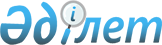 2004 жылға арналған республикалық бюджеттік бағдарламалардың паспорттарын бекіту туралы
(Қазақстан Республикасының Денсаулық сақтау министрлiгi)Қазақстан Республикасы Үкіметінің 2003 жылғы 26 желтоқсандағы N 1327 қаулысы

      РҚАО-ның ескертуі. P031327 қаулысын қараңыз       "Бюджет жүйесi туралы" Қазақстан Республикасының 1999 жылғы 1 cәуipдегі Заңына сәйкес Қазақстан Республикасының Үкiметi қаулы етеді: 

      1. 220, 221, 222, 223, 224, 225, 226, 227, 228, 229, 230, 231, 232, 233, 234, 235, 236, 237, 238, 239, 240, 241, 242, 243, 244, 245, 246, 247, 248, 249, 250-қосымшаларға сәйкес Қазақстан Республикасы Денсаулық сақтау министрлiгiнің 2004 жылға арналған республикалық бюджеттiк бағдарламаларының паспорттары бекітілсiн. 

      2. Осы қаулы 2004 жылғы 1 қаңтардан бастап күшiне енеді.       Қазақстан Республикасының 

      Премьер-Министрі 

Қазақстан Республикасы    

Үкiметiнiң          

2003 жылғы 26 желтоқсандағы 

N 1327 қаулысына      

220-қосымша               Ескерту. 220-қосымшаға өзгеріс енгізілді - ҚР Үкіметінің 2004.06.23. N 197K , 2004.11.16. N 197ч қаулысымен. 226 - Қазақстан Республикасының Денсаулық сақтау министрлiгi 

      Бюджеттiк бағдарламаның әкiмшiсi  2004 жылға арналған 

"Денсаулық сақтау саласында уәкiлеттi органның 

қызметiн қамтамасыз ету" 

деген 001 республикалық бюджеттiк бағдарламаның 

ПАСПОРТЫ       1. Құны: 677664 мың теңге (алты жүз жетпiс жетi миллион алты жүз алпыс төрт мың теңге). <*> 

      2. Бюджеттiк бағдарламаның нормативтiк құқықтық негiзi: "Мемлекеттiк қызмет туралы" Қазақстан Республикасының 1999 жылғы 23 шiлдедегi Заңы ; "Бiлiм туралы" Қазақстан Республикасының 1999 жылғы 7 маусымдағы Заңы ; "Ғылым туралы" Қазақстан Республикасының 2001 жылғы 9 шiлдедегi Заңы ; "Лицензиялау туралы" Қазақстан Республикасының 1995 жылғы 17 сәуiрдегi Заңы ; "Қазақстан Республикасында азаматтардың денсаулығын сақтау туралы" Қазақстан Республикасының 1997 жылғы 19 мамырдағы Заңының 12-бабы ; "Ecipткi құралдары, психотроптық заттар, прекурсорлар және олардың заңсыз айналымы мен оларды теріс пайдалануға қарсы іс-әрекет шаралары туралы" Қазақстан Республикасының 1998 жылғы 10 шiлдедегi Заңының 7-бабы ; "Денсаулық сақтау жүйесі туралы" Қазақстан Республикасының 2003 жылғы 4 маусымдағы Заңы , "2004 жылға арналған республикалық бюджет туралы" Қазақстан Республикасының 2003 жылғы 5 желтоқсандағы Заңы ; Қазақстан Республикасы Президентiнiң "Мемлекеттiк аппараттың жұмысын, бюрократизммен күрестi және құжат айналымын қысқартуды жақсарту жөнiндегi шаралар туралы" 2000 жылғы 31 шiлдедегi N 427 Жарлығы ; Қазақстан Республикасы Президентiнiң "Азаматтардың денсаулығын қорғау саласында мемлекеттiк басқаруды жетілдіру туралы" 2001 жылғы 17 қазандағы N 705 Жарлығы ; Қазақстан Республикасы Президентiнің "Мемлекеттiк қызметтi өткеру тәртiбi туралы ереженi бекiту туралы" 2000 жылғы 10 наурыздағы N 357 Жарлығы ; "Мемлекеттiк қызметкерлердi даярлау, қайта даярлау және бiлiктiлiгін арттыруды жетілдiру жөніндегi одан арғы шаралары туралы" Қазақстан Республикасы Президентiнiң 1998 жылғы 18 қыркүйектегi N 4075 Жарлығы ; "2030 жылға дейiн Қазақстанның Даму стратегиясын іcкe асыру жөнiндегi шаралар туралы" Қазақстан Республикасы Президентiнiң 1998 жылғы 18 мамырдағы N 3956 Жарлығы ; "Халық денсаулығы" мемлекеттік бағдарламасы туралы" Қазақстан Республикасы Президентiнiң 1998 жылғы 16 қарашадағы N 4153 Жарлығы ; Қазақстан Республикасы Президентiнiң "Әкiмшiлiк мемлекеттiк қызметкерлерді аттестациялауды жүргізу ережесiн бекiту туралы" 2000 жылғы 21 қаңтардағы N 327 Жарлығы , Қазақстан Республикасы Президентiнiң "ҚР Президентінiң мемлекеттiк қызмет мәселесі жөнiндегi кейбiр Жарлықтарына өзгерiстер мен толықтырулар енгізу туралы" 2003 жылғы 21 сәуiрдегi N 1071 Жарлығы , Қазақстан Республикасы Президентiнiң "2030 жылға дейiн Қазақстанның Даму стратегиясын iске асыру жөнiндегi одан арғы шаралар туралы" 2001 жылғы 4 желтоқсандағы N 736 Жарлығы ; Қазақстан Республикасы Президентiнiң "Қазақстан Республикасының ұлттық ақпараттық инфрақұрылымдарын қалыптастыру мен дамытудың мемлекеттік бағдарламасы" туралы 2001 жылғы 16 мамырдағы N 573 Жарлығы , "Қазақстан Республикасы Денсаулық сақтау министрлiгiнiң мәселелері" туралы Қазақстан Республикасы Yкiметiнiң 2001 жылғы 16 қарашадағы N 1465 қаулысы , "Мемлекеттiк қызметкерлерді оқыту тұжырымдамасы туралы" Қазақстан Республикасы Үкiметiнiң 2000 жылғы 13 қарашадағы N 1706 қаулысы ; "2000-2009 жылдары Қазақстан Республикасының денсаулық сақтауын одан әрi дамыту тұжырымдамасы туралы" Қазақстан Республикасы Үкiметiнiң 2000 жылғы 25 мамырдағы N 790 қаулысы ; "Қазақстан Республикасында денсаулық сақтау жүйесiн жарияландыруды жетiлдiру тұжырымдасы туралы" Қазақстан Республикасы Үкiметінiң 2002 жылғы 13 шiлдедегі N 773 қаулысы ; "Қазақстан Республикасының дәрiлік саясатының тұжырымдамасы туралы" Қазақстан Республикасы Үкіметінiң 2002 жылғы 29 мамырдағы N 584 қаулысы ; "Қазақстан Республикасы Президентiнiң 1995 жылғы 17 cәуipдeгi N 2201 қаулысын iске асыру туралы" Қазақстан Республикасы Yкiметiнiң 1995 жылғы 29 желтоқсандағы N 1894 қаулысы ; "Медициналық және дәрігерлік қызметтi лицензиялау ережелерiн бекiту туралы" Қазақстан Республикасы Yкiметінiң 2001 жылғы 7 маусымдағы N 767 қаулысы , "Дәрiлiк препараттарды дайындау мен сатуға байланысты қызметті лицензиялау ережелерiн бекiту туралы" Қазақстан Республикасы Үкiметiнiң 2000 жылғы 28 қазандағы N 1624 қаулысы ; "Қазақстан Республикасындағы есiрткi құралдары, психотроптық заттар, прекурсорлар және олардың заңсыз айналымын мемлекеттiк бақылауды жүзеге асыру ережесiн бекiту туралы" Қазақстан Республикасы Үкiметiнiң 2000 жылғы 10 қарашадағы N 1693 қаулысы . 

      3. Бюджеттiк бағдарламаны қаржыландыру көздерi: республикалық бюджеттiң қаражаты. 

      4. Бюджеттiк бағдарламаның мақсаты: жүктелген функциялардың барынша тиiмдi орындалуына қол жеткiзу үшiн Қазақстан Республикасы Денсаулық сақтау министрлiгiнiң орталық аппараты мен оның аумақтық бөлімшелерiнiң iс-қызметiн қамтамасыз ету; ұсынылған бiлiктiлiк талаптарына сәйкес мемлекеттiк қызметкерлердiң кәсiби бiлiмдерi мен дағдыларын жаңарту және тереңдету; халыққа медициналық қызмет көрсетудi басқаруды жетiлдiру; көп деңгейлi денсаулық сақтау жүйесiн қалыптастыру, бәсекелес ортаны дамыту, мемлекеттiк медицинаны монополиясыздандыру; жедел және стратегиялық шешiмдердi қабылдаудың сапасын жақсарту мақсатында ақпараттық шағын жүйелердiң функциясын қамтамасыз ету, Қазақстан Республикасы Денсаулық сақтау министрлiгiнiң материалдық-техникалық базасын нығайту. 

      5. Бюджеттiк бағдарламаның мiндеттерi: Қазақстан Республикасы Денсаулық сақтау министрлiгiнiң оpталық аппараты мен оның аумақтық бөлiмшелерiн ұстау; мемлекеттiк қызметкерлердiң бiлiктiлiгiн арттыру; денсаулық сақтау жүйесiнiң нормалары мен нормативтерiн әзiрлеу; медициналық, дәрiгерлiк, фармацевтикалық, caнитарлық-гигиеналық, эпидемияға қарсы қызметтердi, дезинфекция қызметiн, есiрткi құралдары, психотроптық заттар, прекурсорлар және олардың айналымына байланысты қызметтердi лицензиялау; Қазақстан Республикасының ұлттық ақпараттық инфрақұрылымын қалыптастыру және дамытудың мемлекеттiк бағдарламасын iске асыруға бағытталған Қазақстан Республикасы Денсаулық сақтау министрлiгiнiң ақпараттық жүйесiн сүйемелдеу; Қазақстан Республикасы Денсаулық сақтау жүйесiнiң есептеу техникаларын, локальды есептеуiш желiлерiн жүйелiк және техникалық қызметпен қамтамасыз ету, Дүниежүзiлiк Денсаулық сақтау ұйымы жүйесiнiң (бұдан әpi - ДДҰ) Еуропалық өңiрлiк бюросымен және басқа да халықаралық ұйымдармен ақпараттық байланысты және ақпарат алмасуды қолдау; Қазақстан Республикасы Денсаулық сақтау министрлiгiнiң ғимаратының жобалау-сметалық құжаттамасын әзiрлеу және мемлекеттік ведомстводан тыс сараптама жүргізу және оған күрделi жөндеу жүргізу, сондай-ақ жобалау-сметалық құжаттамаға сәйкес iшкi байланысты жақсарту; Қазақстан Республикасы Денсаулық сақтау министрлiгi мен оның аумақтық органдарын есептеуiш техникамен қамтамасыз ету техникамен қамтамасыз ету. <*> 

      6. Бюджеттік бағдарламаны iске асыру жөнiндегі iс-шаралар жоспары. 

____________________________________________________________________ 

Рет|Бағ.|Кiшi |   Кіші    |   Бағдарламаны   | Іске  |   Жауапты 

са.|дар.|бағ. |бағдарлама.|    іске асыру    | асыру | орындаушылар 

ны |лама|дар. |  лардың   |    жөніндегі     |мерзімі| 

N |коды|лама |  атауы    |    іс-шаралар    |       | 

   |    |коды |           |                  |       | 

____________________________________________________________________ 

1 |  2 |  3  |     4     |         5        |   6   |      7 

____________________________________________________________________ 

1   001       Денсаулық 

              сақтау 

              саласында 

              уәкiлеттi 

              органның 

              қызметiн 

              қамтамасыз 

              ету 2        001  Орталық      Орталық аппаратты   Жыл    Қазақстан 

              органның     бiрлiк көлемiнде    бойы   Республикасы. 

              аппараты     бекiтiлген штаттық         ның Денсаулық 

                           лимиттiң шегiнде           сақтау 

                           158 адам санымен           министрлігі 

                           ұстау. 

                           7 қызметтiк авто. 

                           машинаны ұстау және 

                           2 автомашинаны 

                           жалға алу. 

                           Мыналар бойынша 

                           қызмет көрсетулерге 

                           ақы төлеу: 

                             денсаулық сақтау 

                           ұйымдары желiсiнің, 

                           Қазақстан Республи. 

                           касының мемлекеттiк 

                           санитарлық-эпиде. 

                           миологиялық қызметi. 

                           нiң ұйымдары үшін 

                           штаттық норматив. 

                           терді, халықтың 

                           санитарлық-эпиде. 

                           миологиялық caлауат. 

                           тылығын қамтамасыз 

                           ету үшiн санитарлық- 

                           эпидемиологиялық 

                           талаптарды (50 caни. 

                           тарлық ереже мен 

                           норма) әзiрлеуге; 

                             қосымша медицина. 

                           лық және фармацевти. 

                           калық бiлiм стандарт. 

                           тарын әзiрлеуге; 

                             медициналық көмек 

                           көрсету деңгейi 

                           бойынша денсаулық 

                           сақтау ұйымдарын 

                           медициналық техника. 

                           мен және жабдықтар. 

                           мен табельдiк 

                           жарақтандырудың ең 

                           аз нормаларын 

                           әзiрлеуге; 

                             денсаулық сақтауды 

                           жетiлдiру жөнiндегi 

                           нормативтiк-құқық. 

                           тық кесiмдердi 

                           әзiрлеуге; 

                             денсаулық сақтау 

                           ұйымдарында тамақ 

                           өнiмдерiн қабылдау 

                           нормаларын, жұмсау, 

                           мүккәмалдарды пайда. 

                           лану мерзiмiн қайта 

                           қарау. 

                           Медициналық, фарма. 

                           цевтикалық, сани. 

                           тарлық-гигиеналық 

                           қызметтермен айналы. 

                           сатын (3000 лицен. 

                           зияға дейiн) денсау. 

                           лық сақтау объектi. 

                           лерiне лицензиялау 

                           жүргiзу. 

                           Қазақстан Республи. 

                           касының өңiрлерiне 

                           мамандарды тарта 

                           отырып, 10 адамнан 

                           тұратын бригаданың 

                           шығуы арқылы лицен. 

                           зиаттың қызметiне 

                           лицензиядан кейiнгi 

                           бақылау жүргiзу. 

                           Қазақстан Республи. 

                           касының өңiрлерiне 

                           мемлекеттiк лицен. 

                           зияларды жiберу 

                           (айына 4 рет) 

                           арнайы байланыс 

                           арқылы. Заңгерлер 

                           шарттың негiзiнде 

                           тартылады. Қызмет. 

                           терге ақы төлеу 

                           бланктiк өнiмдердi 

                           дайындау бойынша; 

                             "Медициналық 

                           статистика" бағдар. 

                           ламасының кешенi - 

                           облыстардың бөлi. 

                           гiндегi жиынтық 

                           жылдық медициналық 

                           статистикалық 

                           есептердi қалыптас. 

                           тыру; 

                             "Мединфо" бағдар. 

                           ламасының кешенi - 

                           "ҚР халқының ден. 

                           саулығы және бiр 

                           жылғы медициналық 

                           ұйымдардың қызметi" 

                           атты кiтаптық және 

                           компьютерлiк жыл 

                           сайынғы "ҚР халқы. 

                           ның денсаулығы және 

                           медицина ұйымдары. 

                           ның бiр жылғы 

                           қызметi" атты анық. 

                           таманы бере отырып, 

                           "Мединфо" жүйесi 

                           бойынша халықтың 

                           денсаулығының 

                           жиынтық көрсеткiшiн 

                           қалыптастыру; 

                             "Халық денсаулығы. 

                           ның көрсеткiшiн қа. 

                           лыптастыру" бағдар. 

                           ламасы - ДДҰ ЕӨБ 

                           беру үшiн халық 

                           денсаулығының көр. 

                           сеткiшi бойынша 

                           мәлiметтер базасын 

                           тоқсан сайын қалып. 

                           тастыру; 

                             "Ана мен бала" 

                           бағдарламасының 

                           кешенi - тууды, 

                           аналардың, сәбилер 

                           мен балалардың, 

                           жаңа туған нәресте. 

                           лердiң (оған күнiнен 

                           бастап 27 күнге 

                           дейiн) өлiм-жiтiмiн 

                           жедел бақылау; 

                             "Ауылдық денсаулық 

                           сақтаудың техника. 

                           лық-экономикалық 

                           көрсеткiш" (бұдан 

                           әрi - ТЭК) бағдарла. 

                           масы - "Ауыл" 

                           бағдарламасынa 

                           сәйкес ауылдық ден. 

                           саулық сақтаудың 

                           медицина ұйымдары. 

                           ның ТЭК бойынша 

                           мәлiметтер базасын 

                           қолдау және тоқсан 

                           сайын жаңарту; 

                             "Денсаулық сақтау 

                           кадрлары" шағын 

                           жүйесi бойынша: 

                           практикалық денсау. 

                           лық сақтаудың дәрi. 

                           гер кадрлары; 

                           ғылыми бейiн дәрiгер 

                           кадрлары бойынша; 

                           орта медицина қыз. 

                           метшiлерi бойынша 

                           мәлiметтер базасын 

                           қалыптастыру және 

                           жүргiзу; 

                           Бағдарламалар 

                           кешенi: 

                             "Республикалық ме. 

                           кемелердi қаржыланды. 

                           ру" - республикалық 

                           мекемелер бойынша 

                           сметаларды қалыптас. 

                           тыру, варранттар, 

                           cубварранттар енгі. 

                           зу, өтiнiмдер, 

                           төлемге есептер беру; 

                             "Бухгалтериялық 

                           есеп" - республика. 

                           лық мекемелер бөлi. 

                           гiндегi бухгалтерия. 

                           лық есеп бойынша 

                           жиынтықтарды 

                           қалыптастыру; 

                             "Жалақы" бағдар. 

                           ламасының кешенi - 

                           жалақының автомат. 

                           тандырылған есептеу 

                           бағдарламасын 

                           жүргiзу; 

                             "Медицина ұйымда. 

                           рын лицензиялау" - 

                           oблыстық денсаулық 

                           сақтау бөлiмдерiмен 

                           ақпарат алмасуды 

                           қарастыратын меди. 

                           цина ұйымдарын 

                           лицензиялау жөнiн. 

                           дегi мәлiметтер 

                           базасын қалыптасты. 

                           ру және жүргiзу; 

                             "Қант диабеті" 

                           Ұлттық тiркелiмi 

                           бойынша мәлiметтер 

                           базасын қалыптас. 

                           тыру және жүргiзу 

                           бойынша; 

                             Хаттар мен бақылау 

                           құжаттарын орындау. 

                           ды талдау" - кiрiс 

                           және шығыс ақпарат. 

                           тары бойынша мәлi. 

                           меттер базасын 

                           күнде-күнде қалып. 

                           тастыру; 

                             "Мемлекеттiк 

                           сатып алу бойынша 

                           мәлiметтер базасын 

                           қалыптастыру және 

                           жүргiзу"; 

                             "Есiрткi дәрiлiк 

                           заттарын есепке алу" 

                           - медицина ұйымда. 

                           рында есiрткi дәрі. 

                           лiк заттары бойынша 

                           қозғалыстың мәлiмет. 

                           тер базасын қалып. 

                           тастыру және жүргiзу; 

                             "Медицина ұйымда. 

                           рында онкологиялық 

                           науқастардың тiрке. 

                           лiмiн жүргiзу"; 

                             "Мектеп оқушыла. 

                           рын медициналық 

                           тексеру"; 

                           "Ауыл тұрғындарын 

                           медициналық тексеру"; 

                           "Медициналық жоғары 

                           оқу орындары мен 

                           медицина факультет. 

                           терi бойынша 

                           студенттердiң тiрке. 

                           лiмiн қалыптастыру 

                           және жүргiзу". 

                           Дербес 158 компью. 

                           терге, 109 принтерге, 

                           13 ксерокске, 

                           локалды есептеуiш 

                           жүйелерiне, 2 

                           сервер; модемдік 

                           спутниктiк байланыс 

                           бoйынша жедел мәлi. 

                           меттердi қабылдау- 

                           беру, ДДҰ ЕӨБ мәлі. 

                           меттер базасын 

                           алмасу үшін INТЕRNЕТ 

                           -гi ІР-адрестi 

                           қолдау жер серiгi 

                           арнасын жалдау. 3        002  Аумақтық     Аумақтық органдарды жыл    Қазақстан 

              органдар.    513 бірлік көлемiн. бойы   Республикасы. 

              дың аппарат. де бекітілген штат.        ның Денсаулық 

              тары         тық құрам шегiнде          сақтау 

                           ұстау, 21 қызметтiк        министрлiгi 

                           автомашинаны ұстау 

                           және жалдау, 225 

                           дербес компьютерге, 

                           157 принтерге, 27 

                           ксерокске техникалық 

                           қызмет көрсету; 4        007  Мемлекеттік  Бекітiлген бiлiкті. жыл    Қазақстан 

              қызметшілер. лiктi арттыру жос.  бойы   Республикасы. 

              дiң бiлiк.   парына сәйкес жылы.        ның Денсаулық 

              тілiгiн      на орта есеппен            сақтау 

              арттыру      Қазақстан Pecпубли.        министрлiгi 

                           касы Денсаулық 

                           сақтау министрлiгi. 

                           нiң, Мемлекеттiк 

                           санитарлық-эпидемио. 

                           логиялық қадағалау 

                           және Фармация, 

                           фармацевтика және 

                           медицина өнеркәсiбi 

                           комитеттерiнiң, 

                           оның аумақтық 

                           басқармаларының 

                           200 қызметкерiнiң 

                           бiлiктiлiгiн арт. 

                           тыру. 5        008  Мемлекеттiк  Бекiтiлген жобалық- жыл    Қазақстан 

              органдардың  сметалық құжаттама. бойы   Республикасы. 

              ғимараттары  ғa сәйкес Қазақстан        ның Денсаулық 

              мен үй-жай.  Республикасы Ден.          сақтау 

              ларын        саулық сақтау              министрлігі 

              күрделi      министрлiгiнiң әкiм. 

              жөндеу       шiлiк ғимаратының 

                           жобалау-сметалық құ- 

                           жаттамасын әзірлеу 

                           және мемлекеттiк 

                           ведомстводан тыс 

                           сараптама жүргiзу 

                           және оған күрделi 

                           жөндеу жүргiзу, 

                           сондай-ақ iшкi бай- 

                           ланыс жүйелерiн 

                           жақсарту жөнiндегi 

                           қызметiне ақы төлеу. 6        009  Мемлекеттiк  Қазақстан Республи. жыл    Қазақстан 

              органдарды   касының Денсаулық   бойы   Республикасы. 

              материал.    сақтау министрлiгi         ның Денсаулық 

              дық-техни.   мен 21 аумақтық            сақтау 

              калық жарақ. органдар үшiн есеп.        министрлігі 

              тандыру      теу техникасын және 

                           жиһаздар сатып алу: 

                           сервер - 2, жұмыс 

                           станциялары - 159, 

                           принтерлер - 74, 

                           сканерлер - 9, теле- 

                           коммуникациялық жаб- 

                           дықтар 35 электр 

                           жабдықтары - 66, жиһаз 

                           - 1 жинақ. 

____________________________________________________________________       7. Бюджеттiк бағдарламаны орындаудан күтiлетiн нәтижелер: Қазақстан Республикасының Денсаулық сақтау министрлiгi мен оның аумақтық органдарына жүктелген функциялардың сапалы және уақтылы орындау; мемлекеттiк қызметкерлердiң лауазымдық мiндеттерiн орындау үшiн кәсiби бiлiмдерi мен дағдыларын тереңдету; денсаулық сақтау саласында халыққа медициналық қызмет ету жүйесін жетiлдiру; мәліметтерді жинау, жедел тапсырмаларды өңдеудiң орташа уақыты мен ұқсас ақпараттық анықтамаларды беру мерзiмдерiн қысқарту, oблыстардан статистикалық есептi (жылдық есеп 18 күнге дейiн; тоқсандық - 3 күнге дейiн) қабылдау кезеңiн азайту; бекiтiлген жобалық-сметалық құжаттамаға сәйкес Қазақстан Республикасы Денсаулық сақтау министрлiгiнiң ғимаратының мемлекеттiк ведомстводан тыс сараптамадан өткен, жобалау-сметалық құжаттамасы және оған күрделi жөндеу жүргізу, сондай-ақ Iшкi байланысты жақсарту; Қазақстан Республикасының Денсаулық сақтау министрлiгi мен аумақтық органдар үшiн есептеу техникасын сатып алу. <*> 

Қазақстан Республикасы    

Үкiметiнiң          

2003 жылғы 26 желтоқсандағы 

N 1327 қаулысына      

221-қосымша         226 - Қазақстан Республикасының Денсаулық сақтау министрлiгi 

      Бюджеттiк бағдарламаның әкiмшiсi  2004 жылға арналған 

"Оpтa кәсiптiк бiлiмдi мамандар даярлау" 

деген 002 республикалық бюджеттiк бағдарламаның 

ПАСПОРТЫ       1. Құны: 89473 мың теңге (сексен тоғыз миллион төрт жүз жетпiс үш мың теңге). 

      2. Бюджеттiк бағдарламаның нормативтiк құқықтық негізi: "Денсаулық сақтау жүйесi туралы" Қазақстан Республикасының 2003 жылғы 4 маусымдағы Заңы ; "Бiлiм туралы" Қазақстан Республикасының 1999 жылғы 7 маусымдағы Заңының 4 , 8 , 24, 35, 43-баптары ; Қазақстан Республикасының 2004 жылға арналған республикалық бюджет туралы" 2003 жылғы 5 желтоқсандағы Заңы ; Қазақстан Республикасы Президентiнiң "Халық денсаулығы" мемлекеттік бағдарламасы туралы" 1998 жылғы 16 қарашадағы N 4153 Жарлығы ; Қазақстан Республикасы Президентiнiң "Қазақстанның 2030 жылға дейiнгi даму Стратегиясын iске асыру жөнiндегi одан арғы шаралар туралы" 2001 жылғы 4 желтоқсандағы N 735 Жарлығы . 

      3. Бюджеттiк бағдарламаны қаржыландыру көздерi: республикалық бюджеттің қаражаты. 

      4. Бюджеттiк бағдарламаның мақсаты: республика азаматтарының денсаулығын сақтау және нығайту мақсатында денсаулық сақтау саласын бiлiктi орта медициналық және фармацевтикалық бiлiмдi мамандармен қамтамасыз ету, халыққа жоғары бiлiктi медициналық көмек көрсету, салауатты өмiр салтын қалыптастыруды насихаттау. 

      5. Бюджеттiк бағдарламаның мiндеттерi: Мемлекеттік бiлiм беру стандарттарына сәйкес орта медициналық және фармацевтикалық бiлiмдi мамандарды даярлау. 

      6. Бюджеттік бағдарламаны iске асыру жөнiндегі iс-шаралар жоспары. 

____________________________________________________________________ 

Рет|Бағ.|Кiшi |   Кіші    |   Бағдарламаны   | Іске  |   Жауапты 

са.|дар.|бағ. |бағдарлама.|    іске асыру    | асыру | орындаушылар 

ны |лама|дар. |  лардың   |    жөніндегі     |мерзімі| 

N |коды|лама |  атауы    |    іс-шаралар    |       | 

   |    |коды |           |                  |       | 

____________________________________________________________________ 

1 |  2 |  3  |     4     |         5        |   6   |      7 

____________________________________________________________________ 

1   002       Орта кәсiп.  Мемлекеттiк білім   Жыл    Қазақстан 

              тiк білімдi  беру стандарттарына бойы   Республикасы. 

              мамандар     сәйкес оқу процесiн        ның Денсаулық 

              даярлау      жүргiзу.                   сақтау 

                           Оқу, әдiстемелiк           министрлігі 

                           мәдени-ағарту 

                           жұмыстарын қамти. 

                           тын білім беру 

                           қызметiн жүзеге 

                           асыру. 

                           Бiлiм беру бағдар. 

                           ламаларын жетiл. 

                           дiру, оқытудың 

                           жаңа ақпараттық 

                           технологияларын 

                           енгiзу. Оқу проце. 

                           сiн ұйымдастыру 

                           үшiн жағдай жасау. 

                           Жыл сайын 

                           Қазақстан Республи. 

                           касы Үкiметiнiң 

                           қаулысымен бекi. 

                           тiлетін орта 

                           кәсiптік білімдi 

                           мамандарды даярлау. 

                           ға мемлекеттiк 

                           бiлiм беру тапсырыс. 

                           тарына сәйкес 

                           оқушыларды қабылдау. 

                           Оқытудың орташа 

                           жылдық контингентi 

                           821 адамды құрайды. 

                           Күтiлетiн бiтiрушi. 

                           лер саны - 300 адам. 

____________________________________________________________________       7. Бюджеттiк бағдарламаны орындаудан күтiлетін нәтижелер: бастапқы медициналық-санитарлық көмек, балалардың және әйелдердi босандыру жөнiндегi емдеу-алдын алу ұйымдары, санитарлық-эпидемиологиялық және зертханалық қызметтер, обаға қарсы күрес станциялары, туберкулезге қарсы және психоневрологиялық диспансерлер, геронтологиялық ұйымдар, хоспистер, ЖҚТБ орталықтары және басқа да республикалық денсаулық сақтау ұйымдарының орта медициналық білімді мамандарға деген сұранысын қанағаттандыру.  

Қазақстан Республикасы    

Үкiметiнiң          

2003 жылғы 26 желтоқсандағы 

N 1327 қаулысына      

222-қосымша               Ескерту. 222-қосымшаға өзгеріс енгізілді - ҚР Үкіметінің 2004.05.28. N 197G қаулысымен . 

      Ескерту. 222-қосымшаға өзгеріс енгізілді - ҚР Үкіметінің 2004.06.23. N 197K қаулысымен . 226 - Қазақстан Республикасының Денсаулық сақтау министрлiгi 

      Бюджеттiк бағдарламаның әкiмшiсi  2004 жылға арналған 

"Жоғары және жоғары оқу орнынан кейiнгi кәсiптiк 

бiлiмдi мамандар даярлау" 

деген 003 республикалық бюджеттiк бағдарламаның 

ПАСПОРТЫ       1. Құны: 1842173 мың теңге (бiр миллиард сегіз жүз қырық екі миллион бір жүз жетпiс үш мың теңге). <*> 

      2. Бюджеттiк бағдарламаның нормативтiк құқықтық негiзi: "Бiлiм туралы" Қазақстан Республикасының 1999 жылғы 7 маусымдағы Заңы ; "Ғылым туралы" Қазақстан Республикасының 2001 жылғы 9 шiлдедегi Заңының 26-бабы , "Азаматтардың денсаулығын сақтау туралы" Қазақстан Республикасының 1997 жылғы 19 мамырдағы Заңы , "2004 жылға арналған республикалық бюджет туралы" Қазақстан Республикасының 2003 жылғы 5 желтоқсандағы Заңы ; "Денсаулық сақтау жүйесi туралы" Қазақстан Республикасының 2003 жылғы 4 маусымдағы Заңы ; Қазақстан Республикасы Президентiнiң "Жекелеген мемлекеттiк жоғары оқу орындарына ерекше мәртебе беру туралы" 2001 жылғы 5 шiлдедегi N 648 Жарлығы ; "Мемлекеттiк бiлiм беру гранты туралы" Қазақстан Республикасы Үкiметiнiң 1999 жылғы 25 қарашадағы N 1781 қаулысы ; "Қазақстан Республикасында мемлекеттiк бiлiм беру тапсырысы негiзiнде жоғары оқу орындарының студенттер контингентiн қалыптастырудың жаңа моделi туралы" Қазақстан Республикасы Үкiметiнiң 1999 жылғы 24 сәуiрдегi N 464 қаулысы , "Ел iшiнде республикалық бюджеттен қаражат алатын бiлiм беру ұйымдарында кәсiптiк орта бiлiмдi, кәсiптiк жоғары бiлiмдi және жоғары оқу орнынан кейiнгi кәсiптiк бiлiмдi мамандарды даярлауға 2003/2004 оқу жылына арналған мемлекеттiк бiлiм беру тапсырыстарын бекiту туралы" Қазақстан Республикасы Үкiметiнiң 2003 жылғы 22 мамырдағы N 477 қаулысы , "Бiлiм беру қызметін лицензиялау ережесiн бекiту туралы" Қазақстан Республикасы Үкiметiнiң 2000 жылғы 18 сәуiрдегi N 596 қаулысы , "Запастағы офицерлер бағдарламасы бойынша жоғары oқу орындарының студенттерін (курсанттарын) әскери даярлау, жоғары оқу орындары жанындағы әскери кафедралар туралы ережелердi бекiту туралы" Қазақстан Республикасы Министрлер Кабинетiнiң 1994 жылғы 3 қазандағы N 1094 қаулысы , "Ерекше мәртебесi бар оқу орындары жөнiндегi типтiк ережені бекiту туралы" Қазақстан Республикасы Yкiметiнiң 2001 жылғы 5 қарашадағы N 1398 қаулысы ; "Мемлекеттiк бiлiм беру ұйымдарында оқитындардың жекелеген санаттарына мемлекеттiк стипендияларды тағайындау мен төлеудiң тәртiбi туралы нұсқаулықты бекiту туралы" Қазақстан Республикасы Yкiметiнiң 1999 жылғы 10 желтоқсандағы N 1903 қаулысы . 

      3. Бюджеттiк бағдарламаны қаржыландыру көздерi: республикалық бюджеттiң қаражаты. 

      4. Бюджеттік бағдарламаның мақсаты: денсаулық сақтау саласын жоғары медициналық және жоғары оқу орнынан кейiнгi кәсiби бiлiмдi мамандармен қамтамасыз ету, мемлекеттiк бiлiм беру гранты бойынша оқитын студенттердi және жоғары оқу орындарына 1999 жылға дейiн мемлекеттiк тапсырыс бойынша түскен студенттердi стипендиямен қамтамасыз ету; С.Ж.Аспендияров атындағы Қазақ ұлттық медицина университетiнiң ерекше мәртебесiн қолдау үшiн коэффициенттi көтеретiн ақы төлеу, жоғары оқу орындарының студенттерiнен Қазақстан Республикасының Қарулы Күштерi үшiн республиканың запастағы офицерлерге деген қажеттiлiгiн қамтамасыз ету; кандидаттық және докторлық диссертация қорғау кезiнде және клиникалық ординатурада оқу кезiнде мемлекеттiк бiлiм беру тапсырысы бойынша оқитын ғылыми кадрларды стипендиямен қамтамасыз ету. 

      5. Бюджеттiк бағдарламаның мiндеттерi: 1999 жылға дейiн және қайтарымсыз негiзде мемлекеттік бiлiм беру гранты бойынша түскен жоғары медициналық бiлiмдi кадрларды сапалы даярлауды қамтамасыз ету, бiлiм беру бағдарламаларын жетiлдiру, оқытудың жаңа ақпараттық технологияларын енгiзу, кәсiптiк бiлiм беруге қол жеткiзу деңгейiн арттыру; С.Ж.Аспендияров атындағы Қазақ ұлттық медицина университетiнiң басшы қызметкерлерi мен ғылыми-педагог кадрларының белгiленген жалақыларына коэффициентті көбейтетiн ақы төлеуге байланысты шығындарды субсидиялау; запастағы офицерлер бағдарламасы бойынша жоғары оқу орындарының студенттерiн әскери даярлау; 1999 жылға дейiн түскен және бiлiм беру гранты бойынша оқитын студенттерге стипендия төлеу, осы заманғы талаптарға сәйкес жоғары бiлiктi ғылыми және ғылыми-педагог кадрларды даярлау; мемлекеттік бiлiм беру тапсырыстары бойынша оқитын ғылыми кадрларға стипендия төлеу; мемлекеттiк медициналық бiлiм беру ұйымдарының материалдық-техникалық базасын жасау және дамыту, мемлекеттiк жоғары медициналық бiлiм беру ұйымдарына күрделi жөндеу жүргiзу. 

      6. Бюджеттiк бағдарламаны iске асыру жөнiндегi iс-шаралар жоспары. 

____________________________________________________________________ 

Рет|Бағ.|Кiшi |   Кіші    |   Бағдарламаны   | Іске  |   Жауапты 

са.|дар.|бағ. |бағдарлама.|    іске асыру    | асыру | орындаушылар 

ны |лама|дар. |  лардың   |    жөніндегі     |мерзімі| 

N |коды|лама |  атауы    |    іс-шаралар    |       | 

   |    |коды |           |                  |       | 

____________________________________________________________________ 

1 |  2 |  3  |     4     |         5        |   6   |      7 

____________________________________________________________________ 

1   003       Жоғары оқу 

              орнынан 

              кейiнгi 

              кәсiптiк 

              бiлiмдi 

              мамандар 

              даярлау 2        100  Мемлекеттiк  Жыл сайын Қазақстан   Жыл  Қазақстан 

              білім беру   Республикасы Үкiме.   бойы Республикасы. 

              гранты       тінiң қаулысымен           ның Денсаулық 

              бойынша      бекiтілетiн жоғары         сақтау 

              мамандар     кәсiптiк білiмдi           министрлігі 

              даярлау      мамандарды даярлау. 

                           ға мемлекеттiк 

                           білiм беру тапсыры. 

                           сына сәйкес жоғары 

                           кәсiптiк және 

                           жоғары оқу орнынан 

                           кейiнгі кәсiптiк 

                           бағдарламалары 

                           бойынша студент. 

                           тердi қабылдау және 

                           оқыту. Мемлекеттік 

                           бiлiм беру стандарт. 

                           тарына сәйкес оқу 

                           процесiн жүргiзу, 

                           оқу процесiн 

                           ұйымдастыру үшiн 

                           материалдық-техни. 

                           калық жағдай жасау; 

                           Оқытудың орташа 

                           жылдық контингентi 

                           - 6210 студент. 

                           С.Ж.Аспендияров 

                           атындағы Қазақ 

                           ұлттық медицина 

                           университетiнiң 

                           оқытушы-профес. 

                           сорлар құрамы мен 

                           басшы қызметкер. 

                           лерiнiң белгiлен. 

                           ген жалақыларына 

                           коэффициенттi 

                           көбейтетін ақы 

                           төлеуге байланысты 

                           шығыстарды субси. 

                           диялау. 

                           Қарағанды мемлекет- 

                           тiк медицина акаде- 

                           миясының жатақхана- 

                           ларын материалдық- 

                           техникалық жарақтандыру.    3        101  Қазақстан    Оқу жоспарына       Жыл    Қазақстан 

              Республика.  сәйкес запастағы    бойы   Республикасы. 

              сының Ден.   офицерлер бағдар.          ның Денсаулық 

              саулық       ламасы бойынша             сақтау 

              сақтау ми.   студенттердi әскери        министрлiгi 

              нистрлiгi.   даярлауды жүзеге 

              нiң жоғары   асыру; 

              оқу орында.  Орташа жылдық 

              рының әскери контингент - 2827 

              кафедрала.   студент. 

              рында 

              офицерлер 

              даярлау 4        102  Жоғары оқу   Мемлекеттiк білім   Жыл    Қазақстан 

              орындарының  беру ұйымдарында    бойы   Республикасы. 

              студентте.   оқитындардың жеке.         ның Денсаулық 

              рiн стипен.  леген санаттарына          сақтау 

              диямен       мемлекеттік стипен.        министрлігі 

              қамтамасыз   дия төлеу; 

              ету          Стипендиаттардың 

                           орташа жылдық 

                           контингентi - 6068. 5        103  Ғылыми       Медицинаның өзектi  Жыл    Қазақстан 

              кадрлар      мәселелерi жөнiн.   бойы   Республикасы. 

              даярлау      дегi жеке ғылыми           ның Денсаулық 

                           зерттеулердi әзiр.         сақтау 

                           леу және оларды            министрлігі 

                           диссертация түрiнде 

                           ресiмдеу, жоғары 

                           оқу орындарында 

                           және ғылыми ұйым. 

                           дарда тереңдетілген 

                           медициналық бiлiм 

                           алу; 

                           аспиранттар мен 

                           клиникалық ордина. 

                           торлардың орташа 

                           жылдық саны - 314. 6        104  Ғылыми       Докторантурада,     Жыл    Қазақстан 

              кадрларды    аспирантурада және  бойы   Республикасы. 

              стипендия.   клиникалық ордина.         ның Денсаулық 

              мен қамта.   турада оқитындардың        сақтау 

              масыз ету    387-сіне мемлеке.          министрлігі 

                           ттік стипендия 

                           төлеу. 7        105  Мемлекеттiк  Бекiтiлген жобалау- Жыл    Қазақстан 

              жоғары оқу   сметалау құжаттама. бойы   Республикасы. 

              орындарын    сына және мемлекет.        ның Денсаулық 

              күрделi      тiк сараптама қоры.        сақтау 

              жөндеу       тындысына сәйкес           министрлігі 

                           мемлекеттiк медицина 

                           академияларының 

                           ғимараттары мен 

                           құрылыстарын, оның 

                           iшiнде Оңтүстік 

                           Қазақстан, Қараған. 

                           ды, Семей, Батыс 

                           Қазақстан, Алматы 

                           мемлекеттiк дәрiгер. 

                           лер бiлiмiн жетiл. 

                           дiру институтын 

                           күрделi жөндеу 

                           бойынша қызметке 

                           ақы төлеу. 8        106  Студенттер.  Мемлекеттiк Мате-   Жыл    Қазақстан 

              дің жоғары   риалдық-техникалық  бойы   Республикасы. 

              оқу орында.  жағдай жасауды             ның Денсаулық 

              рында оқуды  қоса алғанда,              сақтау 

              аяқтауы      білім беру стан            министрлігі 

                           дарттарына сәйкес 

                           оқу процесін жүргізу. 

                           Оқытудың жылдық 

                           контингентi 2039 

                           студент, күтiлетiн 

                           бiтiрушiлер - 1453 

                           бiлiктi маман. 9             Жоғары оқу   Мемлекеттiк стипен. Жыл    Қазақстан 

              орындарында  дия төлеудiң орташа бойы   Республикасы. 

              оқу аяқтай.  жылдық саны 1529           ның Денсаулық 

              тын студент. стипендиатқа мемле.        сақтау 

              тердi        кеттiк стипендия           министрлігі 

              стипендия.   төлеу. 

              мен қамта. 

              масыз ету 

____________________________________________________________________       7. Бюджеттiк бағдарламаны орындаудан күтiлетiн нәтижелер: жалпыға мiндеттi Мемлекеттiк бiлiм беру стандартының талаптарына сәйкес жоғары кәсiптiк бiлiмдi мамандарды уақтылы және тиiмдi даярлау, жоғары оқу орнынан кейiнгi кәсiптiк бiлiмдi мамандар даярлау; мемлекеттiк бiлiм беру гранттарын беру арқылы кәсiби білімге қол жеткiзудi арттыру; республиканың запастағы офицерлерге қажеттiлiгiн қамтамасыз ету; 1999 жылға дейiн түскен және мемлекеттiк бiлiм беру гранты бойынша оқитын студенттердi, сондай-ақ докторанттарды, аспиранттар мен клиникалық ординаторларды даярлау кезiнде әлеуметтiк қамтамасыз ету; жоғары медициналық бiлiмдi мамандарды даярлаудың сапасын арттыру үшiн жағдай жасау. Қарағанды мемлекеттік медицина академиясының жатақханаларын материалдық-техникалық жарақтандыру. <*> 

Қазақстан Республикасы    

Үкiметiнiң          

2003 жылғы 26 желтоқсандағы 

N 1327 қаулысына      

223-қосымша         226 - Қазақстан Республикасының Денсаулық сақтау министрлiгi 

      Бюджеттiк бағдарламаның әкiмшiсi  2004 жылға арналған 

"Жоғары кәсiби бiлiмдi мамандар даярлауда мемлекеттiк бiлiм берудi кредиттеу" 

деген 004 республикалық бюджеттiк бағдарламаның 

ПАСПОРТЫ       1. Құны: 153215 мың теңге (бip жүз елу үш миллион екi жүз он бес мың теңге). 

      2. Бюджеттiк бағдарламаның нормативтік құқықтық негiзi: "Бiлiм туралы" Қазақстан Республикасының 1999 жылғы 7 маусымдағы Заңының 4 , 25-баптары ; "Денсаулық сақтау жүйесi туралы" Қазақстан Республикасының 2003 жылғы 4 маусымдағы Заңы ; "2004 жылға арналған республикалық бюджет туралы" Қазақстан Республикасының 2003 жылғы 5 желтоқсандағы Заңы ; "Қазақстан Республикасының жоғары оқу орындарында кадрларды даярлауға мемлекеттiк бiлiм несиесiн беру туралы" Қазақстан Республикасы Үкiметiнiң 1999 жылғы 20 шiлдедегi N 1018 қаулысы ; "Ел iшiнде республикалық бюджеттен қаражат алатын бiлiм беру ұйымдарында кәсiптiк орта бiлiмдi, кәсiптiк жоғары бiлiмдi және жоғары оқу орнынан кейiнгi кәсiптiк бiлiмдi мамандар даярлауға 2003/2004 оқу жылына арналған мемлекеттік бiлiм беру тапсырыстарын бекіту туралы" Қазақстан Республикасы Үкiметiнiң 2003 жылғы 22 мамырдағы N 477 қаулысы . 

      3. Бюджеттiк бағдарламаны қаржыландыру көздерi: республикалық бюджеттiң қаражаты. 

      4. Бюджеттiк бағдарламаның мақсаты: бiлiм беру қызметiн несиелендіру жолымен денсаулық сақтау саласын жоғары медициналық бiлiмдi бiлiктi мамандармен қамтамасыз ету. 

      5. Бюджеттiк бағдарламаның мiндеттерi: мемлекеттiк бiлiм несиесiн беру шеңберiнде жоғары медициналық бiлiмдi мамандарды сапалы даярлауды қамтамасыз ету; мемлекеттiк бiлiм несиесi бойынша оқып жатқан оқушыларға стипендия төлеу үшiн мақсатты процентсiз несие беру. 

      6. Бюджеттік бағдарламаны iске асыру жөнiндегі iс-шаралар жоспары. 

____________________________________________________________________ 

Рет|Бағ.|Кiшi |   Кіші    |   Бағдарламаны   | Іске  |   Жауапты 

са.|дар.|бағ. |бағдарлама.|    іске асыру    | асыру | орындаушылар 

ны |лама|дар. |  лардың   |    жөніндегі     |мерзімі| 

N |коды|лама |  атауы    |    іс-шаралар    |       | 

   |    |коды |           |                  |       | 

____________________________________________________________________ 

1 |  2 |  3  |     4     |         5        |   6   |      7 

____________________________________________________________________ 

1   004       Жоғары 

              кәсiби 

              білімдi 

              мамандар 

              даярлауда 

              мемлекеттiк 

              бiлiм берудi 

              кредиттеу 2        100  Мемлекеттік  Жыл сайын Қазақстан Жыл    Қазақстан 

              бiлiм беру   Республикасы Үкiме. бойы   Республикасы. 

              кредитi      тiнiң қаулысымен           ның Денсаулық 

              бoйынша      бекiтiлетiн жоғары         сақтау 

              мамандар     кәсiптiк бiлiмдi           министрлігі 

              даярлау      мамандарды даярлау. 

                           ға мемлекеттік 

                           білім беру тапсы. 

                           рысына сәйкес 

                           жоғары кәсiптiк 

                           және жоғары оқу 

                           орнынан кейiнгі 

                           кәсiптiк бағдар. 

                           ламалары бойынша 

                           студенттердi қабыл. 

                           дау және оқыту. 

                           Оқу процесiн 

                           мемлекеттік білім 

                           беру стандарттарына 

                           сәйкес жүргiзу. 

                           Оқу, әдiстемелiк 

                           жұмыстарды қамти. 

                           тын білім беру 

                           қызметін жүзеге 

                           асыру; оқу процесi 

                           үшiн жағдай жасау. 

                           Орташа жылдық 

                           контингентi 1144 

                           студент. 3        101  Мемлекеттiк  Мемлекеттiк         жыл    Қазақстан 

              студенттiк   студенттiк несие.   бойы   Республикасы. 

              кредиттер    лердi беру және            ның Денсаулық 

              ұсыну        төлеу тәртiбiне            сақтау 

                           сәйкес қайтарып            министрлiгi 

                           алу негiзiнде 

                           несиелiк қаржыны 

                           бөлу. 

                           Орташа жылдық 

                           контингентi - 88 

                           студент. 

____________________________________________________________________       7. Бюджеттiк бағдарламаны орындаудан күтiлетiн нәтижелер: Мемлекеттiк жалпыға мiндеттi стандарттардың талаптарына сәйкес мемлекеттiк бiлiм берудi несиелендiру шеңберiнде жоғары кәсiптiк бiлiмдi мамандарды уақтылы және тиiмдi даярлау. 

Қазақстан Республикасы    

Үкiметiнiң          

2003 жылғы 26 желтоқсандағы 

N 1327 қаулысына      

224-қосымша         226 - Қазақстан Республикасының Денсаулық сақтау министрлiгi 

      Бюджеттiк бағдарламаның әкiмшiсi  2004 жылға арналған 

"Денсаулық сақтау объектiлерiн салуға және қайта 

жаңартуға облыстық бюджеттерге берiлетiн мақсатты инвестициялық трансферттер" 

деген 005 республикалық бюджеттiк бағдарламаның 

ПАСПОРТЫ       1. Құны: 4022600 мың теңге (төрт миллиард жиырма екі миллион алты жүз мың теңге). 

      2. Бюджеттiк бағдарламаның нормативтiк құқықтық негiзi: "Қазақстан Республикасында азаматтардың денсаулығын сақтау туралы" Қазақстан Республикасының 1997 жылғы 19 мамырдағы Заңының 5-бабы ; "2004 жылға арналған республикалық бюджет туралы" Қазақстан Республикасының 2003 жылғы 5 желтоқсандағы Заңы ; "Қазақстан Республикасы азаматтарының денсаулық жағдайын жақсарту жөнiндегі бiрiншi кезектегі шаралар туралы" Қазақстан Республикасы Президентінiң 1998 жылғы 18 мамырдағы N 3956 Жарлығы ; "Халық денсаулығы" мемлекеттiк бағдарламасы туралы" Қазақстан Республикасы Президентiнiң 1998 жылғы 16 қарашадағы N 4153 Жарлығы ; Қазақстан Республикасы Президентiнiң "2030 жылға дейiн Қазақстанның Даму стратегиясын iске асыру жөнiндегi одан арғы шаралар туралы" 2001 жылғы 4 желтоқсандағы N 735 Жарлығы ; "Қазақстан Республикасының ауылдық жерлерiн дамытудың 2004-2010 жылдарға арналған мемлекеттiк бағдарламасы туралы" Қазақстан Республикасы Президентiнiң 2003 жылғы 10 шiлдедегi N 1149 Жарлығы ; "Қазақстан Республикасында халықты туберкулезден қорғаудың кезек күттiрмейтiн шаралары туралы" Қазақстан Республикасы Үкiметiнiң 1998 жылғы 4 қыркүйектегi N 839 қаулысы ; "Жамбыл облысындағы зiлзала салдарын жою және әлеуметтiк маңызды объектiлердi қалпына келтiру жөнiндегi қосымша шаралар туралы" Қазақстан Республикасы Yкiметiнiң 2003 жылғы 8 тамыздағы N 793 қаулысы ; "Қазақстан Республикасының ауылдық жерлерiн дамытудың 2004-2010 жылдарға арналған мемлекеттiк бағдарламасын iске асыру жөнiндегi іс-шаралардың 2004-2006 жылдарға арналған жоспары туралы" Қазақстан Республикасы Үкiметiнiң 2003 жылғы 20 тамыздағы N 838 қаулысы ; "2004 жылға арналған республикалық бюджет туралы" Қазақстан Республикасының Заңын iске асыру туралы Қазақстан Республикасы Үкiметiнiң 2003 жылғы 12 желтоқсандағы N 1260 қаулысы . 

      3. Бюджеттiк бағдарламаны қаржыландыру көздерi: республикалық бюджеттiң қаражаты. 

      4. Бюджеттiк бағдарламаның мақсаты: ауыл халқына медициналық қызметтiң қол жетiмдiлiгiн қамтамасыз ету және сапасын арттыру. 

      5. Бюджеттiк бағдарламаның мiндеттерi: денсаулық сақтау объектiлерiнiң құрылысын салу және қайта құрастыру үшiн облыстық бюджеттерге республикалық бюджеттен трансферттер бөлу. 

      6. Бюджеттік бағдарламаны iске асыру жөнiндегі iс-шаралар жоспары. 

____________________________________________________________________ 

Рет|Бағ.|Кiшi |   Кіші    |   Бағдарламаны   | Іске  |   Жауапты 

са.|дар.|бағ. |бағдарлама.|    іске асыру    | асыру | орындаушылар 

ны |лама|дар. |  лардың   |    жөніндегі     |мерзімі| 

N |коды|лама |  атауы    |    іс-шаралар    |       | 

   |    |коды |           |                  |       | 

____________________________________________________________________ 

1 |  2 |  3  |     4     |         5        |   6   |      7 

____________________________________________________________________ 

1   005       Денсаулық    Тiзбе бойынша және  Жыл    Қазақстан 

              сақтау объ.  "2004 жылға арнал.  бойы   Республикасы. 

              ектілерiн    ған республикалық          ның Денсаулық 

              салуға және  бюджет туралы"             сақтау 

              қайта жаңар. Қазақстан Республи.        министрлігі 

              туға облыс.  касының Заңын 

              тық бюджет.  іске асыру туралы" 

              терге берi.  Қазақстан Республи. 

              летiн        касы Үкiметiнiң 

              мақсатты     2003 жылғы 12 жел. 

              инвестиция.  тоқсандағы N 1260 

              лық транс.   қаулысына 2-қосым. 

              ферттер      шаға сәйкес сома 

                           шегiнде денсаулық 

                           сақтау объектiлерiн 

                           салу мен қайта 

                           құрастыруға облыс. 

                           тық бюджеттерге 

                           мақсатты инвестиция. 

                           лық трансферттердi 

                           аудару. 

____________________________________________________________________       7. Бюджеттiк бағдарламаны орындаудан күтiлетiн нәтижелер: *заңнамалық тәртiппен мемлекеттiк ведомстводан тыс сараптамадан өткен жобалау-сметалық құжаттамаға сәйкес денсаулық сақтау объектiлерiн салу мен қайта құрастыру жөнiндегi жұмыстардың көлемiн орындау, денсаулық сақтау объектiлерiн пайдалануға енгiзу.       Ескерту: 

      *) "2004 жылға арналған республикалық бюджет туралы" Қазақстан Республикасының Заңын iске асыру туралы" Қазақстан Республикасы Үкiметiнiң 2003 жылғы 12 желтоқсандағы N 1260 қаулысына 2-қосымшаға сәйкес инвестициялық жобалардың тiзбесi, сондай-ақ заңнамада белгiленген тәртiппен бекiтiлген, Қазақстан Республикасы Денсаулық сақтау министрлiгiнiң шешiмiне сәйкес жобалар бойынша бекiтiлген жобалау-сметалық құжаттамаға сәйкес iс-шаралар, трансферттердi игеру шеңберiнде күтілетiн нәтижелердi сипаттайтын сандық және сапалық көрсеткiштер жергiлiктi бюджет бағдарламасының паспорттарында көрсетiледi. 

Қазақстан Республикасы    

Үкiметiнiң          

2003 жылғы 26 желтоқсандағы 

N 1327 қаулысына      

225-қосымша               Ескерту. 225-қосымшаға өзгеріс енгізілді - ҚР Үкіметінің 2004.06.23. N 197K , 2004.12.24. N 197ау қаулыларымен. 226 - Қазақстан Республикасының Денсаулық сақтау министрлiгi 

      Бюджеттiк бағдарламаның әкiмшiсi  2004 жылға арналған 

"Республикалық деңгейде халықтың 

санитарлық-эпидемиологиялық салауаттылығы" 

деген 006 республикалық бюджеттiк бағдарламаның 

ПАСПОРТЫ       1. Құны: 1999709 мың теңге (бiр миллиард тоғыз жүз тоқсан тоғыз миллион жетi жүз тоғыз мың теңге). 

      2. Бюджеттiк бағдарламаның нормативтік құқықтық негiзi: "Халықтың санитарлық-эпидемиологиялық салауаттылығы туралы" Қазақстан Республикасының 2002 жылғы 4 желтоқсандағы Заңы ; "Қазақстан Республикасында азаматтардың денсаулығын сақтау туралы" Қазақстан Республикасының 1997 жылғы 19 мамырдағы Заңының 13, 17, 19, 42-баптары ; "ЖҚТБ ауруының алдын алу туралы" Қазақстан Республикасының 1994 жылғы 5 қазандағы Заңы ; "2004 жылға арналған республикалық бюджет туралы" Қазақстан Республикасының 2003 жылғы 5 желтоқсандағы Заңы ; Қазақстан Республикасы Президентiнiң "Қазақстан Республикасында азаматтардың денсаулық жағдайын жақсарту жөнiндегi бiрiншi кезектi шаралар туралы" 1998 жылғы 18 мамырдағы N 3956 Жарлығы ; Қазақстан Республикасы Президентiнiң "Халық денсаулығы" мемлекеттiк бағдарламасы туралы" 1998 жылғы 16 қарашадағы N 4153 Жарлығы ; Қазақстан Республикасы Президентiнiң "Қазақстанның 2030 жылға дейiн Даму стратегиясын iске асыру жөнiндегi шаралар туралы" 2001 жылғы 4 желтоқсандағы N 735 Жарлығы ; Қазақстан Республикасы Үкiметiнiң "Арал өңiрiн қолдау және дамыту жөнiндегi шаралар туралы" 2001 жылғы 29 тамыздағы N 121 қаулысы; "Қазақстан Республикасында ЖҚТБ-ның iндетiне қарсы iс-әрекет жөнiндегi 2001-2005 жылдарға арналған бағдарламаны бекiту туралы" Қазақстан Республикасы Үкiметiнiң 2001 жылғы 14 қыркүйектегi N 1207 қаулысы ; "Жұқпалы ауруларға қарсы халықты вакцинациялауды жақсарту жөнiндегi шаралар туралы" Қазақстан Республикасы Үкiметiнiң 2003 жылғы 23 мамырдағы N 488 қаулысы , "Халықтың санитарлық-эпидемиологиялық салауаттылығы туралы" Қазақстан Республикасының Заңын iске асыру жөнiндегi кейбiр шаралар туралы" Қазақстан Республикасы Үкiметінiң 2003 жылғы 3 ақпандағы N 126 қаулысы ; "Қазақстан Республикасының Денсаулық сақтау министрлiгi Мемлекеттiк санитарлық-эпидемиологиялық қадағалау комитетiнiң мәселелерi" туралы Қазақстан Республикасы Үкiметiнiң 2002 жылғы 10 қаңтардағы N 21 қаулысы . 

      3. Бюджеттiк бағдарламаны қаржыландыру көздерi: республикалық бюджеттiң қаражаты. 

      4. Бюджеттiк бағдарламаның мақсаты: халықтың санитарлық-эпидемиологиялық салауаттылығын қамтамасыз ету. 

      5. Бюджеттiк бағдарламаның мiндеттерi: халықты вакциналауды, iндеттiк мәнi бар объектiлердiң санитарлық-гигиеналық жағдайын жақсарту жөнiндегі iс-шараларды жүргiзу жолымен халықтың жұқпалы, паразиттiк және кәсiби, оның ішiнде аса қауіпті жұқпалы ауруларының алдын алу және азайту; бақылаудағы көлiктегi объектілердi санитарлық-эпидемиологиялық сараптауды және зертханалық зерттеулердi жүргізу; ЖҚТБ-мен науқастануды, оның iшiнде халық арасында бұқаралық ағарту және бiлiм беру жұмыстарын жүргiзу жолымен тұрақтандыру; 

      6. Бюджеттік бағдарламаны iске асыру жөнiндегi iс-шаралар жоспары. 

____________________________________________________________________ 

Рет|Бағ.|Кiшi |   Кіші    |   Бағдарламаны   | Іске  |   Жауапты 

са.|дар.|бағ. |бағдарлама.|    іске асыру    | асыру | орындаушылар 

ны |лама|дар. |  лардың   |    жөніндегі     |мерзімі| 

N |коды|лама |  атауы    |    іс-шаралар    |       | 

   |    |коды |           |                  |       | 

____________________________________________________________________ 

1 |  2 |  3  |     4     |         5        |   6   |      7 

____________________________________________________________________ 

1   006       Республика. 

              лық деңгей. 

              де халық. 

              тың санитар. 

              лық-эпидемио. 

              логиялық 

              салауатты. 

              лығы 2        100  Эпидемиялар. Табиғи ошақтарда    Жыл    Қазақстан 

              дың алдын    және басқа да       бойы   Республикасы. 

              алу          эпидемиялық өңiрлер.       ның Денсаулық 

                           де iндетке қарсы           сақтау 

                           және алдын алу             министрлігі 

                           іс-шараларын 

                           жүргізу. 

                           Барулардың орташа 

                           жылдық саны - 31. 

                           Iндетке қарсы және 

                           алдын алу iс-шара. 

                           ларын жүргізуге 

                           жiберiлген медици. 

                           налық және басқа 

                           да қызметкерлердің 

                           iссапар шығыстарына 

                           ақы төлеу. 

                           Алдын алу және 

                           iндетке қарсы іс- 

                           шараларды жүргiзу 

                           үшiн дезинфекция. 

                           лаушы құралдарды 

                           сатып алу және аса 

                           қауiптi және басқа 

                           да жұқпалы аурулар. 

                           дың ошақтарына 

                           жеткiзу. 

                           Барсакелмес аралы. 

                           ның iндеттік әлеуе. 

                           тiн зерттеу жөнiн. 

                           дегі қызметтерге 

                           ақы төлеу. 3        101  Атырау,      Аталған мекемелер.  жыл    Қазақстан 

              Арал теңізi, ге жүктелген        бойы   Республикасы. 

              Ақтөбе,      функцияларды орын.         ның Денсаулық 

              Орал, Талды. дау үшiн бекiтiлген        сақтау 

              қорған,      штат санымен обаға         министрлiгiнің 

              Маңғыстау,   қарсы күрес стан.          Атырау, Арал 

              Шымкент,     цияларын ұстау:            теңізі, 

              Қызылорда,   Атырау - 302 бір.          Ақтөбе, Орал, 

              Жамбыл,      лiк, Арал теңiзi -         Талдықорған, 

              Шалқар       179 бірлік, Ақтөбе         Маңғыстау, 

              тырысқаққа   - 63 бiрлiк, Орал -        Шымкент, 

              қарсы стан.  301 бiрлiк,                Қызылорда, 

              циялары      Талдықорған - 250          Жамбыл, 

                           бiрлiк, Маңғыстау -        Шалқар обаға 

                           107 бiрлiк, Шымкент        қарсы күрес 

                           - 104 бірлiк,              станциялары. 

                           Қызылорда - 182 бiр. 

                           лiк, Жамбыл - 63 

                           бiрлiк, Шалқар - 55 

                           бiрлiк. 

                           Қазақстан Республи. 

                           касы Денсаулық 

                           сақтау министрінің 

                           бұйрығымен бекiтiл. 

                           ген Тiзбеге сәйкес 

                           активтер: 10 бiрлiк 

                           медициналық және 

                           зертханалық жабдық, 

                           31 бiрлiк санитар. 

                           лық және мамандан. 

                           дырылған автокөлiк, 

                           15 бiрлiк есептеу 

                           техникасы (жинақта. 

                           ғы компьютерлер), 

                           62 жиынтық "Турайя" 

                           спутниктік байланы. 

                           сын және 28 бiрлiк 

                           медициналық емес 

                           жабдықтар алу. 

                           Ақпараттық қауiп. 

                           сiздiктi қамтамасыз 

                           етуге 4 бiрлiк 

                           бағдарламалық өнім 

                           алу. 

                           Бекiтiлген жобалық- 

                           сметалық құжаттама. 

                           ға және Мемсарапта. 

                           маның қорытындысына 

                           сәйкес Ақтөбе, 

                           Жамбыл, Талдықор. 

                           ған 3 обаға қарсы 

                           күрес станцияларын 

                           күрделі жөндеу. 4        102  Республика.  Аталған мекемелерге жыл    Қазақстан 

              лық сани.    жүктелген функция.  бойы   Республикасы. 

              тарлық-эпи.  ларды орындау үшін         ның Денсаулық 

              демиология.  Республикалық              сақтау 

              лық          санитарлық-эпидеми.        министрлігінің 

              станциясы    ологиялық станцияны        республикалық 

                           бекiтiлген штат            санитарлық- 

                           саны 250 бiрлiкпен         эпидемиология. 

                           ұстау.                     лық станциясы 

                           Қазақстан Республи. 

                           касы Денсаулық 

                           сақтау министрінің 

                           бұйрығымен бекiтіл. 

                           ген тiзбеге сәйкес 

                           активтер: 28 бiрлiк 

                           медициналық және 

                           зертханалық жабдық 

                           және 68 бiрлiк 

                           медициналық емес 

                           жабдық сатып алу. 5        103  Көлiктегi    Аталған мекемелер.  жыл    Өңiрлiк 

              санитарлық-  ге жүктелген        бойы   көлiктегi 

              эпидемиоло.  функцияларды               санитарлық- 

              гиялық       орындау үшін               эпидемиология. 

              сараптама.   Оңтүстiк-Шығыс             лық сараптама 

              ның өңiрлiк  өңiрлiк көлiктегi          орталықтары 

              орталықтары  санитарлық-эпиде. 

                           миологиялық 

                           сараптама орталы. 

                           ғын бекiтiлген 

                           штат саны 26 бiр. 

                           лiкпен, Алматы 

                           өңiрлiк көлiктегi 

                           санитарлық-эпидеми. 

                           ологиялық сарапта. 

                           ма орталығын 

                           бекiтiлген штат 

                           саны 131 бiрлiкпен, 

                           Ақмола өңірлік 

                           темiр жол көлiктегі 

                           санитарлық-эпиде. 

                           миологиялық 

                           сараптама орталығын 

                           бекiтілген штат 

                           саны 121 бiрлiкпен, 

                           Батыс өңiрлiк темiр 

                           жол көлiктегi 

                           санитарлық-эпидеми. 

                           ологиялық сараптама 

                           орталығын бекiтiл. 

                           ген штат саны 90 

                           бiрлiкпен, Солтүс. 

                           тiк-Батыс өңiрлiк 

                           әуе көлігіндегі 

                           санитарлық-эпиде. 

                           миологиялық 

                           сараптама орталығын 

                           бекiтілген штат 

                           саны 11 бірлікпен 

                           ұстау 

                           Қазақстан Республи. 

                           касы Денсаулық 

                           сақтау министрiнiң 

                           бұйрығымен бекiтiл. 

                           ген Тiзбеге сәйкес 

                           активтер: 145 

                           бiрлiк медициналық 

                           және зертханалық 

                           жабдық және 2 бiр. 

                           лiк санитарлық 

                           автокөлік, 11 бiрлiк 

                           компьютер техника. 

                           сын алу. Ақпараттық 

                           қауiпсiздiкті 

                           қамтамасыз ету 

                           үшін 2 бiрлiк 

                           бағдарламалық өнiм. 

                           дi алу. 6        104  СПИД-тың     Аталған мекемелер.  жыл    Қазақстан 

              алдын алу    ге жүктелген        бойы   Республикасы. 

              және оған    функцияларды орын.         ның Денсаулық 

              қарсы күрес  дау үшiн ЖҚТБ-ның          сақтау 

              жүргiзу      алдын алу және             министрлігінің 

              жөнiндегi    оған қарсы күрес           ЖҚТБ-ның 

              республи.    жөнiндегi республи.        алдын алу 

              калық        калық орталықты            және оған 

              орталық      бекiтiлген штат            қарсы күрес 

                           саны 59 бiрлiкпен          жөніндегі 

                           ұстау.                     республикалық 

                           ЖҚТБ-ның алдын             орталығы 

                           алу жөнiндегi 

                           санитарлық-ағарту 

                           әдебиетiмен бейне. 

                           таспаларды басып 

                           шығару 7        105  Халықты      Ересек тұрғындар.   жыл    Қазақстан 

              иммунды      дың жекелеген       бойы   Республикасы. 

              алдын алуын  санаттары мен 18           ның Денсаулық 

              жүргізу      жасқа дейiнгi              сақтау 

              үшін вак.    балаларды вакцина.         министрлігі 

              циналарды    лауды 95% қамту 

              және басқа   үшiн емдеу-алдын 

              да медици.   алу ұйымдарын 

              налық имму.  вакциналармен және 

              нобиология.  басқа медициналық 

              лық препа.   иммунобиологиялық 

              раттарды     препараттармен 

              орталық.     қамтамасыз ету. 

              тандырылған  Вакциналанатын 

              сатып алу    контингенттiң орташа 

                           жылдық саны 5391,3 

                           мың адам 

____________________________________________________________________       7. Бюджеттік бағдарламаны орындаудан күтiлетін нәтижелер: халықтың жұқпалы, паразиттiк және кәсiби аурулармен, оның ішінде вакцинамен басқарылатын жұқпалы аурулармен науқастануын азайту есебінен, елдегі санитарлық-эпидемиологиялық жағдайды жақсарту; Арал теңізіндегі Барсакелмес аралының індеттік әлеуетін айқындау және оңалту әдістемелерін әзірлеу; халық арасында індет пен аса қауіпті және басқа да жұқпалы аурулар жағдайларын уақтылы оқшаулау және жою; көліктегі індеттік мәні бар объектілердің санитарлық-гигиеналық жағдайын жақсарту; мінез-құлқы қатерлі топтардың 30%-ын алдын алу бағдарламаларымен қамту және халықтың АҚТҚ/ЖҚТБ туралы хабардар болу деңгейін арттыру, АҚТҚ-инфекциясының таралу қарқынын төмендету; мекемелерді қазіргі заманғы зертханалық жабдықпен және автокөлікпен жарақтандыру жолымен жұқпалы аурулардың уақтылы диагностикасы мен сапасын арттыру. 

Қазақстан Республикасы    

Үкiметiнiң          

2003 жылғы 26 желтоқсандағы 

N 1327 қаулысына      

226-қосымша         226 - Қазақстан Республикасының Денсаулық сақтау министрлiгi 

      Бюджеттiк бағдарламаның әкiмшiсi  2004 жылға арналған 

"Қан өндiрiсi және оның компоненттерi мен препараттары" 

деген 007 республикалық бюджеттiк бағдарламаның 

ПАСПОРТЫ       1. Құны: 246380 мың теңге (екi жүз қырық алты миллион үш жүз сексен мың теңге). 

      2. Бюджеттiк бағдарламаның нормативтiк құқықтық негiзi: "Қазақстан Республикасында азаматтардың денсаулығын сақтау туралы" Қазақстан Республикасының 1997 жылғы 19 мамырдағы Заңының 42-бабы ; "Мемлекеттiк материалдық қор туралы" Қазақстан Республикасының 2000 жылғы 27 қарашадағы Заңының 12-бабы ; "2004 жылға арналған республикалық бюджет туралы" Қазақстан Республикасының 2003 жылғы 5 желтоқсандағы Заңы ; "Денсаулық сақтау жүйесi туралы" Қазақстан Республикасының 2003 жылғы 4 маусымдағы Заңы ; Қазақстан Республикасы Президентінің "Қазақстан Республикасы азаматтарының денсаулығын жақсарту жөнiндегi бiрiншi кезектегi шаралар туралы" 1998 жылғы 18 мамырдағы N 3956 Жарлығы ; Қазақстан Республикасы Президентiнiң "Халық денсаулығы" мемлекеттiк бағдарламасы туралы" 1998 жылғы 16 қарашадағы N 4153 Жарлығы ; Қазақстан Республикасы Президентiнiң "2030 жылға дейiнгi Қазақстанның Даму стратегиясын iске асыру жөнiндегi одан арғы шаралар туралы" 2001 жылғы 4 желтоқсандағы N 735 Жарлығы . 

      3. Бюджеттiк бағдарламаны қаржыландыру көздерi: республикалық бюджеттiң қаражаты. 

      4. Бюджеттiк бағдарламаның мақсаты: республиканың аумағындағы iрi көлемдегi төтенше жағдайларды жою кезiнде республикалық емдеу-алдын алу ұйымдарын, ғылыми-зерттеу институттарын, ғылыми орталықтарды, сондай-ақ Алматы қаласының жедел және кезек күттiрмейтiн көмек жөнiндегi медициналық ұйымдары мен денсаулық сақтау ұйымдарын қан препараттарымен (алмастырғыштармен) және оның құрамдас бөлiктерiмен қамтамасыз ету. Республикалық емдеу-алдын aлу ұйымдарының, ғылыми-зерттеу институттарының, ғылыми орталықтардың реципиенттерi үшiн қан антигендерi бойынша донорларды арнайы таңдау. Донорлық кадрларды жоспарлау және есепке алу. Қан қорларын жаңарту және толықтыру жөнiндегi арнаулы iс-шараларды жүргiзу. 

      5. Бюджеттiк бағдарламаның мiндеттерi: қан дайындау, қан мен оның құрамдас бөлiктерiн өндiру, сақтау, қан мен оның құрамдас бөлiктерiн өндiру жөнiндегi жаңа технологияларды енгiзу, қанның жаңа құрамдас бөлiктерiн өндіру, иммуногемотологиялық зерттеулер жүргiзу, стандарттарға сәйкес сирек қан топтары мен оның құрамдас бөлiктерiн, донорлардың қанын және реципиенттердi ұзақ мерзiмдi сақтау банкiн жаңарту. Сақталған қанның, оның құрамдас бөлiктерiнiң, препараттар мен қан алмастырғыштардың сапасын сараптау. 

      6. Бюджеттік бағдарламаны iске асыру жөнiндегі iс-шаралар жоспары. 

____________________________________________________________________ 

Рет|Бағ.|Кiшi |   Кіші    |   Бағдарламаны   | Іске  |   Жауапты 

са.|дар.|бағ. |бағдарлама.|    іске асыру    | асыру | орындаушылар 

ны |лама|дар. |  лардың   |    жөніндегі     |мерзімі| 

N |коды|лама |  атауы    |    іс-шаралар    |       | 

   |    |коды |           |                  |       | 

____________________________________________________________________ 

1 |  2 |  3  |     4     |         5        |   6   |      7 

____________________________________________________________________ 

1   007       Қан өндiрiсi Қан мен оның        Жыл    Қазақстан 

              және оның    құрамдас бөлiкте.   бойы   Республикасы. 

              компонент.   рін өндiру, дайын.         ның Денсаулық 

              терi мен     дау сақтауға (ұзақ         сақтау 

              препарат.    мерзiмдi сақтау            министрлiгi 

              тары         және қанның сирек 

                           топтары) байланыс. 

                           ты қызметтерге 

                           төлеу. 

                             Дайындалған және 

                           өңделген қанның 

                           орташа жылдық 

                           саны 19500 литр. 

                           Қан резервiн 

                           жаңарту және толық. 

                           тыру жөнiндегi 

                           арнайы шараларды 

                           өткiзу. Донорлық 

                           кадрларды есепке 

                           алу. 

                           Қымбат тұратын 

                           медициналық жабдық. 

                           тарға сервистiк 

                           қызмет көрсету, 

                           шығыс материалдары 

                           мен оларға толық. 

                           тырғыш бұйымдарды 

                           сатып алу. 

                           Қазақстан Республи. 

                           касы Денсаулық 

                           сақтау министрiнiң 

                           бұйрығымен бекiтiл. 

                           ген Тiзбеге сәйкес 

                           2 бiрлiк медицина. 

                           лық жабдық сатып 

                           aлу. 

___________________________________________________________________       7. Бюджеттiк бағдарламаны орындаудан күтiлетiн нәтижелер: республикалық медицина ұйымдары мен Алматы қаласының медициналық жедел және кезек күттiрмейтiн көмек ұйымдарын қанмен, оның құрамдас бөлiктерiмен және препараттармен үздiксiз қамтамасыз ету. 

Қазақстан Республикасы    

Үкiметiнiң          

2003 жылғы 26 желтоқсандағы 

N 1327 қаулысына      

227-қосымша               Ескерту. 227-қосымшаға өзгеріс енгізілді - ҚР Үкіметінің 2004.12.24. N 197ау қаулыларымен. 226 - Қазақстан Республикасының Денсаулық сақтау министрлiгi 

      Бюджеттiк бағдарламаның әкiмшiсi  2004 жылға арналған 

"Арнайы медицина резервiн сақтау" 

деген 008 республикалық бюджеттiк бағдарламаның 

ПАСПОРТЫ       1. Құны: 13714 мың теңге (он үш миллион жетi жүз он төрт мың теңге). 

      2. Бюджеттiк бағдарламаның нормативтiк құқықтық негiзi: "Азаматтық қорғаныс туралы" Қазақстан Республикасының 1997 жылғы 7 мамырдағы Заңының 28-бабы ; "Қазақстан Республикасындағы жұмылдыру дайындығы және жұмылдыру туралы" Қазақстан Республикасының 1997 жылғы 16 маусымдағы Заңының 1-бабы ; "Денсаулық сақтау жүйесi туралы" Қазақстан Республикасының 2003 жылғы 4 маусымдағы Заңы , "2004 жылға арналған республикалық бюджет туралы" Қазақстан Республикасының 2003 жылғы 5 желтоқсандағы Заңы ; Қазақстан Республикасы Президентiнiң 2002 жылғы 16 қыркүйектегi N 944 Жарлығы . 

      3. Бюджеттiк бағдарламаны қаржыландыру көздерi: республикалық бюджеттің қаражаты. 

      4. Бюджеттiк бағдарламаның мақсаты: Қазақстан Республикасының Қорғаныс министрлiгi, Қазақстан Pecпубликасы азаматтық қорғанысының медициналық қызмет мекемелерi мен құрылымдары үшiн арнайы құрылымдардың жұмылдыру дайындықтарын жүзеге асыратын Қазақстан Республикасының Денсаулық сақтау жүйесі органдары мен мекемелерiнiң практикалық және ұйымдастыру-әдiстемелiк басшылығымен қамтамасыз ету. Қазақстан Республикасының Денсаулық сақтау жұмылдыру резервiнiң мүлiктерiн жиынтықтау, жаңарту және ауыстыру. 

      5. Бюджеттiк бағдарламаның мiндеттерi: Қазақстан Республикасы Президентiнің 2002 жылғы 16 қыркүйектегi N 944 Жарлығына сәйкес құрылған жұмылдыру дайындығын қамтамасыз ету жөнiндегi денсаулық сақтау жүйесiнiң мекемелерi мен құрылымдарын басқару органдарына республиканың масштабтарында әдiстемелiк және практикалық көмек көрсету. 

      6. Бюджеттік бағдарламаны iске асыру жөнiндегі iс-шаралар жоспары. 

____________________________________________________________________ 

Рет|Бағ.|Кiшi |   Кіші    |   Бағдарламаны   | Іске  |   Жауапты 

са.|дар.|бағ. |бағдарлама.|    іске асыру    | асыру | орындаушылар 

ны |лама|дар. |  лардың   |    жөніндегі     |мерзімі| 

N |коды|лама |  атауы    |    іс-шаралар    |       | 

   |    |коды |           |                  |       | 

____________________________________________________________________ 

1 |  2 |  3  |     4     |         5        |   6   |      7 

____________________________________________________________________ 

1   008       Арнайы       Осы мекемеге жүк.   Жыл    Қазақстан 

              медицина     телген функциялар.  бойы   Республикасы. 

              резервiн     ды орындау үшiн            Денсаулық 

              сақтау       бекiтiлген 36 бiр.         сақтау 

                           лiк штаттық саны           министрлiгiнiң 

                           бар Республикалық          Республикалық 

                           арнаулы медицина.          арнаулы 

                           лық қамтамасыз             медициналық 

                           ету орталығын              қамтамасыз 

                           ұстау.                     ету орталығы 

                           Қазақстан Республи. 

                           касы Денсаулық 

                           сақтау министрiнiң 

                           бұйрығымен бекiтiл. 

                           ген Тiзбеге сәйкес: 

                           1 бiрлiк санитар. 

                           лық автокөлiк және 

                           1 бiрлiк есептеу 

                           техникасы (толық 

                           жинақталған 

                           компьютер) актив. 

                           тердi жиынтығы 1 

                           бiрлiк газбен дәне- 

                           керлегiш және 1 бiрлiк 

                           электрокарға арналған 

                           түзеткiш сатып алу. 

____________________________________________________________________ 

      7. Бюджеттiк бағдарламаны орындаудан күтiлетiн нәтижелер: денсаулық сақтау органдары мен мекемелерiнiң жұмылдыру дайындығын арттыру. Сақтау жағдайын, мүлiктiң сақталу дәрежесiн жақсарту. Ерекше кезеңде құрылған және әскери уақытта арнайы бөлiнгендердiң санынан оларды медицина кадрларымен толықтырған денсаулық сақтау мекемелерi мен құрылымдарының жұмылдыру қорларын мүлiктермен жарақтандыру пайызын арттыру. 

Қазақстан Республикасы    

Үкiметiнiң          

2003 жылғы 26 желтоқсандағы 

N 1327 қаулысына      

228-қосымша               Ескерту. 228-қосымшаға өзгеріс енгізілді - ҚР Үкіметінің 2004.08.27. N 197r қаулысымен . 226 - Қазақстан Республикасының Денсаулық сақтау министрлiгi 

      Бюджеттiк бағдарламаның әкiмшiсi  2004 жылға арналған 

"Денсаулық сақтау саласындағы қолданбалы ғылыми зерттеулер" 

деген 009 республикалық бюджеттiк бағдарламаның 

ПАСПОРТЫ       1. Құны: 1122696 мың теңге (бiр миллиард бiр жүз жиырма екi миллион алты жүз тоқсан бес мың теңге). 

      2. Бюджеттiк бағдарламаның нормативтiк құқықтық негiзi: "Ғылым туралы" Қазақстан Республикасының 2001 жылғы 9 шiлдедегi Заңының 22, 26-баптары ; "Денсаулық сақтау жүйесi туралы" Қазақстан Республикасының 2003 жылғы 4 маусымдағы Заңының 7 , 47-баптары ; "2004 жылға арналған республикалық бюджет туралы" Қазақстан Республикасының 2003 жылғы 5 желтоқсандағы Заңы ; "Мемлекеттiк ғылыми-техникалық саpaптaуды ұйымдастыру және өткiзу ережелерiн бекiту туралы" Қазақстан Республикасы Үкiметiнiң 2002 жылғы 27 желтоқсандағы N 1385 қаулысы , Қазақстан Республикасы Yкiметiнiң 2002 жылғы 11 наурыздағы N 287-9 қаулысы. 

      3. Бюджеттiк бағдарламаны қаржыландыру көздерi: республикалық бюджеттiң қаражаты. 

      4. Бюджеттiк бағдарламаның мақсаты: практикалық денсаулық сақтау саласында мiндеттердi шешу үшiн жаңа технологияларды әзiрлеу және қолдану, медицина ғылымының басым бағыттарын дамыту. 

      5. Бюджеттiк бағдарламаның мiндеттерi: практикалық денсаулық сақтаудың мынадай негiзгi бағыттары бойынша диагностикалаудың, емдеудiң, оңалтудың, сауықтыру бағдарламаларының жаңа әдiстерiн әзiрлеу және сынау: терапия, неврология, нейрохирургия, педиатрия, акушерлiк пен гинекология, эндокринология, дерматовенерология, хирургия, урология, травматология және ортопедия, офтальмология, онкология, онкогематология, стоматология, оториноларингология, аллергология мен клиникалық иммунология, еңбек гигиенасы мен кәсiби аурулар, республикада денсаулық сақтауды басқару мен ұйымдастыру, нашақорлық, уытқұмарлық, маскүнемдiк және басқа да психоактивтiк заттарға тәуелдiлiктiң түрлерi, салауатты өмiр салтын қалыптастыру, радиациялық медицина, жаңа бәсекеге қабiлеттi отандық препараттарды әзiрлеу, бағдарламалардың жобалары мен ғылыми-техникалық бағдарламалардың нәтижелерiн мемлекеттiк ғылыми-техникалық сараптау. 

      6. Бюджеттік бағдарламаны iске асыру жөнiндегі iс-шаралар жоспары. 

____________________________________________________________________ 

Рет|Бағ.|Кiшi |   Кіші    |   Бағдарламаны   | Іске  |   Жауапты 

са.|дар.|бағ. |бағдарлама.|    іске асыру    | асыру | орындаушылар 

ны |лама|дар. |  лардың   |    жөніндегі     |мерзімі| 

N |коды|лама |  атауы    |    іс-шаралар    |       | 

   |    |коды |           |                  |       | 

____________________________________________________________________ 

1 |  2 |  3  |     4     |         5        |   6   |      7 

____________________________________________________________________ 

1   009       Денсаулық    21 басым бағыттар   Жыл    Қазақстан 

              сақтау       шеңберiндегi қол.   бойы   Республикасы. 

              саласындағы  данбалы ғылыми             ның Денсаулық 

              қолданбалы   зерттеулердi               сақтау 

              ғылыми       орындау қызметте.          министрлігі 

              зерттеулер   рiне ақы төлеу: 

                           педиатрия, онколо. 

                           гия, нашақорлық, 

                           психиатрия, хирур. 

                           гия, ана мен 

                           баланы қорғау, 

                           урология, травмато. 

                           логия және ортопе. 

                           дия, iшкi және 

                           жұқпалы аурулар, 

                           оның iшiнде АҚТҚ- 

                           жұқпасы және ЖҚТБ, 

                           офтальмология, 

                           кәсiби, терi және 

                           венерологиялық 

                           аурулар, аса қауiп. 

                           тi және карантин. 

                           дiк аурулар, 

                           салауатты өмiр 

                           салтын қалыптастыру, 

                           стоматология, 

                           гигиена және 

                           эпидемиология, 

                           радиациялық медици. 

                           на және экология 

                           саласындағы, қоғам. 

                           дық денсаулық пен 

                           денсаулық сақтау. 

                           дағы мониторингтiң, 

                           медициналық-эконо. 

                           микалық стандарттар 

                           мен нормативтердiң 

                           ғылыми негiздерiн 

                           әзiрлеудегi, 

                           отандық шикiзаттан 

                           дәрілік нысандар 

                           алудағы қызметтер. 

                           Аурулардың алдын 

                           алу және емдеу 

                           саласындағы иннова. 

                           циялық технология. 

                           ларды әзiрлеу және 

                           енгiзу, халықаралық 

                           стандарттарға 

                           сәйкес оңтайлы 

                           және тиiмдi әдiс. 

                           тердi және клини. 

                           калық медицинаның 

                           басқа да өзектi 

                           проблемаларын 

                           iздестiру. 

                           Бағдарламалардың 

                           жобалары мен ғылыми 

                           -техникалық бағдар. 

                           ламалардың нәтиже. 

                           лерiн мемлекеттiк 

                           ғылыми-техникалық 

                           сараптау жөнiндегi 

                           қызметтерге ақы 

                           төлеу. 

                           "M. Айқымбаев 

                           атындағы Қазақ 

                           карантиндiк және 

                           зооноздық жұқпалы 

                           аурулардың ғылыми 

                           орталығы" РМҚК-да 

                           қорғауды қамтамасыз 

                           етуге байланысты 

                           iс-шаралар. 

                           Қазақстан Республи. 

                           касы Денсаулық 

                           сақтау министрiнiң 

                           бұйрығымен бекiтi. 

                           летiн сатып алына. 

                           тын жабдықтардың 

                           тiзбесiне сәйкес 16 

                           ғылыми ұйымға қаржы 

                           бөлу. 

                           Бекiтiлген жобалау- 

                           сметалық құжаттамаға 

                           және мемлекеттiк 

                           сараптама қорытын. 

                           дысына сәйкес 

                           Онкология және 

                           радиология FЗИ, 

                           Кардиология және 

                           iшкi аурулар ҒЗИ, 

                           Нашақорлықтың 

                           медициналық-әлеумет. 

                           тік проблемалары 

                           республикалық 

                           ғылыми-практикалық 

                           орталығының, Ана 

                           мен бала денсаулы. 

                           ғын сақтау респу. 

                           бликалық ғылыми- 

                           зерттеу орталығы. 

                           ның, Б.О.Жарбосынов 

                           атындағы Урология 

                           ғылыми орталығының 

                           А.Н.Сызғанов 

                           атындағы хирургия 

                           ғылымы орталығының, 

                           Дәрілік құралдарды, 

                           медициналық мақсат. 

                           тағы бұйымдарды 

                           және медицина тех. 

                           никасын сараптау 

                           ұлттық орталығының, 

                           Гигиена және эпидемио- 

                           логия ғылыми орталығының 

                           ғимараттары мен 

                           құрылыстарын күрделi 

                           жөндеу жүргiзу. <*> 

___________________________________________________________________       7. Бюджеттiк бағдарламаны орындаудан күтiлетiн нәтижелер: емдiк-диагностикалық iс-шаралар мен алдын алу шараларының тиiмдiлiгін арттыру. 

Қазақстан Республикасы    

Үкiметiнiң          

2003 жылғы 26 желтоқсандағы 

N 1327 қаулысына      

229-қосымша                Ескерту. 229-қосымшаға өзгеріс енгізілді - ҚР Үкіметінің 2004.06.23. N 197K қаулысымен . 

      Ескерту. 229-қосымшаға өзгеріс енгізілді - ҚР Үкіметінің 2004.12.01. N 1247 қаулысымен . 226 - Қазақстан Республикасының Денсаулық сақтау министрлiгi 

      Бюджеттiк бағдарламаның әкiмшiсi  2004 жылға арналған 

"Жоғары мамандандырылған медициналық көмек көрсету" 

деген 010 республикалық бюджеттiк бағдарламаның 

ПАСПОРТЫ       1. Құны: 4226867 мың теңге (төрт миллиард екi жүз жиырма алты миллион сегiз жүз алпыс жетi мың теңге). <*> 

      2. Бюджеттiк бағдарламаның нормативтік құқықтық негiзi: "Табиғи және техногендiк сипаттағы төтенше жағдайлар туралы" Қазақстан Республикасының 1996 жылғы 5 шiлдедегі Заңының 21-бабы ; "Психиатриалық жәрдем және оны көрсеткен кезде азаматтардың құқықтарына берiлетiн кепiлдiктер туралы" Қазақстан Республикасының 1997 жылғы 16 сәуiрдегi Заңының 17-бабы ; "Қазақстан Республикасында азаматтардың денсаулығын сақтау туралы" Қазақстан Республикасының 1997 жылғы 19 мамырдағы Заңының 5 , 17, 41, 42, 44-баптары ; "Денсаулық сақтау жүйесi туралы" Қазақстан Республикасының 2003 жылғы 4 маусымдағы Заңы ; "2004 жылға арналған республикалық бюджет туралы" Қазақстан Республикасының 2003 жылғы 5 желтоқсандағы Заңы ; Қазақстан Республикасы Президентінің "Ұлы Отан соғысына қатысқандарды, мүгедектер мен соларға теңестiрiлген адамдарды әлеуметтiк қорғау және жеңiлдiктер туралы" Заң күшi бар 1995 жылғы 28 сәуiрдегi N 2247 Жарлығының 11-бабы ; Қазақстан Республикасы Президентiнiң "Қазақстан Республикасы азаматтарының денсаулығын жақсарту жөнiндегi бiрiншi кезектегi шаралар туралы" 1998 жылғы 18 мамырдағы N 3956 Жарлығы ; Қазақстан Республикасы Президентiнiң Халық денсаулығы мемлекеттiк бағдарламасы туралы" 1998 жылғы 16 қарашадағы N 4153 Жарлығы ; Қазақстан Республикасы Президентiнiң "2030 жылға дейiн Қазақстанның Даму стратегиясын iске асыру жөнiндегi одан арғы шаралар туралы" 2001 жылғы 4 желтоқсандағы N 735 Жарлығы ; "Республикалық бюджет қаражаты есебiнен Қазақстан Республикасының азаматтарын шетелге емделуге жiберу ережесiн бекiту туралы" Қазақстан Республикасы Үкiметiнiң 2000 жылғы 29 ақпандағы N 326 қаулысы ; "Төтенше жағдайларда Қазақстан Республикасының шұғыл медициналық көмек қызметiн құру туралы" Қазақстан Республикасы Үкiметiнiң 1994 жылғы 27 қыркүйектегi N 1068 қаулысы ; "Төтенше жағдайларды ескерту мен жою жөнiндегi Қазақстан Республикасының халқына медициналық-санитарлық көмектi ұйымдастыруды жетілдiру жөнiндегi шұғыл шаралар туралы" Қазақстан Республикасы Үкiметiнiң 1998 жылғы 31 желтоқсандағы N 1382 қаулысы ; "Айналадағыларға қауiп төндiретiн әлеуметтiк жағынан елеулi аурулардың тiзбесiн бекiту туралы" Қазақстан Республикасы Үкiметiнiң 2000 жылғы 30 наурыздағы N 468 қаулысы ; "Тегiн медициналық көмектiң кепiлдiк берiлген көлемiн бекiту туралы" Қазақстан Республикасы Үкiметiнiң 2000 жылғы 27 қаңтардағы N 135 қаулысы ; "Медициналық көмекке арналған шығындардың орнын толтыру ережесiн бекiту туралы" Қазақстан Республикасы Үкiметiнiң 2000 жылғы 27 мамырдағы N 806 қаулысы ; "Бекітіленген тариф бойынша медициналық қызметтердi мемлекеттiк сатып алуды жүзеге асыру ережесiн бекiту туралы" Қазақстан Республикасы Үкiметiнiң 2003 жылғы 7 ақпандағы N 138 қаулысы . 

      3. Бюджеттiк бағдарламаны қаржыландыру көздерi: республикалық бюджеттiң қаражаты. 

      4. Бюджеттiк бағдарламаның мақсаты: халықты жоғары мамандандырылған медициналық көмекпен, сондай-ақ мемлекеттiк республикалық мекемелерде медициналық көмекпен қамтамасыз ету; республиканың медицина ұйымдарында бұрын емделiп, жүргiзiлген терапиядан оң нәтиже алмаған Қазақстан Республикасының азаматтарына Қазақстан Республикасында қолданылмайтын емдеудiң қосымша немесе жаңа әдiстерiн қолдану арқылы шетелдiк медицина ұйымдарында емдеуден өту мүмкiндiктерiн ұсыну. 

      5. Бюджеттiк бағдарламаның мiндеттерi: азаматтарға жоғары мамандандырылған медициналық көмек көрсету; психикалық аурудан, алапестен зардап шегушiлерге, сондай-ақ Отан соғысы мүгедектерiне арналған республикалық клиникалық госпитальдiң контингентiне медициналық көмек көрсету; төтенше жағдайға ұшырағандарға медициналық көмек көрсету; амбулаториялық, емдеу-диагностикалық және оңалту iс-шараларын орындау; Қазақстан Республикасында емдеудiң барлық әдiстерi қолданылған қазақстандық азаматтарды шетелдiк клиникаларда уақытындағы жоғары бiлiктi медициналық көмекпен қамтамасыз ету. 

      6. Бюджеттік бағдарламаны iске асыру жөнiндегі iс-шаралар жоспары. 

____________________________________________________________________ 

Рет|Бағ.|Кiшi |   Кіші    |   Бағдарламаны   | Іске  |   Жауапты 

са.|дар.|бағ. |бағдарлама.|    іске асыру    | асыру | орындаушылар 

ны |лама|дар. |  лардың   |    жөніндегі     |мерзімі| 

N |коды|лама |  атауы    |    іс-шаралар    |       | 

   |    |коды |           |                  |       | 

____________________________________________________________________ 

1 |  2 |  3  |     4     |         5        |   6   |      7 

____________________________________________________________________ 

1   010       Жоғары       Жоғары маманданды.  Жыл    Қазақстан 

              мамандан.    дырылған медици.    бойы   Республикасы. 

              дырылған     налық көмек көрсе.         ның Денсаулық 

              медициналық  ту бойынша медицина        сақтау 

              көмек        ұйымдарына: диаг.          министрлігі 

              көрсету      ностика мен емдеу. 

                           дiң аса күрделi 

                           әдiстерiн, сондай- 

                           ақ тамаша үлгідегi 

                           медициналық техно. 

                           логияларды пайдала. 

                           нуды емдеу кезiнде 

                           қажет ететiн аза. 

                           маттарға 15 бейін 

                           бойынша медициналық 

                           көмек көрсету: 

                           хирургиялық; 

                           кардиохирургиялық; 

                           травамотологиялық; 

                           урологиялық; 

                           нейрохирургиялық; 

                           гинекологиялық; 

                           офтальмологиялық; 

                           онкологиялық; 

                           радиологиялық; 

                           терапевтiк; кардио. 

                           логиялық; невроло. 

                           гиялық; терi-вене. 

                           рологиялық; 

                           наркологиялық және 

                           профпатологиялық. 

                             Жоғары мамандан. 

                           дырылған медицина. 

                           лық көмек көрсету 

                           бойынша медициналық 

                           ұйымдар үшін: 

                           Онкология және 

                           радиология ҒЗИ, 

                           Көз аурулары ҒЗИ, 

                           Нашақорлықтың 

                           медициналық-әлеу. 

                           меттiк проблемалары 

                           республикалық 

                           ғылыми-практикалық 

                           орталығына, 

                           Травматология және 

                           ортопедия ҒЗИ, 

                           Еңбек гигиенасы 

                           және кәсiби аурулар 

                           ҰО, Сызғанов 

                           атындағы Хирургия 

                           ҒО, Терi-венероло. 

                           гия ҒЗИ, Кардиология 

                           және iшкi аурулар 

                           ҒЗИ, Жарбосынов 

                           атындағы Урология 

                           ҒО, Радиациялық 

                           медицина және 

                           экология ҒЗИ, Ұлттық 

                           ғылыми-медициналық 

                           орталыққа Қазақстан 

                           Республикасы Денсау. 

                           лық сақтау министрі. 

                           нiң бұйрығымен 

                           бекiтілген Тiзбеге 

                           сәйкес активтер: 

                           қымбат тұратын 

                           медициналық және 

                           зертханалық жабдық        

                           және автокөлiк алуға      Қазақстан 

                           күрделi трансферт.        Республикасы 

                           тердi аудару.             Денсаулық 

                             Аталған мекеме.         сақтау 

                           лерге жүктелген           министрлігінің 

                           функцияларды орын.        Отан соғысының 

                           дау үшін бекiтілген       мүгедектеріне 

                           штат санымен ұстау:       арналған 

                           Отан соғысының            республикалық 

                           мүгедектерiне             клиникалық 

                           арналған республи.        госпиталь, 

                           калық клиникалық          Отан соғысының 

                           госпиталь - 409           мүгедектерiне 

                           бiрлiк; Отан соғысының    арналған 

                           мүгедектерiне ар-         орталық 

                           налған орталық            клиникалық 

                           клиникалық госпиталь      госпиталь; 

                          - 167 бiрлiк;              Республикалық 

                           Психиатрия, психоте.      психиатрия, 

                           рапия және нарколо.       психотерапия 

                           гия республикалық         және нарколо. 

                           ғылыми-практикалық        гия ғылыми- 

                           орталығы - 424            практикалық 

                           бiрлiк;                   орталығы, 

                           Қазақ республика.         Қазақ 

                           лық лепразорийi           республикалық 

                           - 227 бiрлiк;             лепрозорийi 

                           Апаттар медицинасы        Медицина 

                           орталығы - 137            апаттары 

                           бiрлiк;                   орталығы, 

                           Жiті бақыланатын          Республикалық 

                           мамандандырылған          арнайы 

                           үлгiдегi республи.        маманданды. 

                           калық психиатриялық       рылған үлгіде. 

                           аурухана - 750            гі жіті 

                           бiрлiк.                   бақыланатын 

                             Отан соғысының          ауруханасы 

                           мүгедектерiне 

                           арналған республи. 

                           калық клиникалық 

                           госпиталін; Отан 

                           соғысының мүгедек- 

                           терiне арналған 

                           орталық клиникалық 

                           госпиталін; Қазақстан 

                           Республикасы Денсау. 

                           лық сақтау министрi. 

                           нiң бұйрығымен 

                           бекiтiлген Тiзбеге 

                           сәйкес Отан соғысы. 

                           ның мүгедектерiне 

                           арналған республи. 

                           калық клиникалық 

                           госпиталiне, 

                           Республикалық 

                           психиатрия, психо. 

                           терапия және 

                           наркология ғылыми- 

                           практикалық 

                           орталығына, 

                           Қазақ республика. 

                           лық лепрозорийiне, 

                           Апаттар медицинасы 

                           орталығына активтер: 

                           қымбат тұратын 

                           медициналық диагнос- 

                           тикалық, емдеу- 

                           диагностикалық және 

                           зертханалық жабдық, 

                           автокөлiк құралдары, 

                           медициналық емес 

                           жабдықтар және 

                           компьютер техника. 

                           сын сатып алу. 

                             Отан соғысы мүгедек- 

                           терiне арналған рес- 

                           публикалық госпиталь, 

                           Отан соғысының мүгедек- 

                           теріне арналған орталық 

                           клиникалық госпиталь 

                           мен Апаттар медицинасы 

                           орталығына толықтыр. 

                           ғыш бұйымдар, шығыс 

                           материалдарын сатып 

                           алу және қымбат 

                           тұратын медицина 

                           жабдықтарына сервис. 

                           тiк қызмет көрсету 

                           үшiн активтер 

                           сатып алу. 

                             Қазақстан Республи. 

                           касының азаматта. 

                           рын шетелдiк 

                           медицина ұйымдарына 

                           емделуге жiберу 

                           жөнiндегi комиссия. 

                           ның қорытындысының 

                           негiзiнде жiберiле. 

                           тiн науқастардың           Қазақстан 

                           емi мен жолына             Республикасы. 

                           төлеу.                     ның Денсаулық 

                           Жоғарыда аталған           сақтау 

                           комиссияның жолда.         министрлiгi 

                           масы бойынша ерiп 

                           жүретiн адамдардың 

                           жолақысын төлеу. 

___________________________________________________________________       7. Бюджеттік бағдарламаны орындаудан күтілетiн нәтижелер: Қазақстан Республикасы азаматтарының диагностика мен емдеуге байланысты ауруларда (28826 жатқызу жағдайы кезiндегi орташа жылдық болжау) жоғары мамандандырылған медициналық көмекке қолжетiмдiлiгiн қамтамасыз ету; практикалық денсаулық сақтауда диагностикалау мен емдеудiң тиiмдi әдiстерiн енгізу. Қолда барлардың моралдық және физикалық тозуын есепке ала отырып, республикалық денсаулық сақтау ұйымдарының медициналық құралдарының паркiн кезең-кезеңмен модернизациялау үшін 1029 бiрлiк қымбат тұратын медициналық, диагностикалық, емдеу-диагностикалық, зертханалық және медициналық емес құралдарды, автокөлiктердi және компьютерлiк техникаларды алу, озық технологияларды енгізу. 

Қазақстан Республикасы    

Үкiметiнiң          

2003 жылғы 26 желтоқсандағы 

N 1327 қаулысына      

230-қосымша               Ескерту. 230-қосымшаға өзгеріс енгізілді - ҚР Үкіметінің 2004.11.16. N 197ч қаулысымен . 226 - Қазақстан Республикасының Денсаулық сақтау министрлiгi 

      Бюджеттiк бағдарламаның әкiмшiсi  2004 жылға арналған 

"Туберкулезбен ауыратындарға мамандандырылған және санитарлық-сауықтыру медициналық көмек көрсету" 

деген 011 республикалық бюджеттiк бағдарламаның 

ПАСПОРТЫ       1. Құны: 905861 мың теңге (тоғыз жүз бес миллион сегiз жүз алпыс бір мың теңге). 

      2. Бюджеттiк бағдарламаның нормативтік құқықтық негiзi: "Қазақстан Республикасында азаматтардың денсаулығын сақтау туралы" Қазақстан Республикасының 1997 жылғы 19 мамырдағы Заңының 18, 44-баптары ; "Туберкулездiң жұқпалы түрiмен ауыратын азаматтарды мәжбүрлеп емдеу туралы" Қазақстан Республикасының 1999 жылғы 10 желтоқсандағы Заңы ; "Денсаулық сақтау жүйесi туралы" Қазақстан Республикасының 2003 жылғы 4 маусымдағы Заңы ; "2004 жылға арналған республикалық бюджет туралы" Қазақстан Республикасының 2003 жылғы 5 желтоқсандағы Заңы ; "Қазақстан Республикасы азаматтарының денсаулық жағдайын жақсарту жөнiндегi бiрiншi кезектегi шаралар туралы" Қазақстан Республикасы Президентiнiң 1998 жылғы 18 мамырдағы N 3956 Жарлығы; "Халық денсаулығы" мемлекеттiк бағдарламасы туралы" Қазақстан Республикасы Президентiнiң 1998 жылғы 16 қарашадағы N 4153 Жарлығы ; "2030 жылға дейiн Қазақстанның Даму стратегиясын iске асыру жөнiндегi одан арғы шаралар туралы" Қазақстан Республикасы Президентiнiң 2001 жылғы 4 желтоқсандағы N 735 Жарлығы ; "Қазақстан Республикасында халықты туберкулезден қорғаудың кезек күттiрмейтiн шаралары туралы" Қазақстан Республикасы Yкiметiнiң 1998 жылғы 4 қыркүйектегi N 839 қаулысы ; "Халыққа тегiн медициналық көмектiң кепiлдiк берiлген көлемiн бекiту туралы" Қазақстан Республикасы Yкiметiнiң 2000 жылғы 27 қаңтардағы N 135 қаулысы . 

      3. Бюджеттiк бағдарламаны қаржыландыру көздерi: республикалық бюджеттiң қаражаты. 

      4. Бюджеттiк бағдарламаның мақсаты: туберкулез бойынша көрсеткiштердi тұрақтандыру, өлiм-жiтiмдi, мүгедектікті азайту, туберкулезбен ауыратын балалар мен ересектердi оңалту және сауықтыру. 

      5. Бюджеттік бағдарламаның мiндеттерi: туберкулезбен ауыратын науқастарға мамандандырылған жоғары бiлiктi емдеу-диагностикалау көмегiн көрсету. Организмнiң бұзылған функцияларын қалпына келтiруге мүмкiндiк беретiн туберкулезбен ауыратын науқастарды емдеу-сауықтыру іс-шараларын жүргiзу. 

      6. Бюджеттік бағдарламаны iске асыру жөнiндегі iс-шаралар жоспары. 

____________________________________________________________________ 

Рет|Бағ.|Кiшi |   Кіші    |   Бағдарламаны   | Іске  |   Жауапты 

са.|дар.|бағ. |бағдарлама.|    іске асыру    | асыру | орындаушылар 

ны |лама|дар. |  лардың   |    жөніндегі     |мерзімі| 

N |коды|лама |  атауы    |    іс-шаралар    |       | 

   |    |коды |           |                  |       | 

____________________________________________________________________ 

1 |  2 |  3  |     4     |         5        |   6   |      7 

____________________________________________________________________ 

1   011       Туберкулез.  Жобалық-сметалық    Жыл    Қазақстан 

              бен ауыра.   құжаттамаларға      бойы   Республикасы 

              тындарға     сәйкес осы мекемеге        Денсаулық 

              мамандан.    жүктелген қызметті         сақтау 

              дырылған     орындау үшiн               министрлігінің 

              және сани.   бекiтiлген штаттық         Қазақстан 

              тарлық-      саны 690 бiрлiк.           Республикасы. 

              сауықтыру    тегi Қазақстан             ның туберкулез 

              медициналық  Республикасының            проблемалары 

              көмек        Туберкулез                 ұлттық 

              көрсету      проблемалары ұлттық        орталығы 

                           орталығын, 

                           "Бурабай" республи. 

                           калық туберкулез 

                           санаторийiн бекiтiл. 

                           ген 210 бiрлiк штат 

                           санымен, "Бурабай" 

                           республикалық 

                           балалар-жасөспiрiм. 

                           дер санаторийiн 

                           бекiтiлген 135 

                           бiрлiк штат саны. 

                           мен ұстау. 

                           Қазақстан Республи. 

                           касы Денсаулық 

                           сақтау министрiнiң 

                           бұйрығымен бекiтiл. 

                           ген Тiзбеге сәйкес 

                           активтердi: 213 

                           бiрлiк медициналық 

                           және зертханалық 

                           жабдық, 3 бiрлiк 

                           санитарлық көлiк, 

                           36 бiрлiк медицина. 

                           лық емес жабдық 

                           2 бiрлiк есептеу    Жыл    Қазақстан 

                           және ұйымдастыру    бойы   Республикасы 

                           техникасын сатып           Денсаулық 

                           алу. Жобалық-              сақтау 

                           сметалық құжаттама.        министрлiгiнiң 

                           ға және Мемсарап.          "Бурабай" 

                           таманың қорытынды.         республикалық 

                           сына сәйкес                балалар-жас. 

                           Қазақстан Республи.        өспiрiмдер 

                           касының Туберкулез         туберкулез 

                           проблемалары ұлттық        санаторийi 

                           орталығын, "Бурабай" 

                           республикалық тубер. 

                           кулез санаторийiн 

                           күрделi жөндеу 

                           жүргізу.            Жыл    Қазақстан 

                                               бойы   Республикасы 

                                                      Денсаулық 

                                                      сақтау 

                                                      министрлiгiнiң 

                                                      "Бурабай" 

                                                      республикалық 

                                                      балалар-жас. 

                                                      өспiрiмдер 

                                                      туберкулез 

                                                      санаторийi 

____________________________________________________________________       7. Бюджеттiк бағдарламаны орындаудан күтiлетiн нәтижелер: эпидемиологиялық жағдайларды тұрақтандыру; аурушаңдық, мүгедектiк және өлiм-жiтiм көрсеткiштерiн жақсарту; туберкулездiң жұқпалы түрiмен қайтадан ауырған науқастардың жазылып шығу көрсеткiшiнiң өсуi; туберкулез микробактерияларының тұрақты штамдарының басқа адамдарға берiлу қаупiн азайту. 

Қазақстан Республикасы    

Үкiметiнiң          

2003 жылғы 26 желтоқсандағы 

N 1327 қаулысына      

231-қосымша         226 - Қазақстан Республикасының Денсаулық сақтау министрлiгi 

      Бюджеттiк бағдарламаның әкiмшiсi  2004 жылға арналған 

"Ана мен баланы қорғау" 

деген 012 республикалық бюджеттік бағдарламаның 

ПАСПОРТЫ       1. Құны: 880817 мың теңге (сегiз жүз сексен миллион сегiз жүз он жетi мың теңге). 

      2. Бюджеттік бағдарламаның нормативтiк құқықтық негiзi: "Қазақстан Республикасы азаматтарының денсаулығын сақтау туралы" Қазақстан Республикасының 1997 жылғы 19 мамырдағы Заңының 54, 55-баптары ; "Денсаулық сақтау жүйесi туралы" Қазақстан Республикасының 2003 жылғы 4 маусымдағы Заңының 25, 26, 33-баптары; "2004 жылға арналған республикалық бюджет туралы" Қазақстан Республикасының 2003 жылғы 5 желтоқсандағы Заңы ; Қазақстан Республикасы Президентiнiң "Қазақстан Республикасы азаматтарының денсаулығын жақсарту жөнiндегi бiрiншi кезектегi шаралар туралы" 1998 жылғы 18 мамырдағы N 3956 Жарлығы ; Қазақстан Республикасы Президентiнiң "Халық денсаулығы" мемлекеттiк бағдарламасы туралы" 1998 жылғы 16 қарашадағы N 4153 Жарлығы ; Қазақстан Республикасы Президентiнiң 2030 жылға дейiн Қазақстанның Даму стратегиясын iске асыру жөніндегі одан арғы шаралар туралы" 2001 жылғы 4 желтоқсандағы N 735 Жарлығы ; "Тегiн медициналық көмектiң кепiлдiк берiлген көлемiн бекiту туралы" Қазақстан Республикасы Үкiметiнiң 2000 жылғы 27 қаңтардағы N 135 қаулысы . 

      3. Бюджеттiк бағдарламаны қаржыландыру көздерi: республикалық бюджеттiң қаражаты. 

      4. Бюджеттiк бағдарламаның мақсаты: ана мен бала денсаулығын сақтау саласындағы практикалық денсаулық сақтауға диагностиканың, емдеу мен оңалтудың тиiмді әдістерiн әзiрлеу және енгiзу. 

      5. Бюджеттiк бағдарламаның мiндеттерi: әйелдерге, балалар мен жасөспiрiмдерге, оның iшiнде республика өңiрлерiне мамандардың барып жоғары мамандандырылған, консультативтiк-диагностикалық және ұйымдастыру-әдiстемелiк көмек көрсетуi; орталық жүйке жүйесi зақымданған балаларға санаторийлiк, оңалту, сауықтыру көмегiн көрсету. 

      6. Бюджеттiк бағдарламаны iске асыру жөнiндегi iс-шаралар жоспары. 

____________________________________________________________________ 

Рет|Бағ.|Кiшi |   Кіші    |   Бағдарламаны   | Іске  |   Жауапты 

са.|дар.|бағ. |бағдарлама.|    іске асыру    | асыру | орындаушылар 

ны |лама|дар. |  лардың   |    жөніндегі     |мерзімі| 

N |коды|лама |  атауы    |    іс-шаралар    |       | 

   |    |коды |           |                  |       | 

____________________________________________________________________ 

1 |  2 |  3  |     4     |         5        |   6   |      7 

____________________________________________________________________ 

1   012       Ана мен      Жоғары маманданды.  Жыл    Қазақстан 

              баланы       рылған медициналық  бойы   Республикасы. 

              қорғау       көмек көрсету              ның Денсаулық 

                           бойынша медицина           сақтау 

                           ұйымдарына педиа.          министрлігі 

                           триялық балалар 

                           хирургиясы, 

                           акушерлiк-гинеколо. 

                           гиялық 3 бейiн 

                           бойынша шығындардың 

                           орнын толтыру. 

                           "Алатау" республи. 

                           калық балалар 

                           клиникалық санато. 

                           рийiнде балаларға 

                           және анасының 

                           (әкесінiң) немесе 

                           өзге адамның 6 

                           жасқа дейiнгі 

                           балаға тiкелей 

                           қарайтындарға 

                           санаторийлық, 

                           оңалту және сауық. 

                           тыру көмегiн көрсе. 

                           ту жөнiндегi 

                           қызметке төлеу. 

                           Мемлекеттік кәсiп. 

                           орындарға Қазақстан 

                           Республикасы 

                           Денсаулық сақтау 

                           министрiнiң бұйрығы. 

                           мен бекiтiлген 

                           Тiзбеге сәйкес 

                           Ана мен бала 

                           денсаулығын сақтау 

                           республикалық 

                           ғылыми-зерттеу 

                           орталығына, 

                           Педиатрия және 

                           балалар хирургиясы 

                           ғылыми орталығына, 

                           "Ақсай" республикалық 

                           балалар клиникалық 

                           ауруханасына, 

                           "Алатау" республика. 

                           лық балалар клиника. 

                           лық санаторийiне 

                           активтердi: қымбат 

                           тұратын медицина. 

                           лық, диагностикалық 

                           және зертханалық 

                           жабдық, санитарлық 

                           көлiк, компьютерлiк 

                           техниканы, медици. 

                           налық емес құралды 

                           және 6 лицензиялық 

                           бағдарламалық 

                           өнiмдердi сатып 

                           алуға күрделi 

                           трансферттер бөлу. 

                           Жобалық-сметалық 

                           құжаттарға және 

                           Мемлекеттік сарап. 

                           тама қорытындысына 

                           сәйкес "Ақсай" 

                           РКБА-ға күрделi 

                           жөндеу жүргізу. 

                           Осы мекемеге        Жыл    Қазақстан 

                           жүктелген функция.  бойы   Республикасы 

                           ларды орындау үшін         Денсаулық 

                           бекiтілген штаттық         сақтау 

                           саны 128 бiрлiктегі        министрлігінің 

                           "Балбұлақ" республи.       "Балбұлақ" 

                           калық балаларды            республикалық 

                           оңалту орталығын           балаларды 

                           ұстау.                     оңалту 

                           Қазақстан Республи.        орталығы 

                           касы Денсаулық 

                           сақтау министрiнің 

                           бұйрығымен бекiтi. 

                           летiн Тiзбеге 

                           сәйкес активтер: 

                           автокөлiк, компью. 

                           терлік техника және 

                           медициналық емес 

                           жабдық сатып алу. 

___________________________________________________________________       7. Бюджеттік бағдарламаны орындаудан күтiлетiн нәтижелер: Қазақстан Республикасы азаматтарының диагностика мен емдеуге байланысты ауруларда (9945 жатқызу жағдайы кезiндегi орташа жылдық болжау) жоғары мамандандырылған медициналық көмекке қолжетiмдiлігін қамтамасыз ету; практикалық денсаулық сақтауда диагностикалау мен емдеудiң тиiмдi әдiстерiн енгiзу. Қолда барлардың моралдық және физикалық тозуын есепке ала отырып, республикалық денсаулық сақтау ұйымдарының медициналық құралдарының паркiн кезең-кезеңмен модернизациялау үшiн 33 бiрлiк қымбат тұратын медициналық, диагностикалық, зертханалық және медициналық емес құралдарды, автокөлiктердi және компьютерлiк техникаларды алу, озық технологияларды енгiзу. 

Қазақстан Республикасы    

Үкiметiнiң          

2003 жылғы 26 желтоқсандағы 

N 1327 қаулысына      

232-қосымша         226 - Қазақстан Республикасының Денсаулық сақтау министрлiгi 

      Бюджеттiк бағдарламаның әкiмшiсi  2004 жылға арналған 

"Халықты аурудың жекелеген түрлерi бойынша 

дәрi-дәрмекпен қамтамасыз ету" 

деген 013 республикалық бюджеттiк бағдарламаның 

ПАСПОРТЫ       1. Құны: 3459320 мың теңге (үш миллиард төрт жүз елу тоғыз миллион үш жүз жиырма мың теңге). 

      2. Бюджеттiк бағдарламаның нормативтiк құқықтық негізi : "Қазақстан Республикасында азаматтардың денсаулығын сақтау туралы" Қазақстан Республикасының 1997 жылғы 19 мамырдағы Заңының 16, 34, 18, 54, 55, 44-баптары , "2004 жылға арналған республикалық бюджет туралы" 2003 жылғы 5 желтоқсандағы Заңы , "Денсаулық сақтау жүйесi туралы" 2003 жылғы 4 маусымдағы Заңы; Қазақстан Республикасы Президентiнiң "Қазақстан Республикасы Президентiнiң 1998 жылғы 16 қарашадағы N 4153 Жарлығына өзгерiстер мен толықтырулар енгiзу туралы" 2003 жылғы 15 қаңтардағы N 1016 Жарлығы ; Қазақстан Республикасы Президентiнiң "Қазақстан Республикасы азаматтарының денсаулығын жақсарту жөнiндегi бiрiншi кезектi шаралар туралы" 1998 жылғы 18 мамырдағы N 3956 Жарлығы ; "Тегiн медициналық көмектiң кепiлдiк берiлген көлемiн бекiту туралы" Қазақстан Республикасы Үкiметiнiң 2000 жылғы 27 қаңтардағы N 135 қаулысы ; "Халықтың жекелеген санаттарына аурулардың түрлерi бойынша дәрiлiк заттармен және арнайы балалардың және емдiк тағамдарымен қамтамасыз ету жөнiндегi шаралар туралы" 2000 жылғы 5 мамырдағы N 674 қаулысы , "Қазақстан Республикасында халықты туберкулезден қорғаудың шұғыл шаралары туралы" 1998 жылғы 4 қыркүйектегi N 839 қаулысы . 

      3. Бюджеттiк бағдарламаны қаржыландыру көздерi: республикалық бюджеттiң қаражаты. 

      4. Бюджеттiк бағдарламаның мақсаты: туберкулезбен, қант диабетiмен, онкологиялық аурулармен, созылмалы бүйрек ауруларымен және лейкемиямен (балалар) ауыратындарды емдеу үшiн денсаулық сақтау ұйымдарын дәрілiк препараттармен және шығын материалдарымен орталықтандырып қамтамасыз ету. 

      5. Бюджеттiк бағдарламаның мiндеттерi: туберкулезбен аурушаңдықты тұрақтандыру және азайту, асқынған және асқынбаған туберкулезбен ауыратындарды емдеудiң тиiмдiлiгiн арттыру; онкологиялық науқастардың айығу көрсеткiштерiн көтеру, ремиссия мерзiмдерiн ұлғайту, ауру рецидивтерiнiң санын азайту; қант диабетiмен ауыратындардың өмiр сүру сапасын жақсарту, қант диабетi асқынуларының санын азайту; созылмалы бүйрек ауруы бар науқастарды диализге арналған дәрiлiк заттармен және шығын материалдармен қамтамасыз ету, ауыстырып қондырылған бүйрек қызметiнiң өзгеруi жағдайын болдырмаудың алдын алу; толық ремиссияның (сауығу) жиiлiгiн арттыру, рецидивтердiң санын азайту, лейкемиямен ауыратын балалардың айығу көрсеткiштерiн арттыру. 

      6. Бюджеттік бағдарламаны iске асыру жөнiндегі iс-шаралар жоспары. 

____________________________________________________________________ 

Рет|Бағ.|Кiшi |   Кіші    |   Бағдарламаны   | Іске  |   Жауапты 

са.|дар.|бағ. |бағдарлама.|    іске асыру    | асыру | орындаушылар 

ны |лама|дар. |  лардың   |    жөніндегі     |мерзімі| 

N |коды|лама |  атауы    |    іс-шаралар    |       | 

   |    |коды |           |                  |       | 

____________________________________________________________________ 

1 |  2 |  3  |     4     |         5        |   6   |      7 

____________________________________________________________________ 

1   003       Халықты 

              аурудың 

              жекелеген 

              түрлерi 

              бойынша 

              дәрi-дәрмек. 

              пен қамта. 

              масыз ету 2        100  Туберкулез   Туберкулезбен       Жыл    Қазақстан 

              ауруларын    ауыратындар үшiн    бойы   Республикасы. 

              туберкулез   туберкулезге қарсы         ның Денсаулық 

              ауруларына   препараттарды,             сақтау 

              қарсы пре.   оның iшiнде тубер.         министрлiгi 

              параттарымен кулездiң мульти. 

              қамтамасыз   резистенттi 

              ету          нысанын емдеу 

                           үшiн және диспан. 

                           серлiк топ бойынша 

                           (вираждық, гипер. 

                           сезiмталдық, 

                           байланыс) балаларды 

                           химиялық профилак. 

                           тикалау үшiн 

                           туберкулезге қарсы 

                           препараттарды сатып 

                           алу. 

                           Науқастардың орташа 

                           жылдық саны - 

                           42581, оның iшiнде 

                           ауысқан қалдықтан 

                           алынған - 18660. 

                           Химиялық профилак. 

                           тикаға адамдар 

                           саны - 118 768, 

                           оның iшiнде өткен 

                           жылғы - 48 278. 3        101  Диабет       Диабетке қарсы      Жыл    Қазақстан 

              ауруларын    препараттарды,      бойы   Республикасы. 

              диабетке     жеткізу құралдарын         ның Денсаулық 

              қарсы пре.   сатып алу және             сақтау 

              параттары.   олармен диабетпен          министрлiгi 

              мен қамта.   ауыратындарды 

              масыз ету    қамтамасыз ету. 

                           Науқастардың орташа 

                           жылдық саны - 

                           29714. 4        102  Онкология.   Онкологиялық        Жыл    Қазақстан 

              лық аурулар. науқастарды         бойы   Республикасы. 

              ды химия     емдеуге арналған           ның Денсаулық 

              препаратта.  химиялық препарат.         сақтау 

              рымен        тарды сатып алу.           министрлiгi 

              қамтамасыз   Химиялық препарат. 

              ету          тармен емдеуді 

                           қажет ететін 

                           науқастардың 

                           орташа жылдық 

                           саны - 5722 адам. 5        103  Бүйрек       Шығын материалдары  Жыл    Қазақстан 

              жетімсіз     бар диализаторлар.  бойы   Республикасы. 

              ауруларды    ды және жинақтаушы         ның Денсаулық 

              дәрi-дәрмек  және иммундық              сақтау 

              құралдары.   суппрессивтiк              министрлiгi 

              мен, диали.  препараттарды сатып 

              заторлар.    алу. Бүйрек кемiс. 

              мен, шығыс   тiгi бар және 

              материал.    бүйрегiн ауыстырып 

              дарымен      қондырған науқас. 

              және         тарды иммундық 

              бүйрегi      суппрессивтік 

              трансплан.   препараттармен 

              тацияланған. қамтамасыз ету. 

              нан кейiнгi  Бүйректi ауыстырып 

              ауруларды    қондырғаннан 

              дәрі-дәрмек  кейiнгi иммуносу. 

              құралдары    прессивтi терапияны 

              мен қамта.   қажет етушi ауру. 

              масыз ету    лардың жылдық 

                           орташа саны - 116 

                           адам. 

                           Бүйрек кемiстiгiнiң 

                           жiтi және созылмалы 

                           түрiмен ауыратын 

                           науқастарға гемо. 

                           диализ сеансын 

                           жүргiзу. Гемодиализ 

                           көрсеткiштерi бар 

                           науқастардың орташа 

                           жылдық саны - 800 

                           адам. 6        104  Лейкемиямен  Лейкемиямен ауыра.  Жыл    Қазақстан 

              ауыратын     тын балаларға       бойы   Республикасы. 

              балаларды    химиялық терапия           ның Денсаулық 

              дәрі-дәрмек  жүргiзу үшін               сақтау 

              препаратта.  дәрілiк препарат.          министрлiгi 

              рымен        тарды сатып алу. 

              қамтамасыз   Науқастардың орташа 

              ету          жылдық caны - 150 

                           адам. 

___________________________________________________________________       7. Бюджеттiк бағдарламаны орындаудан күтiлетiн нәтижелер: туберкулезбен, онкологиялық аурулармен, қант диабетiмен, созылмалы бүйрек ауруымен, балалардағы лейкемиямен, сондай-ақ бүйректi ауыстырып қондырғаннан кейiнгi күресуде емдеу-алдын алу жұмысының тиiмдiлiгiн сипаттайтын негiзгi көрсеткіштердi жақсарту. 

Қазақстан Республикасы    

Үкiметiнiң          

2003 жылғы 26 желтоқсандағы 

N 1327 қаулысына      

233-қосымша         226 - Қазақстан Республикасының Денсаулық сақтау министрлiгi 

      Бюджеттiк бағдарламаның әкiмшiсi  2004 жылға арналған 

"Мемлекеттiк денсаулық сақтау ұйымдары кадрларының бiлiктiлiгiн арттыру және қайта даярлау" 

деген 014 республикалық бюджеттiк бағдарламаның 

ПАСПОРТЫ       1. Құны: 222997 мың теңге (екi жүз жиырма екі миллион тоғыз жүз тоқсан жетi мың теңге). 

      2. Бюджеттiк бағдарламаның нормативтiк құқықтық негiзi: "Бiлiм туралы" Қазақстан Республикасының 1999 жылғы 7 маусымдағы Заңының 27, 44-баптары ; "Ғылым туралы" Қазақстан Республикасының 2001 жылғы 9 шiлдедегi Заңның 29-бабы ; "Денсаулық сақтау жүйесi туралы" Қазақстан Республикасының 2003 жылғы 4 маусымдағы Заңының 51-бабы ; "2004 жылға арналған республикалық бюджет туралы" Қазақстан Республикасының 2003 жылғы 5 желтоқсандағы Заңы ; "Халық денсаулығын сақтау туралы" Қазақстан Республикасының 1997 жылғы 19 мамырдағы Заңның 39, 42-баптары ; Қазақстан Республикасы Президентiнiң 1998 жылғы 18 мамырдағы "Қазақстанның 2030 жылға дейiн Даму стратегиясын iске асыру жөнiндегi шаралар туралы" N 3956 Жарлығы ; Қазақстан Республикасы Президентiнiң 1998 жылғы 16 қарашадағы "Халық денсаулығы" мемлекеттiк бағдарламасы туралы" N 4153 Жарлығы ; "Бiлiм беру қызметiн лицензиялау Ережесiн бекiту туралы" Қазақстан Республикасы Үкiметiнiң 2000 жылғы 18 сәуірдегi N 596 қаулысы . 

      3. Бюджеттiк бағдарламаны қаржыландыру көздерi: республикалық бюджеттiң қаражаты. 

      4. Бюджеттiк бағдарламаның мақсаты: мемлекеттiк денсаулық сақтау ұйымдары мен ведомстволық медициналық-санитарлық қызмет қызметкерлерiнiң кәсiби бiлiмдері мен дағдыларын жаңарту және тереңдету. 

      5. Бюджеттiк бағдарламаның мiндеттерi: Саланың қажеттiлiгiне сәйкес мемлекеттiк денсаулық сақтау ұйымдары мен ведомстволық медициналық-санитарлық қызмет қызметкерлерiнiң емдiк, педиатриялық, стоматологиялық, фармацевтика, медициналық-биологиялық, медициналық-алдын алу, фтизиатриялық, мейiрбикелiк бейiн бойынша бiлiктiлiгiн арттыру және қайта даярлау. 

      6. Бюджеттік бағдарламаны iске асыру жөнiндегі iс-шаралар жоспары. 

____________________________________________________________________ 

Рет|Бағ.|Кiшi |   Кіші    |   Бағдарламаны   | Іске  |   Жауапты 

са.|дар.|бағ. |бағдарлама.|    іске асыру    | асыру | орындаушылар 

ны |лама|дар. |  лардың   |    жөніндегі     |мерзімі| 

N |коды|лама |  атауы    |    іс-шаралар    |       | 

   |    |коды |           |                  |       | 

____________________________________________________________________ 

1 |  2 |  3  |     4     |         5        |   6   |      7 

____________________________________________________________________ 

1   014       Мемлекеттiк  Кадрлардың білік.   Жыл    Қазақстан 

              денсаулық    тілiгiн арттыру     бойы   Республикасы. 

              сақтау       және қайта даярлау         ның Денсаулық 

              ұйымдары     бойынша қызметтер.         сақтау 

              кадрлары.    ге ақы төлеу.              министрлiгi 

              ның бiлiк.   Мемлекеттiк денсау. 

              тiлiгiн      лық сақтау ұйымдар. 

              арттыру      дардың 14560 

              және қайта   қызметкерiнiң (2 

              даярлау      аптадан 5 айға 

                           дейiн мерзiмде) 

                           емдiк, педиатрия. 

                           лық, стоматология. 

                           лық, фармацевтика. 

                           лық, медициналық- 

                           биологиялық, 

                           медициналық-алдын 

                           алу, фтизиатриялық, 

                           мейiрбикелiк бейiн 

                           бойынша біліктілi. 

                           гiн арттыру және 

                           қайта даярлау. 

____________________________________________________________________       7. Бюджеттiк бағдарламаны орындаудан күтiлетiн нәтижелер: практикалық денсаулық сақтаудың осы заманғы талаптарына сәйкес мемлекеттiк денсаулық сақтау ұйымдары кадрларының кәсiби деңгейiн арттыру, кәсiби бiлiмдерi мен дағдыларын тереңдету. 

Қазақстан Республикасы    

Үкiметiнiң          

2003 жылғы 26 желтоқсандағы 

N 1327 қаулысына      

234-қосымша         226 - Қазақстан Республикасының Денсаулық сақтау министрлiгi 

      Бюджеттiк бағдарламаның әкiмшiсi  2004 жылға арналған 

"Медициналық бiлiм беру жүйесiн әдiстемелiк қамтамасыз ету" 

деген 015 республикалық бюджеттiк бағдарламаның 

ПАСПОРТЫ       1. Құны: 2768 мың теңге (екi миллион жетi жүз алпыс сегiз мың теңге). 

      2. Бюджеттiк бағдарламаның нормативтiк құқықтық негiзi: Қазақстан Республикасының "Денсаулық сақтау жүйесi туралы" 2003 жылғы 4 маусымдағы Заңының 3 , 7 , 18, 48-баптары ; Қазақстан Республикасының "Бiлiм туралы" 1999 жылғы 7 маусымдағы Заңының 21-бабы ; Қазақстан Республикасының "2004 жылға арналған республикалық бюджет туралы" 2003 жылғы 5 желтоқсандағы Заңы . 

      3. Бюджеттiк бағдарламаны қаржыландыру көздерi: республикалық бюджеттiң қаражаты. 

      4. Бюджеттiк бағдарламаның мақсаты: кәсiптiк бiлiм берудi жетiлдiру, оқу-тәрбие процестерiн әдiстемелiк қамтамасыз ету, оқу орындарының мамандарды даярлау сапасын жетiлдiру жөнiндегi озық жұмыс тәжiрибесiн жинақтау және тарату. 

      5. Бюджеттiк бағдарламаның мiндеттерi: бiлiм берудiң мемлекеттiк жалпыға мiндеттi стандарттарына сәйкес типтiк оқу бағдарламаларын, оқу-әдiстемелiк кешендер мен әдiстемелiк ұсынымдарды әзiрлеу. 

      6. Бюджеттік бағдарламаны iске асыру жөнiндегі iс-шаралар жоспары. 

____________________________________________________________________ 

Рет|Бағ.|Кiшi |   Кіші    |   Бағдарламаны   | Іске  |   Жауапты 

са.|дар.|бағ. |бағдарлама.|    іске асыру    | асыру | орындаушылар 

ны |лама|дар. |  лардың   |    жөніндегі     |мерзімі| 

N |коды|лама |  атауы    |    іс-шаралар    |       | 

   |    |коды |           |                  |       | 

____________________________________________________________________ 

1 |  2 |  3  |     4     |         5        |   6   |      7 

____________________________________________________________________ 

1   015       Медицина.    Медициналық бiлiм   Жыл    Қазақстан 

              лық білім    берудiң мемлекет.   бойы   Республикасы. 

              беру жүйесін тік жалпыға міндет.        ның Денсаулық 

              әдістемелік  тi стандарттарына          сақтау 

              қамтамасыз   сәйкес орта меди.          министрлігі 

              ету          циналық және 

                           фармацевтикалық 

                           білім мамандықтары 

                           бойынша типтiк 

                           оқу бағдарламала. 

                           рын әзiрлеу; 

                           0409002 "Медицина. 

                           лық оптика" және 

                           2904002 "Медицина 

                           техникасын  құрас. 

                           тыру, техникалық 

                           қызмет көрсету 

                           және жөндеу" 

                           мамандықтары 

                           бойынша типтік оқу 

                           бағдарламаларын 

                           жасау; 

                           Орта медициналық 

                           және фармацевтика 

                           қызметкерлерiнiң 

                           дипломнан кейiнгi 

                           білімi жөнінде 10 

                           оқу бағдарламасын 

                           әзiрлеу; 

                           10 әдiстемелiк 

                           ұсыным әзiрлеу; 

                           3 оқулық әзірлеу; 

                           Орта медициналық 

                           және фармацевтика. 

                           лық білім беру 

                           мәселелері жөнiнде 

                           тоқсан сайын 

                           ақпараттық хабаршы 

                           әзiрлеу; 

                           мемлекеттiк емти. 

                           хандар жөнінде 2 

                           тестілер жинағын 

                           әзiрлеу. 

____________________________________________________________________       7. Бюджеттiк бағдарламаны орындаудан күтiлетiн нәтижелер: кәсiптiк бiлiмдi жетiлдiру, оқу-тәрбие процесiн әдiстемелiк қамтамасыз ету. Оқу-әдiстемелiк оқу құралдарын әзiрлеу және оқытудың қазiргi заманғы әдістерін білім беру практикасына енгізу, орта медициналық және фармацевтикалық білімді мамандарды оқытудың деңгейін арттыру. 

Қазақстан Республикасы    

Үкiметiнiң          

2003 жылғы 26 желтоқсандағы 

N 1327 қаулысына      

235-қосымша               Ескерту. 235-қосымшаға өзгеріс енгізілді - ҚР Үкіметінің 2004.06.21. N 684-1 қаулысымен . 

      Ескерту. 235-қосымшаға өзгеріс енгізілді - ҚР Үкіметінің 2004.06.23. N 197K қаулысымен . 226 - Қазақстан Республикасының Денсаулық сақтау министрлiгi 

      Бюджеттiк бағдарламаның әкiмшiсi  2004 жылға арналған 

"Денсаулық сақтау объектiлерiн салу және қайта жаңарту" 

деген 016 республикалық бюджеттiк бағдарламаның 

ПАСПОРТЫ       1. Құны: 6838780 мың теңге (алты миллиард сегiз жүз отыз сегіз миллион жетi жүз сексен мың теңге). <*> 

      2. Бюджеттiк бағдарламаның нормативтiк құқықтық негiзi: "Қазақстан Республикасында азаматтардың денсаулығын сақтау туралы" Қазақстан Республикасының 1997 жылғы 19 мамырдағы Заңының 5-бабы ; "Халықтың санитарлық-эпидемиологиялық салауаттылығы туралы" Қазақстан Республикасының 2002 жылғы 4 желтоқсандағы Заңы ; Қазақстан Республикасы Президентiнiң "Қазақстан Республикасы азаматтарының денсаулық жағдайын жақсарту жөнiндегi бiрiншi кезектi шаралар туралы" 1998 жылғы 18 мамырдағы N 3956 Жарлығы ; Қазақстан Республикасы Президентiнiң "Халық денсаулығы" мемлекеттік бағдарламасы туралы" 1998 жылғы 16 қарашадағы N 4153 Жарлығы ; "Қазақстанның 2030 жылға дейінгі даму Стратегиясын 1ске асыру жөнiндегi одан арғы шаралар туралы" 2001 жылғы 4 желтоқсандағы N 735 Жарлығы . 

      3. Бюджеттік бағдарламаны қаржыландыру көздерi: республикалық бюджеттiң қаражаты. 

      4. Бюджеттік бағдарламаның мақсаты: әйелдерге, жаңа туған нәрестелер мен балаларға мамандандырылған және жоғары бiлiктi медициналық көмектiң қол жетiмдiлiгiн, сот-медицина қызметiн қамтамасыз ету. 

      5. Бюджеттiк бағдарламаның мiндеттерi: техникалық-экономикалық негіздеменi және жобалық-сметалық құжаттамаларды дайындау, мемлекеттiк ведомстводан тыс сараптамадан өткiзу, денсаулық сақтау объектiлерiнiң құрылысын салу. <*> 

      6. Бюджеттік бағдарламаны iске асыру жөнiндегі iс-шаралар жоспары. 

____________________________________________________________________ 

Рет|Бағ.|Кiшi |   Кіші    |   Бағдарламаны   | Іске  |   Жауапты 

са.|дар.|бағ. |бағдарлама.|    іске асыру    | асыру | орындаушылар 

ны |лама|дар. |  лардың   |    жөніндегі     |мерзімі| 

N |коды|лама |  атауы    |    іс-шаралар    |       | 

   |    |коды |           |                  |       | 

____________________________________________________________________ 

1 |  2 |  3  |     4     |         5        |   6   |      7 

____________________________________________________________________ 

1   016       Денсаулық    "2004 жылға арнал.  Жыл    Қазақстан 

              сақтау       ған республикалық   бойы   Республикасы. 

              объектiле.   бюджет туралы"             ның Денсаулық 

              рiн салу     Қазақстан Республи.        сақтау 

              және қайта   касының Заңын              министрлігі 

              жаңарту      iске асыру туралы" 

                           Қазақстан Респуб. 

                           ликасы Үкiметiнiң 

                           2003 жылғы 12 жел. 

                           тоқсандағы N 1260 

                           қаулысына 2-қосым. 

                           шаға сәйкес сомалар 

                           шегiнде мынадай 

                           инвестициялық 

                           жобаларды iске 

                           асыру: заңнамада 

                           белгіленген тәртiппен 

                           бекiтiлген жобалық- 

                           сметалық құжаттамаға 

                           сәйкес Астана қаласында 

                           500 төсектiк Ана мен 

                           бала республикалық 

                           ғылыми орталық салу; 

                           Республикалық бала- 

                           ларды оңалту орта- 

                           лығының құрылысы 

                           жобасының техникалық- 

                           экономикалық негiз- 

                           демесi мен жобалау- 

                           сметалық құжаттамасын 

                           әзiрлеу және оған 

                           мемлекеттiк ведомст- 

                           водан тыс сараптама 

                           жүргiзу және салу; 

                           Сот медицинасы орталығы 

                           Павлодар филиалының 

                           мәйiтхана ғимараты 

                           жобасының жобалық- 

                           сметалық құжаттамасын 

                           әзiрлеу, оны мемлекеттік 

                           ведомстводан тыс сарап- 

                           тамадан өткiзу және 

                           салу (мемлекеттiк 

                           ведомстводан тыс 

                           сараптаманың 

                           жұмыс жобасы 

                           бойынша 2003 жылғы 

                           27 мамырдағы N 

                           16-148/03 

                           қорытындысы). 

___________________________________________________________________       Бюджеттік бағдарламаны орындаудан күтілетiн нәтижелер: мемлекеттік ведомстводан тыс жобалық сараптамадан өткен және заңнамада белгiленген тәртіппен бекiтiлген жобалық-сметалық құжаттама, бекiтiлген жобалық-сметалық құжаттамаға сәйкес Астана қаласында 500 төсектік Ана мен бала республикалық ғылыми орталығының құрылысы жөнiндегі жұмыстардың көлемi; Республикалық балаларды оңалту орталығының құрылысы жобасы бойынша мемлекеттiк ведомстводан тыс сараптамадан өткен және заңнамада белгіленген тәртiппен бекiтілген техникалық-экономикалық негiздемесi және жобалау-сметалық құжаттамасы; Сот медицинасы орталығының Павлодар филиалы мәйiтханасының ғимаратын пайдалануға бepу. <*> 

Қазақстан Республикасы    

Үкiметiнiң          

2003 жылғы 26 желтоқсандағы 

N 1327 қаулысына      

236-қосымша         226 - Қазақстан Республикасының Денсаулық сақтау министрлiгi 

      Бюджеттiк бағдарламаның әкiмшiсi  2004 жылға арналған 

"Сот-медицина сараптамасы" 

деген 017 республикалық бюджеттiк бағдарламаның 

ПАСПОРТЫ       1. Құны: 623056 мың теңге (алты жүз жиырма үш миллион елу алты мың теңге). 

      2. Бюджеттік бағдарламаның нормативтiк құқықтық негiзi: "Сот сараптамасы туралы" Қазақстан Республикасының 1997 жылғы 12 қарашадағы Заңы ; Қазақстан Республикасында азаматтардың денсаулығын сақтау туралы" Қазақстан Республикасының 1997 жылғы 19 мамырдағы Заңының 72-бабы ; "Денсаулық сақтау жүйесi туралы" Қазақстан Республикасының 2003 жылғы 4 маусымдағы Заңы ; "2004 жылға арналған республикалық бюджет туралы" Қазақстан Республикасының 2003 жылғы 5 желтоқсандағы Заңы . 

      3. Бюджеттiк бағдарламаны қаржыландыру көздерi: республикалық бюджеттiң қаражаты. 

      4. Бюджеттiк бағдарламаның мақсаты: соттың дәлелдi анықтамасы бар азаматтық сот-процесуальдық заңмен қарастырылған негiздер болған жағдайда, қайта сараптама өткiзген кезде, әкiмшiлiк немесе азаматтық процеске қатысушы адамдардың құқы мен заңды мүдделерiн қамтамасыз ету. 

      5. Бюджеттiк бағдарламаның мiндеттерi: сот-медициналық сараптамаларды жүргiзу. 

      6. Бюджеттік бағдарламаны iске асыру жөнiндегі iс-шаралар жоспары. 

____________________________________________________________________ 

Рет|Бағ.|Кiшi |   Кіші    |   Бағдарламаны   | Іске  |   Жауапты 

са.|дар.|бағ. |бағдарлама.|    іске асыру    | асыру | орындаушылар 

ны |лама|дар. |  лардың   |    жөніндегі     |мерзімі| 

N |коды|лама |  атауы    |    іс-шаралар    |       | 

   |    |коды |           |                  |       | 

____________________________________________________________________ 

1 |  2 |  3  |     4     |         5        |   6   |      7 

____________________________________________________________________ 

1   017       Сот-медицина Бекiтілген 1708     Жыл    Қазақстан 

              caраптамасы  штат саны бiрлiгi.  бойы   Республикасы. 

                           мен сот медицинасы         ның Денсаулық 

                           орталығы мен оның          сақтау 

                           филиалдарын ұстау.         министрлігінің 

                           Қазақстан Республи.        Сот медицинасы 

                           касы Денсаулық             орталығы 

                           сақтау министрiнiң 

                           бұйрығымен бекiтіл. 

                           ген Тiзбеге сәйкес 

                           25 дана медицина. 

                           лық және зертхана. 

                           лық жабдықтарды 

                           сатып алу. 

                           Жобалық-сметалық 

                           құжаттамаларға және 

                           Мемлекеттiк сарапта. 

                           маға сәйкес 

                           Петропавл, Көкшетау 

                           және Орал қалалары. 

                           ның сот-мед-сарап. 

                           тама филиалдары 

                           ғимараттарына 

                           күрделi жөндеуді 

                           жүргізу. 

____________________________________________________________________       7. Бюджеттiк бағдарламаны орындаудан күтiлетiн нәтижелер: Сот-медициналық сараптаманың қол жетiмдiлігін, уақыттылығы мен сапасын қамтамасыз ету. 

Қазақстан Республикасы    

Үкiметiнiң          

2003 жылғы 26 желтоқсандағы 

N 1327 қаулысына      

237-қосымша         226 - Қазақстан Республикасының Денсаулық сақтау министрлiгi 

      Бюджеттiк бағдарламаның әкiмшiсi  2004 жылға арналған 

"Денсаулық сақтау саласында тарихи мұра құндылықтарын сақтау" 

деген 018 республикалық бюджеттiк бағдарламаның 

ПАСПОРТЫ       1. Құны: 6110 мың теңге (алты миллион бiр жүз он мың теңге). 

      2. Бюджеттiк бағдарламаның нормативтік құқықтық негiзi: "Мәдениет туралы" Қазақстан Республикасының 1996 жылғы 24 желтоқсандағы Заңының 24, 33-баптары ; "2004 жылға арналған республикалық бюджет туралы" Қазақстан Республикасының 2003 жылғы 5 желтоқсандағы Заңы , Президенттiң 2003 жылғы 4 сәуiрдегi Қазақстан халқына жолдауы . 

      3. Бюджеттiк бағдарламаны қаржыландыру көздерi: республикалық бюджеттiң қаражаты. 

      4. Бюджеттiк бағдарламаның мақсаты: мәдени-ағарту жұмысы, құндылықтарды сақтау, денсаулық сақтау саласындағы тарихи мұраларды тиiсті деңгейде сақтау. 

      5. Бюджеттiк бағдарламаның мiндеттерi: Қазақстанда медицинаның даму тарихын зерделеу мүмкiндiктерін қамтамасыз ету; халық денсаулығын сақтау саласында тарихи-мәдени құндылықтарды сақтау мақсатында мұражайды қолдау. 

      6. Бюджеттік бағдарламаны iске асыру жөнiндегі iс-шаралар жоспары. 

____________________________________________________________________ 

Рет|Бағ.|Кiшi |   Кіші    |   Бағдарламаны   | Іске  |   Жауапты 

са.|дар.|бағ. |бағдарлама.|    іске асыру    | асыру | орындаушылар 

ны |лама|дар. |  лардың   |    жөніндегі     |мерзімі| 

N |коды|лама |  атауы    |    іс-шаралар    |       | 

   |    |коды |           |                  |       | 

____________________________________________________________________ 

1 |  2 |  3  |     4     |         5        |   6   |      7 

____________________________________________________________________ 

1   018       Денсаулық    Көркем қорды,       Жыл    Қазақстан 

              сақтау       бiрегей жәдігер.    бойы   Республикасы. 

              саласында    лерді, мұрағат             ның Денсаулық 

              тарихи мұра  құжаттарын сақтау          сақтау 

              құндылықта.  және қайта жаңғыр.         министрлігі 

              рын сақтау   ту. 

                           Жоғары және арнаулы 

                           орта медициналық 

                           оқу орындарының 

                           студенттерi мен 

                           оқушыларының бiлiм 

                           алу процесiне 

                           қатысу. 

                           Мұражай жинағының 

                           негiзiнде құжаттау. 

                           Оқу-әдiстемелiк, 

                           ақпараттық-библио. 

                           графиялық және 

                           консультациялық 

                           көмектi жүзеге 

                           асыру. 

                           Зерттеу қызметі. 

                           Көрме қызметi. 

                           Жәдiгерлердiң 

                           санын 55 мыңға 

                           жеткiзу, жәдігер. 

                           лердi 100% сақтау. 

                           Жылына мұражайға 

                           келушiлердi орта 

                           есеппен 4,5 мыңға 

                           дейiн жеткiзу. 

____________________________________________________________________       7. Бюджеттік бағдарламаны орындаудан күтiлетiн нәтижелер: отандық медицина саласындағы тарихи-мәдени құндылықтарды сақтау, олардың Қазақстан Республикасы азаматтары үшiн қол жететiндей болуын қамтамасыз ету. 

Қазақстан Республикасы    

Үкiметiнiң          

2003 жылғы 26 желтоқсандағы 

N 1327 қаулысына      

238-қосымша         226 - Қазақстан Республикасының Денсаулық сақтау министрлiгi 

      Бюджеттiк бағдарламаның әкiмшiсi  2004 жылға арналған 

"Денсаулық сақтаудың ақпараттық жүйелерiн құру" 

деген 019 республикалық бюджеттiк бағдарламаның 

ПАСПОРТЫ       1. Құны: 35713 мың теңге (отыз бес миллион жетi жүз он үш мың теңге). 

      2. Бюджеттiк бағдарламаның нормативтiк құқықтық негiзi: Қазақстан Республикасының 2003 жылғы 4 желтоқсандағы "2004 жылға арналған республикалық бюджет туралы" Заңы ; Қазақстан Республикасының 2003 жылғы 8 мамырдағы "Ақпараттандыру туралы" Заңы , Қазақстан Республикасы Президентiнiң 2001 жылғы 16 наурыздағы Қазақстан Республикасының ұлттық ақпараттық инфрақұрылымын қалыптастыру мен дамытудың мемлекеттiк бағдарламасы туралы Жарлығы; Қазақстан Республикасы Президентiнiң 1998 жылғы 16 қарашадағы N 4153 "Халық денсаулығы" мемлекеттiк бағдарламасы туралы" Жарлығы . 

      3. Бюджеттiк бағдарламаны қаржыландыру көздерi: республикалық бюджеттiң қаражаты. 

      4. Бюджеттiк бағдарламаның мақсаты: жаңа бағдарламалық өнiмдердi жасау жолымен уәкiлеттi органды ақпараттық қолдауды қамтамасыз ету. 

      5. Бюджеттiк бағдарламаның мiндеттерi: бiрыңғай базалық деректер, бағдарламалық құралдар мен телекоммуникациялық технологиялар, оның iшiнде Интернет-технология базасының негiзiнде денсаулық сақтауды басқару органдарының қызметiнде ақпараттық жүйенi жасау мен технологияны енгiзу. "Денсаулық сақтаудың бiрыңғай ақпараттық жүйесiн құру, техникалық тапсырманың жобасын әзiрлеу. 

      6. Бюджеттік бағдарламаны iске асыру жөнiндегі iс-шаралар жоспары. 

____________________________________________________________________ 

Рет|Бағ.|Кiшi |   Кіші    |   Бағдарламаны   | Іске  |   Жауапты 

са.|дар.|бағ. |бағдарлама.|    іске асыру    | асыру | орындаушылар 

ны |лама|дар. |  лардың   |    жөніндегі     |мерзімі| 

N |коды|лама |  атауы    |    іс-шаралар    |       | 

   |    |коды |           |                  |       | 

____________________________________________________________________ 

1 |  2 |  3  |     4     |         5        |   6   |      7 

____________________________________________________________________ 

1   019       Денсаулық    Бағдарламалық       Жыл    Қазақстан 

              сақтаудың    қамтамасыз етудi    бойы   Республикасы. 

              ақпараттық   әзiрлеу, енгiзу,           ның Денсаулық 

              жүйелерiн    құжаттамаларды             сақтау 

              құру         әзiрлеу және тарату,       министрлігі 

                           тәжiрибелiк пайда. 

                           лану, жұмыс режим. 

                           дерiн қалыпқа 

                           келтiру, деректер 

                           базасын қалыптас. 

                           тыру, оның iшiнде 

                           мынадай қызметтерге 

                           ақы төлеу: 

                           - Қазақстан 

                           Республикасының 

                           жетi облысында 

                           "Емхана" автомат. 

                           тандырылған 

                           ақпараттық 

                           жүйесiне (ААЖ); 

                           - Қазақстан 

                           Республикасының 

                           он үш облысында 

                           "Стационардан 

                           шыққан пациенттiң 

                           статистикалық 

                           картасын" 

                           (N 0-66/у нысаны) 

                           өңдеу негiзiнде 

                           автоматтандырылған 

                           ақпараттық жүйесiне; 

                           - жергілiктi және 

                           республикалық 

                           бюджеттер бойынша 

                           көрсеткiштерге; 

                           - жасанды бүйрегi 

                           бар науқастарға; 

                           - туберкулезбен 

                           ауыратын науқастар. 

                           дың ұлттық 

                           тiркелiмiн жасауға; 

                           - денсаулық сақтау 

                           мекемелерiнде 

                           еңбекақы төлеу 

                           қорын қалыптасты. 

                           руға; 

                           - республикалық 

                           деңгейдегi теңдер. 

                           лердi өткiзу 

                           жөнiндегi көрсет. 

                           кіштердi қалып. 

                           тастыруға. 

                           Лицензиялық бағдар. 

                           ламалық қамтамасыз 

                           етудi сатып алу: 

                           операциялық жүйелер 

                           - 150 дана, желiнiң 

                           басқару құралдары 

                           мен мониторингi 

                           4 комплект, вирусқа 

                           қарсы бағдарламалар 

                           - 150 дана, өзге 

                           де лицензиялық 

                           өнiмдер - 2 

                           комплект, лицензия. 

                           лық қолданбалы 

                           бағдарламалық 

                           қамтамасыз ету - 

                           100 дана. 

                           "Денсаулық сақтау. 

                           дың бiрыңғай 

                           ақпараттық жүйесiн 

                           құру" жобасының 

                           техникалық тап. 

                           сырмасын әзiрлеу. 

____________________________________________________________________       7. Бюджеттiк бағдарламаны орындаудан күтiлетiн нәтижелер: Қазақстанның барлық аумағын - 16 облысты қамтитын корпоративтiк желiнi қалыптастыру, халық жөнiндегi медициналық деректер базасын жасау, медициналық-демографиялық көрсеткiштер кешенiнiң тұтас мониторингi, бастапқы медициналық ақпаратты жинау мен өңдеу, статистикалық есептердiң дұрыстығы, нарықты қарым-қатынастар жағдайында емдеу-алдын алу ұйымдарының тиiмдi қызмет етуiн қамтамасыз ету, медициналық көмектiң көлемi мен сапасының мониторингi, денсаулық сақтау саласында басқарушылық құрылымдардың стратегиялық шешiмдер қабылдауының сапасы мен жеделдігін жақсарту, "Денсаулық сақтаудың бiрыңғай ақпараттық жүйесiн құру" жобасының техникалық тапсырмасы. 

Қазақстан Республикасы    

Үкiметiнiң          

2003 жылғы 26 желтоқсандағы 

N 1327 қаулысына      

239-қосымша         226 - Қазақстан Республикасының Денсаулық сақтау министрлiгi 

      Бюджеттiк бағдарламаның әкiмшiсi  2004 жылға арналған 

"Денсаулық сақтау саласындағы ақпараттың жалпыға қол жетiмдiлiгiн қамтамасыз ету" 

деген 020 республикалық бюджеттiк бағдарламаның 

ПАСПОРТЫ       1. Құны: 3292 мың теңге (үш миллион екi жүз тоқсан екі мың теңге). 

      2. Бюджеттiк бағдарламаның нормативтік құқықтық негізі: "Мәдениет туралы" Қазақстан Республикасының 1996 жылғы 24 желтоқсандағы Заңының 23, 33-баптары ; "Денсаулық сақтау жүйесi туралы" Қазақстан Республикасының 2003 жылғы 4 маусымындағы Заңының 7-бабы ; "2004 жылға арналған республикалық бюджет туралы" Қазақстан Республикасының 2003 жылғы 5 желтоқсандағы Заңы ; "Қазақстан Республикасының орталық атқарушы органдарына ведомстволық бағыныстағы мемлекеттiк мекемелердiң штат санының лимиттерiн бекiту туралы" Қазақстан Республикасы Үкiметiнiң 2000 жылғы 12 ақпандағы N 229 қаулысы . 

      3. Бюджеттiк бағдарламаны қаржыландыру көздерi: республикалық бюджеттiң қаражаты. 

      4. Бюджеттiк бағдарламаның мақсаты: денсаулық сақтау қызметкерлерiн медицина саласындағы осы заманғы және қажетті ақпаратпен қамтамасыз ету. 

      5. Бюджеттiк бағдарламаның мiндеттерi: осы заманғы талаптарға сәйкес медицина саласындағы мамандарға кiтапханалық және ақпараттық-библиографиялық қызмет көрсету. Кiтапхана қорын медициналық оқу әдебиетiмен, мерзiмдiк басылымдармен толықтыру, көрмелер өткiзу. 

      6. Бюджеттік бағдарламаны iске асыру жөнiндегі iс-шаралар жоспары. 

____________________________________________________________________ 

Рет|Бағ.|Кiшi |   Кіші    |   Бағдарламаны   | Іске  |   Жауапты 

са.|дар.|бағ. |бағдарлама.|    іске асыру    | асыру | орындаушылар 

ны |лама|дар. |  лардың   |    жөніндегі     |мерзімі| 

N |коды|лама |  атауы    |    іс-шаралар    |       | 

   |    |коды |           |                  |       | 

____________________________________________________________________ 

1 |  2 |  3  |     4     |         5        |   6   |      7 

____________________________________________________________________ 

1   020       Денсаулық    Бекiтiлген 9 штат.  Жыл    Қазақстан 

              сақтау       тық бiрлiк санымен  бойы   Республикасы 

              саласындағы  республикалық              Денсаулық 

              ақпараттың   ғылыми-медициналық         сақтау 

              жалпыға      кiтапхананы ұстау.         министрлiгiнiң 

              қол жетiм.   "Электронды калоти.        республикалық 

              дiлiгiн      затор" қолданбалы          ғылыми-медици. 

              қамтамасыз   бағдарламалық              налық 

              ету          қамтамасыз етудi           кiтапханасы 

                           aлу. 

____________________________________________________________________       7. Бюджеттiк бағдарламаны орындаудан күтiлетiн нәтижелер: ғылыми-зерттеу мекемелерiн және денсаулық сақтау ұйымдарын, саланың ғалымдары мен мамандарын осы заманғы және қажеттi ақпараттармен уақтылы қамтамасыз ету, кiтапхана қорын медицина саласындағы құнды ғылыми еңбектермен толықтыру. 

Қазақстан Республикасы    

Үкiметiнiң          

2003 жылғы 26 желтоқсандағы 

N 1327 қаулысына      

240-қосымша         226 - Қазақстан Республикасының Денсаулық сақтау министрлiгi 

      Бюджеттiк бағдарламаның әкiмшiсi  2004 жылға арналған 

"Салауатты өмiр салтын насихаттау" 

деген 021 республикалық бюджеттiк бағдарламаның 

ПАСПОРТЫ       1. Құны: 24107 мың теңге (жиырма төрт миллион бiр жүз жетi мың теңге). 

      2. Бюджеттiк бағдарламаның нормативтiк құқықтық негізi: Қазақстан Республикасының 1997 жылғы 19 мамырдағы "Қазақстан Республикасында азаматтардың денсаулығын сақтау туралы" Заңының 39-бaбы ; Қазақстан Республикасының 2003 жылғы 4 маусымдағы "Денсаулық сақтау жүйесi туралы" Заңы ; 2003 жылғы 5 желтоқсандағы "2004 жылға арналған республикалық бюджет туралы" Заңы ; Қазақстан Республикасы Президентiнiң 1998 жылғы 16 қарашадағы Халық денсаулығы мемлекеттiк бағдарламасы туралы N 4153 Жарлығы ; 1998 жылғы 18 мамырдағы "Қазақстан Республикасында азаматтардың денсаулық жағдайын жақсарту жөнiндегi бiрiншi кезектi шаралар туралы" N 3956 Жарлығы ; Қазақстан Республикасы Үкiметiнiң 1999 жылғы 3 маусымдағы "Салауатты өмiр салты" кешендi бағдарламасы туралы" N 905 қаулысы . 

      3. Бюджеттiк бағдарламаны қаржыландыру көздерi: республикалық бюджеттiң қаражаты. 

      4. Бюджеттiк бағдарламаның мақсаты: халық арасында салауатты өмiр салты принциптерiн iске асыру. 

      5. Бюджеттiк бағдарламаның мiндеттерi: кең ауқымды республикалық акцияларды, бұқаралық iс-шараларды, республикалық конференцияларды ұйымдастыру және өткiзу, халықтың салауатты өмiр сүру салты мәселелерi жөнiндегi теле- және радиохабарларды өткiзу. 

      6. Бюджеттік бағдарламаны iске асыру жөнiндегі iс-шаралар жоспары. 

____________________________________________________________________ 

Рет|Бағ.|Кiшi |   Кіші    |   Бағдарламаны   | Іске  |   Жауапты 

са.|дар.|бағ. |бағдарлама.|    іске асыру    | асыру | орындаушылар 

ны |лама|дар. |  лардың   |    жөніндегі     |мерзімі| 

N |коды|лама |  атауы    |    іс-шаралар    |       | 

   |    |коды |           |                  |       | 

____________________________________________________________________ 

1 |  2 |  3  |     4     |         5        |   6   |      7 

____________________________________________________________________ 

1   021       Салауатты    Салауатты өмiр      Жыл    Қазақстан 

              өмiр салтын  салтын насихаттау   бойы   Республикасы. 

              насихаттау   жөнiнде iс-шаралар.        ның Денсаулық 

                           ды, соның iшiнде:          сақтау 

                           "Дүниежүзiлiк              министрлігі 

                           денсаулық күнi", 

                           "Дүниежүзілік 

                           туберкулезге қарсы 

                           күрес күнi", 

                           "Халықаралық наша. 

                           қорлыққа және 

                           есiрткiнiң заңсыз 

                           айналымына қарсы 

                           күрес күнi", 

                           "Темекiнi таста да 

                           жеңiске жет" 

                           халықаралық конкур. 

                           сы, "Денсаулық 

                           фестивалiн", 

                           "Дүниежүзiлiк 

                           ЖҚТБ-ға қарсы күрес 

                           күнi", "Дүниежүзi. 

                           лiк отбасы күнiн", 

                           "Дүниежүзiлiк 

                           тағамтану күнi", 

                           "Денсаулық жолы" 

                           кең ауқымды респу. 

                           бликалық акциялар. 

                           ды, алкогольдi 

                           тұтыну, темекi шегу, 

                           есiрткi проблема. 

                           лары жөнiнде 

                           дөңгелек үстелдер, 

                           пресс-конференция. 

                           лар, оқыту семинар. 

                           ларын, тренингтер, 

                           салауатты өмiр 

                           салтын қалыптасты. 

                           рудың өзектi 

                           мәселелерi жөнiнде 

                           конкурстар өткiзу 

                           қызметтерiне ақы 

                           төлеу. 

                           Iс-шаралардың 

                           орташа жылдық 

                           саны - 240. 

___________________________________________________________________       7. Бюджеттiк бағдарламаны орындаудан күтiлетiн нәтижелер: халық арасында алкоголді, есірткі құралдарын пайдаланумен, темекі шегу мен уытқұмарлықпен, АҚТҚ/ЖҚТБ-мен байланысты ауруларды азайту. 

Қазақстан Республикасы    

Үкiметiнiң          

2003 жылғы 26 желтоқсандағы 

N 1327 қаулысына      

241-қосымша         226 - Қазақстан Республикасының Денсаулық сақтау министрлiгi 

      Бюджеттiк бағдарламаның әкiмшiсi  2004 жылға арналған 

"Көрсетiлетiн медициналық қызметтердiң сапасын 

талдау мен бағалау" 

деген 022 республикалық бюджеттiк бағдарламаның 

ПАСПОРТЫ       1. Құны: 175494 мың теңге (бiр жүз жетпiс бес миллион төрт жүз тоқсан төрт мың теңге). 

      2. Бюджеттiк бағдарламаның нормативтiк құқықтық негiзi: Қазақстан Республикасының "2004 жылға арналған республикалық бюджет туралы" 2003 жылғы 5 желтоқсандағы Заңы ; Қазақстан Республикасы Президентiнiң "Қазақстанның 2030 жылға дейiнгi даму Стратегиясы жөнiндегi одан арғы шаралар туралы" 2001 жылғы 4 желтоқсандағы N 735 Жарлығы , "Қазақстан Республикасы Денсаулық сақтау iсi жөнiндегi агенттiгiнiң "Денсаулық" республикалық мемлекеттiк қазыналық кәсiпорнын қайта атау туралы" Қазақстан Республикасы Үкiметiнiң 2003 жылғы 20 мамырдағы N 463 қаулысы . 

      3. Бюджеттiк бағдарламаны қаржыландыру көздерi: республикалық бюджеттiң қаражаты. 

      4. Бюджеттiк бағдарламаның мақсаты: тегiн медициналық көмектiң кепiлдiк берiлген көлемi шеңберiнде Қазақстан Республикасының халқына көрсетiлетiн медициналық көмектiң сапасын арттыру. 

      5. Бюджеттiк бағдарламаның мiндеттерi: медициналық көмектiң сапасын бағалау және талдау жөнiндегi тиiмдi шараларды әзiрлеу және қолдану; тегiн медициналық көмектiң кепiлдiк берiлген көлемi шеңберiнде көрсетiлетiн медициналық қызметтерге сараптама жүргізу; емдеу-алдын алу ұйымдарының жұмыс сапасы туралы нақты ақпаратты қамтамасыз ету; Қазақстан Республикасының Денсаулық сақтау министрлiгiне және аумақтық денсаулық сақтауды басқару органдарына медициналық көмектi ұйымдастыруды жетiлдiру және сапасы мен қолжетiмдiлiгiн арттыру жөнiндегi басқарушылық шешiм қабылдау үшiн ұсыныстар енгiзу. 

      6. Бюджеттік бағдарламаны iске асыру жөнiндегі iс-шаралар жоспары. 

____________________________________________________________________ 

Рет|Бағ.|Кiшi |   Кіші    |   Бағдарламаны   | Іске  |   Жауапты 

са.|дар.|бағ. |бағдарлама.|    іске асыру    | асыру | орындаушылар 

ны |лама|дар. |  лардың   |    жөніндегі     |мерзімі| 

N |коды|лама |  атауы    |    іс-шаралар    |       | 

   |    |коды |           |                  |       | 

____________________________________________________________________ 

1 |  2 |  3  |     4     |         5        |   6   |      7 

____________________________________________________________________ 

1   022       Көрсетiле.   Кепiлдендiрiлген     Жыл   Қазақстан 

              тін медици.  тегiн медициналық    бойы  Республикасы. 

              налық қыз.   көмектiң көлемi            ның Денсаулық 

              меттердiң    шеңберiнде ұсыныл.         сақтау 

              сапасын      ған медициналық            министрлiгi 

              талдау мен   қызметтiң сапасын 

              бағалау      талдау мен бағалау. 

                           ды жүзеге асыру. 

                           Қазақстан Республи. 

                           касы Денсаулық 

                           сақтау министрiнiң 

                           бұйрығымен бекiтіл. 

                           ген Тiзбеге 

                           сәйкес 15 бiрлiк 

                           автокөлiк құралын 

                           және 565 бiрлiк 

                           медицинаға арналма. 

                           ған құралдар 

                           сатып алу. 

                           Сапаны талдаудың 

                           орташа жылдық 

                           cаны - 738 492 

                           шартты бiрлiк. 

____________________________________________________________________       7. Бюджеттік бағдарламаны орындаудан күтiлетiн нәтижелер: Қазақстан Республикасы халқының кепiлдендiрiлген тегін медициналық көмектiң сапасын және қолжетiмдiлiгiн жақсарту. 

Қазақстан Республикасы    

Үкiметiнiң          

2003 жылғы 26 желтоқсандағы 

N 1327 қаулысына      

242-қосымша         226 - Қазақстан Республикасының Денсаулық сақтау министрлiгi 

      Бюджеттiк бағдарламаның әкiмшiсi  2004 жылға арналған 

"Ауылдық (селолық) жерлердегi денсаулық сақтауды ұтқыр 

және телемедицинаны дамыту" 

деген 023 республикалық бюджеттiк бағдарламаның 

ПАСПОРТЫ       1. Құны: 250000 мың теңге (екi жүз елу миллион теңге). 

      2. Бюджеттiк бағдарламаның нормативтік құқықтық негiзi: "2004 жылға арналған республикалық бюджет туралы" Қазақстан Республикасының 2003 жылғы 5 желтоқсандағы Заңы ; "Денсаулық сақтау жүйесi туралы" Қазақстан Республикасының 2003 жылғы 4 маусымдағы Заңы ; Қазақстан Республикасы Президентiнiң "Қазақстан Республикасының ұлттық ақпараттық инфрақұрылымын дамытуды қалыптастырудың және дамытудың мемлекеттiк бағдарламасы туралы" 2001 жылғы 16 наурыздағы Жарлығы ; Қазақстан Республикасы Президентінің "Ақпараттық қауiпсiздiкті қамтамасыз етудiң 2000-2003 жылдарға арналған мемлекеттiк бағдарламасын iске асыру жөнiндегi іс-шаралар туралы" 2000 жылғы 14 наурыздағы Жарлығы ; Қазақстан Республикасы Президентінің "Халық денсаулығы" мемлекеттік бағдарламасы туралы" 1998 жылғы 16 қарашадағы Жарлығы , Қазақстан Республикасы Президентiнiң "Қазақстан Республикасының ауылдық аумақтарын дамытудың 2004-2010 жылдарға арналған мемлекеттiк бағдарламасы туралы" 2003 жылғы 10 шілдедегi 1149 Жарлығы ; "Қазақстан Республикасының ауылдық аумақтарын дамытудың 2004-2010 жылдарға арналған мемлекеттiк бағдарламасын iске асыру жөнiндегi 2004-2006 жылдарға арналған iс-шаралар жоспары туралы" Қазақстан Республикасы Үкiметiнiң 2003 жылғы 20 тамыздағы N 838 қаулысы ; "2004 жылға арналған республикалық бюджет туралы" Қазақстан Республикасының Заңын iске асыру туралы" Қазақстан Республикасы Yкiметiнiң 2003 жылғы 12 желтоқсандағы N 1260 қаулысы . 

      3. Бюджеттiк бағдарламаны қаржыландыру көздерi: республикалық бюджеттiң қаражаты. 

      4. Бюджеттiк бағдарламаның мақсаты: ауылдық медициналық мекемелердiң диагностикалау және емдеу мүмкiндiктерiн жақсарту және телемедицинаны енгiзу және бастапқы медициналық көмек деңгейiнде мобильдi медицинаның құралдарымен iшiнара жабдықтау арқылы республиканың ауыл тұрғындарының сапалы медициналық қызметке қол жеткiзуiн қамтамасыз ету. 

      5. Бюджеттiк бағдарламаның мiндеттерi: Алматы облысының перспективалы және орнықты ауылдық аудандарында мобильдi және телемедицинаны енгiзу. 

      6. Бюджеттік бағдарламаны iске асыру жөнiндегі iс-шаралар жоспары. 

____________________________________________________________________ 

Рет|Бағ.|Кiшi |   Кіші    |   Бағдарламаны   | Іске  |   Жауапты 

са.|дар.|бағ. |бағдарлама.|    іске асыру    | асыру | орындаушылар 

ны |лама|дар. |  лардың   |    жөніндегі     |мерзімі| 

N |коды|лама |  атауы    |    іс-шаралар    |       | 

   |    |коды |           |                  |       | 

____________________________________________________________________ 

1 |  2 |  3  |     4     |         5        |   6   |      7 

____________________________________________________________________ 

1   023       Ауылдық      "Ауылдық (ауылдық   Жыл    Қазақстан 

              (селолық)    жердегi) денсаулық  бойы   Республикасы. 

              жерлердегi   сақтауда мобильдi          ның Денсаулық 

              денсаулық    және телемедицинаны        сақтау 

              сақтауды     дамыту" инвестиция.        министрлiгi 

              ұтқыр және   лық жобасын бекi. 

              телемеди.    тiлген техникалық- 

              цинаны       экономикалық негiз. 

              дамыту       демелерге сәйкес 

                           iске асыру: 

                           телемедициналық 

                           жабдықтармен жарақ. 

                           тандыру, бастапқы 

                           медициналық көмек. 

                           тiң деңгейiнде 

                           мобильдiк медицина 

                           құралдарымен 

                           жарақтандыру. 

____________________________________________________________________       7. Бюджеттiк бағдарламаны орындаудан күтiлетiн нәтижелер: Алматы облысында бастапқы медициналық көмектің деңгейінде телемедицина мен мобильді медицинаны енгізу. 

Қазақстан Республикасы    

Үкiметiнiң          

2003 жылғы 26 желтоқсандағы 

N 1327 қаулысына      

243-қосымша         226 - Қазақстан Республикасының Денсаулық сақтау министрлiгi 

      Бюджеттiк бағдарламаның әкiмшiсi  2004 жылға арналған 

"Денсаулық сақтау объектiлерiн жөндеуге Жамбыл облыстық бюджетiне берiлетiн мақсатты трансферттер" 

деген 024 республикалық бюджеттiк бағдарламаның 

ПАСПОРТЫ       1. Құны: 57400 мың теңге (елу жетi миллион төрт жүз мың теңге). 

      2. Бюджеттік бағдарламаның нормативтiк құқықтық негiзi: "Қазақстан Республикасында азаматтардың денсаулығын сақтау туралы" Қазақстан Республикасының 1997 жылғы 19 мамырдағы Заңының 5-бабы ; "Қазақстан Республикасы азаматтарының денсаулық жағдайын жақсарту жөнiндегi бiрiншi кезектегi шаралар туралы" Қазақстан Республикасы Президентінiң 1998 жылғы 18 мамырдағы N 3956 Жарлығы ; "Халық денсаулығы" мемлекеттiк бағдарламасы туралы" Қазақстан Республикасы Президентiнiң 1998 жылғы 16 қарашадағы N 4153 Жарлығы ; "2030 жылға дейiн Қазақстанның даму Стратегиясын iске асыру жөнiндегi одан арғы шаралар туралы" Қазақстан Республикасы Президентiнiң 2001 жылғы 4 желтоқсандағы N 735 Жарлығы ; Қазақстан Республикасы Президентінiң 2003 жылғы 4 сәуiрдегі Қазақстан Халқына жолдауы ; "Жамбыл облысындағы зiлзала салдарын жою және әлеуметтiк маңызды объектілердi қалпына келтiру жөнiндегі қосымша шаралар туралы" Қазақстан Республикасы Үкiметiнiң 2003 жылғы 8 тамыздағы N 793 қаулысы . 

      3. Бюджеттiк бағдарламаны қаржыландыру көздерi: республикалық бюджеттiң қаражаты. 

      4. Бюджеттiк бағдарламаның мақсаты: Жамбыл облысының жер сiлкiнiсiнен зардап шеккен денсаулық сақтау объектiлерiнiң материалдық-техникалық базаларын жақсарту. 

      5. Бюджеттiк бағдарламаның мiндеттерi: күрделi жөндеу мен денсаулық сақтау объектiлерiн күшейту үшiн Жамбыл облысының бюджетiне республикалық бюджеттен трансферттер бөлу. 

      6. Бюджеттік бағдарламаны iске асыру жөнiндегі iс-шаралар жоспары. 

____________________________________________________________________ 

Рет|Бағ.|Кiшi |   Кіші    |   Бағдарламаны   | Іске  |   Жауапты 

са.|дар.|бағ. |бағдарлама.|    іске асыру    | асыру | орындаушылар 

ны |лама|дар. |  лардың   |    жөніндегі     |мерзімі| 

N |коды|лама |  атауы    |    іс-шаралар    |       | 

   |    |коды |           |                  |       | 

____________________________________________________________________ 

1 |  2 |  3  |     4     |         5        |   6   |      7 

____________________________________________________________________ 

1   024       Денсаулық    Бекiтiлген жоба.    Жыл    Қазақстан 

              сақтау       лық-сметалық        бойы   ның Денсаулық 

              объектiле.   құжаттамаларға             сақтау 

              рiн жөндеу.  сәйкес Ақбұлақ             министрлігі 

              ге Жамбыл    ауылында 25 

              oблыстық     келушiге арналған 

              бюджетiне    N 2 отбасылық- 

              берілетiн    дәрiгерлiк 

              мақсатты     амбулаториясын 

              трансферт.   күрделi жөндеуден 

              тер          өткiзу үшiн; Құлан 

                           ауылында 75 

                           келушiге арналған 

                           N 2 отбасылық-дәрi. 

                           герлiк амбулатория. 

                           сын, Құлан ауылын. 

                           да 200 келушiге 

                           арналған консуль. 

                           тативтiк-диагнос. 

                           тикалық емхананы 

                           және Тұрар Рысқұлов 

                           атындағы ауданның 

                           Абай ауылындағы 

                           фельдшерлiк-акушер. 

                           лiк пунктiн 

                           күшейту үшiн Жамбыл 

                           облысының бюджетi. 

                           не мақсатты 

                           трансферттердi 

                           аудару. 

____________________________________________________________________       7. Бюджеттiк бағдарламаны орындаудан күтiлетiн нәтижелер: Ақбұлақ ауылында 25 келушiге арналған N 2 отбасылық-дәрiгерлiк амбулаториясын күрделi жөндеуден өткiзу, Құлан ауылында 75 келушiге арналған N 2 отбасылық-дәрiгерлiк амбулаториясын, Құлан ауылында 200 келушiге арналған консультативтiк-диагностикалық емхананы және Тұрар Рысқұлов атындағы ауданның Абай ауылындағы фельдшерлiк-акушерлiк пунктін күшейту.       Ескерту: 

      *) Іске асыру жөніндегі іс-шаралар, республикалық бюджеттен трансферттерді игеру шеңберінде күтілетін нәтижелерді сипаттайтын  сандық және сапалық көрсеткіштер тиісті жергілікті бюджет бағдарламасының паспорттарында көрсетіледі. 

Қазақстан Республикасы    

Үкiметiнiң          

2003 жылғы 26 желтоқсандағы 

N 1327 қаулысына      

244-қосымша         226 - Қазақстан Республикасының Денсаулық сақтау министрлiгi 

      Бюджеттiк бағдарламаның әкiмшiсi  2004 жылға арналған 

"Жаңадан пайдалануға берiлетiн денсаулық сақтау объектiлерiн ұстауға облыстық бюджеттерге, Астана және Алматы қалаларының бюджеттерiне берiлетiн мақсатты трансферттер" 

деген 027 республикалық бюджеттiк бағдарламаның 

ПАСПОРТЫ       1. Құны: 438887 мың теңге (төрт жүз отыз сегiз миллион сегiз жүз сексен жетi мың теңге). 

      2. Бюджеттiк бағдарламаның нормативтiк құқықтық негiзi: "2004 жылға арналған республикалық бюджет туралы" Қазақстан Республикасының 2003 жылғы 5 желтоқсандағы Заңы ; Қазақстан Республикасы Президентiнiң "Қазақстанның 2030 жылға дейiнгі даму Стратегиясын iске асыру жөнiндегi одан арғы шаралар туралы" 2001 жылғы 4 желтоқсандағы N 735 Жарлығы ; Қазақстан Республикасы Президентiнiң 2003 жылғы 4 сәуiрдегi Қазақстан халқына жолдауы . 

      3. Бюджеттiк бағдарламаны қаржыландыру көздерi: республикалық бюджеттiң қаражаты. 

      4. Бюджеттiк бағдарламаның мақсаты: қайта енгiзiлетiн денсаулық сақтау объектiлерiн ұстау. 

      5. Бюджеттiк бағдарламаның мiндеттерi: облыстарының бюджеттерiне, Астана мен Алматы қалаларының бюджеттерiне қайта енгiзiлетiн денсаулық сақтау объектiлерiн ұстауға республикалық бюджеттен трансферттер бөлу. 

      6. Бюджеттік бағдарламаны iске асыру жөнiндегі iс-шаралар жоспары. 

____________________________________________________________________ 

Рет|Бағ.|Кiшi |   Кіші    |   Бағдарламаны   | Іске  |   Жауапты 

са.|дар.|бағ. |бағдарлама.|    іске асыру    | асыру | орындаушылар 

ны |лама|дар. |  лардың   |    жөніндегі     |мерзімі| 

N |коды|лама |  атауы    |    іс-шаралар    |       | 

   |    |коды |           |                  |       | 

____________________________________________________________________ 

1 |  2 |  3  |     4     |         5        |   6   |      7 

____________________________________________________________________ 

1   027       Жаңадан      Қазақстан Республи. Жыл    Қазақстан 

              пайдалануға  касы Үкiметiнiң     бойы   Республикасы. 

              берiлетiн    шешiмiне сәйкес            ның Денсаулық 

              денсаулық    облыстардың бюджет.        сақтау 

              сақтау       терiне Астана мен          министрлiгi 

              объектiле.   Алматы қалаларының 

              рiн ұстауға  бюджеттерiне жаңа. 

              облыстық     дан iске қосылатын 

              бюджеттерге, денсаулық сақтау 

              Астана және  объектiлерiн ұстау. 

              Алматы       ға мақсатты транс. 

              қалаларының  ферттердi аудару. 

              бюджетте. 

              рiне берiле. 

              тiн мақсат. 

              ты транс. 

              ферттер 

____________________________________________________________________       7. Бюджеттiк бағдарламаны орындаудан күтiлетiн нәтижелер: *облыстардағы, Астана мен Алматы қалаларындағы қайта енгiзiлетiн денсаулық сақтау объектiлерiнiң жұмыс iстеуi.       Ескерту: 

      *) Iске асыру жөнiндегi iс-шаралардың тiзбесi, сандық және сапалық көрсеткiштер, республикалық бюджеттен трансферттердi игеру шеңберiнде сипатталатын күтiлетiн нәтижелер, тиiстi жергiлiктi бюджет бағдарламасының паспортында көрсетiледi. 

Қазақстан Республикасы    

Үкiметiнiң          

2003 жылғы 26 желтоқсандағы 

N 1327 қаулысына      

245-қосымша         226 - Қазақстан Республикасының Денсаулық сақтау министрлiгi 

      Бюджеттiк бағдарламаның әкiмшiсi  2004 жылға арналған 

"Арал және Қазалы аудандарының халқына тегiн медициналық көмектiң кепiлдi көлемiн көрсету үшiн Қызылорда облыстық бюджетiне берiлетiн мақсатты трансферттер" 

деген 029 республикалық бюджеттiк бағдарламаның 

ПАСПОРТЫ       1. Құны: 122251 мың теңге (бip жүз жиырма екi миллион екi жүз елу бiр мың теңге). 

      2. Бюджеттiк бағдарламаның нормативтiк құқықтық негiзi: Қазақстан Республикасының 1992 жылғы 30 маусымдағы "Арал өңiрiндегi экологиялық қасірет салдарынан зардап шеккен азаматтарды әлеуметтiк қорғау туралы" Заңы ; Қазақстан Республикасының 2003 жылғы 4 желтоқсандағы "2004 жылға арналған республикалық бюджет туралы" Заңы ; Қазақстан Республикасының 1997 жылғы 19 мамырдағы "Қазақстан Республикасында азаматтардың денсаулығын сақтау туралы" Заңы ; Қазақстан Республикасының 2003 жылғы 4 маусымдағы "Денсаулық сақтау жүйесi туралы" Заңы ; Қазақстан Республикасы Yкiметiнiң 2000 жылғы 27 қаңтардағы "Тегiн медициналық көмектiң кепiлдiк берiлген көлемiн бекiту туралы" N 135 қаулысы . 

      3. Бюджеттiк бағдарламаны қаржыландыру көздерi: республикалық бюджеттiң қаражаты. 

      4. Бюджеттiк бағдарламаның мақсаты: экологиялық апат аудандарында тұратын халықты тегiн медициналық көмектiң кепiлдiк берiлген көлемiмен қамтамасыз ету. 

      5. Бюджеттiк бағдарламаның мiндеттерi: Қызылорда облыстық бюджетiне Арал және Қазалы аудандарының тұрғындарына тегiн медициналық көмектiң кепiлдiк берiлген көлемiн көрсету үшiн республикалық бюджеттен трансферттер бөлу. 

      6. Бюджеттік бағдарламаны iске асыру жөнiндегі iс-шаралар жоспары. 

____________________________________________________________________ 

Рет|Бағ.|Кiшi |   Кіші    |   Бағдарламаны   | Іске  |   Жауапты 

са.|дар.|бағ. |бағдарлама.|    іске асыру    | асыру | орындаушылар 

ны |лама|дар. |  лардың   |    жөніндегі     |мерзімі| 

N |коды|лама |  атауы    |    іс-шаралар    |       | 

   |    |коды |           |                  |       | 

____________________________________________________________________ 

1 |  2 |  3  |     4     |         5        |   6   |      7 

____________________________________________________________________ 

1   029       Арал және    Қызылорда облыстық  Жыл    Қазақстан 

              Қазалы       бюджетiне Арал      бойы   Республикасы. 

              аудандары.   және Қазалы                ның Денсаулық 

              ның халқына  аудандарының               сақтау 

              тегiн        тұрғындарына               министрлігі 

              медициналық  тегiн медициналық 

              көмектiң     көмектiң кепілдiк 

              кепiлдi      берiлген көлемiн 

              көлемiн      көрсету үшiн 

              көрсету үшiн мақсатты трансферт. 

              Қызылорда    тер бөлу 

              облыстық 

              бюджетiне 

              берілетiн 

              мақсатты 

              трансферт. 

              тер 

____________________________________________________________________       7. Бюджеттiк бағдарламаны орындаудан күтiлетiн нәтижелер: *Қызылорда облыстық бюджетiне Арал және Қазалы аудандарының тұрғындарына тегiн медициналық көмектiң кепiлдiк берiлген көлемiн көрсету үшiн республикалық бюджеттен трансферттер бөлу.       Ескерту: 

      *) Республикалық бюджеттен берiлген трансферттердi игеру шеңберiнде күтiлетiн нәтижелердi сипаттайтын сандық және сапалық көрсеткіштерді іске асыру жөніндегі іс-шаралардың тізбесі тиісті жергілікті бюджеттік бағдарламаның паспорттарында көрсетіледі. 

Қазақстан Республикасы    

Үкiметiнiң          

2003 жылғы 26 желтоқсандағы 

N 1327 қаулысына      

246-қосымша         226 - Қазақстан Республикасының Денсаулық сақтау министрлiгi 

      Бюджеттiк бағдарламаның әкiмшiсi  2004 жылға арналған 

"Денсаулық сақтау объектiлерiнiң сейсмотұрақтылығын күшейту үшiн Алматы қалалық бюджетiне берiлетiн мақсатты инвестициялық трансферттер" 

деген 032 республикалық бюджеттiк бағдарламаның 

ПАСПОРТЫ       1. Құны: 500000 мың теңге (бec жүз миллион теңге). 

      2. Бюджеттiк бағдарламаның нормативтік құқықтық негiзi: Қазақстан Республикасының 1997 жылғы 19 мамырдағы "Қазақстан Республикасында азаматтардың денсаулығын сақтау туралы" Заңы ; Қазақстан Республикасы Президентiнiң "Қазақстан Республикасында азаматтардың денсаулық жағдайын жақсарту жөнiндегi бiрiншi кезекті шаралар туралы" 1998 жылғы 18 мамырдағы N 3956 Жарлығы ; 1998 жылғы 16 қарашадағы "Халық денсаулығы" мемлекеттiк бағдарламасы туралы" N 4153 Жарлығы ; 2001 жылғы 4 желтоқсандағы "Қазақстанның 2030 жылға дейiн даму Стратегиясын iске асыру жөнiндегi одан арғы шаралар туралы" N 735 Жарлығы ; "2004 жылға арналған республикалық бюджет туралы" Қазақстан Республикасының Заңын iске асыру туралы" Қазақстан Республикасы Үкiметiнiң 2003 жылғы 12 желтоқсандағы N 1260 қаулысы . 

      3. Бюджеттiк бағдарламаны қаржыландыру көздерi: республикалық бюджеттiң қаражаты. 

      4. Бюджеттiк бағдарламаның мақсаты: Алматы қаласының денсаулық сақтау объектiлерiн сейсмологиялық тұрақтылығын күшейту. 

      5. Бюджеттiк бағдарламаның мiндеттерi: денсаулық сақтау объектілерін сейсмологиялық күшейту үшін Алматы қаласының бюджетіне республикалық бюджеттен трансферттер бөлу. 

      6. Бюджеттік бағдарламаны iске асыру жөнiндегі iс-шаралар жоспары. 

____________________________________________________________________ 

Рет|Бағ.|Кiшi |   Кіші    |   Бағдарламаны   | Іске  |   Жауапты 

са.|дар.|бағ. |бағдарлама.|    іске асыру    | асыру | орындаушылар 

ны |лама|дар. |  лардың   |    жөніндегі     |мерзімі| 

N |коды|лама |  атауы    |    іс-шаралар    |       | 

   |    |коды |           |                  |       | 

____________________________________________________________________ 

1 |  2 |  3  |     4     |         5        |   6   |      7 

____________________________________________________________________ 

1   032       Денсаулық    Денсаулық сақтау    Жыл    Қазақстан 

              сақтау       объектiлерiн        бойы   Республикасы. 

              объектiле.   сейсмологиялық             ның Денсаулық 

              рiнiң        күшейту үшiн Алматы        сақтау 

              сейсмотұрақ. қаласының бюджетiне        министрлігі 

              тылығын      мақсатты инвести. 

              күшейту      циялық трансферт. 

              үшiн Алматы  тердi аудару. 

              қалалық 

              бюджетiне 

              бepiлетiн 

              мақсатты 

              инвестиция. 

              лық транс. 

              ферттер 

____________________________________________________________________       7. Бюджеттiк бағдарламаны орындаудан күтiлетiн нәтижелер: Алматы қаласының 9 денсаулық сақтау объектiсiн сейсмологиялық күшейтудi жүргiзу.       Ескерту. 

      *) Бөлінген қаражаттарды бөлу туралы Алматы қаласы әкімінің шешіміне сәйкес объектілердің тізбесі, заңда белгіленген тәртіппен бекітілген жобалық-сметалық құжаттамаға сәйкес іс-шаралар, күтілетін нәтижелерді сипаттайтын сандық және сапалық көрсеткіштер тиісті жергілікті бюджеттік бағдарламалардың паспорттарында көрсетіледі. 

Қазақстан Республикасы    

Үкiметiнiң          

2003 жылғы 26 желтоқсандағы 

N 1327 қаулысына      

247-қосымша         226 - Қазақстан Республикасының Денсаулық сақтау министрлiгi 

      Бюджеттiк бағдарламаның әкiмшiсi  2004 жылға арналған 

"Шалқар ауданының халқына тегiн медициналық көмектiң 

кепiлдi көлемiн көрсету үшiн Ақтөбе облыстық бюджетiне берiлетiн мақсатты трансферттер" 

деген 033 республикалық бюджеттiк бағдарламаның 

ПАСПОРТЫ       1. Құны: 17122 мың теңге (он жетi миллион бiр жүз жиырма екi мың теңге). 

      2. Бюджеттiк бағдарламаның нормативтiк құқықтық негiзi: Қазақстан Республикасының 1992 жылғы 30 маусымдағы "Арал өңiрiндегi экологиялық қасiрет салдарынан зардап шеккен азаматтарды әлеуметтiк қорғау туралы" Заңы ; Қазақстан Республикасының 1997 жылғы 19 мамырдағы "Қазақстан Республикасында азаматтардың денсаулығын сақтау туралы" Заңы ; Қазақстан Республикасының 2003 жылғы 4 желтоқсандағы "2004 жылға арналған республикалық бюджет туралы" Заңы; Қазақстан Республикасы Yкiметiнiң 2000 жылғы 27 қаңтардағы "Тегiн медициналық көмектiң кепiлдiк берiлген көлемiн бекiту туралы" N 135 қаулысы . 

      3. Бюджеттiк бағдарламаны қаржыландыру көздерi: республикалық бюджеттiң қаражаты. 

      4. Бюджеттiк бағдарламаның мақсаты: экологиялық апат аудандарында тұратын халықты тегiн медициналық көмектiң кепiлдiк берiлген көлемiмен қамтамасыз ету. 

      5. Бюджеттiк бағдарламаның мiндеттерi: Ақтөбе облыстық бюджетiне Шалқар ауданының тұрғындарына тегiн медициналық көмектiң кепiлдiк берiлген көлемiн көрсету үшiн республикалық бюджеттен трансферттер бөлу. 

      6. Бюджеттік бағдарламаны iске асыру жөнiндегі iс-шаралар жоспары. 

____________________________________________________________________ 

Рет|Бағ.|Кiшi |   Кіші    |   Бағдарламаны   | Іске  |   Жауапты 

са.|дар.|бағ. |бағдарлама.|    іске асыру    | асыру | орындаушылар 

ны |лама|дар. |  лардың   |    жөніндегі     |мерзімі| 

N |коды|лама |  атауы    |    іс-шаралар    |       | 

   |    |коды |           |                  |       | 

____________________________________________________________________ 

1 |  2 |  3  |     4     |         5        |   6   |      7 

____________________________________________________________________ 

1   033       Шалқар       Ақтөбе облыстық     Жыл    Қазақстан 

              ауданының    бюджетiне Шалқар    бойы   Республикасы. 

              халқына      ауданының тұрғын.          ның Денсаулық 

              тегiн меди.  дарына тегiн               сақтау 

              циналық      медициналық көмек.         министрлiгi 

              көмектiң     тiң кепiлдiк берiл. 

              кепiлдi      ген көлемiн көрсету 

              көлемiн      үшiн мақсатты 

              Ақтөбе       трансферттер 

              облыстық     аудару. 

              бюджетiне 

              берiлетін 

              мақсатты 

              трансферт. 

              тер 

____________________________________________________________________       7. Бюджеттік бағдарламаны орындаудан күтiлетiн нәтижелер: *Ақтөбе облыстық бюджетiне Шалқар ауданының тұрғындарына тегiн медициналық көмектiң кепiлдiк берiлген көлемiн көрсету үшiн республикалық бюджеттен трансферттер бөлу.       Ескерту. 

      *) Республикалық бюджеттен берiлген трансферттердi игеру шеңберiнде күтiлетiн нәтижелердi сипаттайтын сандық және сапалық көрсеткiштердi iске асыру жөнiндегi iс-шаралардың тiзбесi тиiстi жергiлiктi бюджеттiк бағдарламаның паспортында көрсетiледi. 

Қазақстан Республикасы    

Үкiметiнiң          

2003 жылғы 26 желтоқсандағы 

N 1327 қаулысына      

248-қосымша         226 - Қазақстан Республикасының Денсаулық сақтау министрлiгi 

      Бюджеттiк бағдарламаның әкiмшiсi  2004 жылға арналған 

"Жергiлiктi атқарушы органдардың мемлекеттiк тапсырысы негiзiнде орта кәсiптiк оқу орындарында оқитын студенттерге стипендияларының мөлшерiн ұлғайту үшiн облыстық 

бюджеттерге, Астана және Алматы қалалық бюджеттерiне 

берiлетiн мақсатты трансферттер" 

деген 034 республикалық бюджеттiк бағдарламаның 

ПАСПОРТЫ       1. Құны: 28473 мың теңге (жиырма сегiз миллион төрт жүз жетпiс үш мың теңге). 

      2. Бюджеттiк бағдарламаның нормативтiк құқықтық негізi: Қазақстан Республикасының 1999 жылғы 7 маусымдағы "Бiлiм туралы" Заңы ; Қазақстан Республикасының 2003 жылғы 4 желтоқсандағы "2004 жылға арналған республикалық бюджет туралы" Заңы ; Қазақстан Республикасы Президентiнiң 1998 жылғы 16 қарашадағы "Халық денсаулығы" мемлекеттiк бағдарламасы туралы" N 4153 Жарлығы ; 2001 жылғы 4 желтоқсандағы "Қазақстанның 2030 жылға дейiн даму Стратегиясын iске асыру жөнiндегi одан арғы шаралар туралы" N 735 Жарлығы . 

      3. Бюджеттiк бағдарламаны қаржыландыру көздерi: республикалық бюджеттiң қаражаты. 

      4. Бюджеттiк бағдарламаның мақсаты: денсаулық сақтау саласын бiлiктi орта медициналық бiлiмдi мамандармен қамтамасыз ету. 

      5. Бюджеттiк бағдарламаның мiндеттерi: облыстық бюджеттерге, Астана және Алматы қалаларының бюджеттерiне жергiлiктi атқарушы органдардың мемлекеттiк тапсырысы негiзiнде орта кәсiптiк оқу орындарында оқитын студенттерге стипендияларының мөлшерiн көбейтуге республикалық бюджеттен мақсатты трансферттер бөлу. 

      6. Бюджеттік бағдарламаны iске асыру жөнiндегі iс-шаралар жоспары. 

____________________________________________________________________ 

Рет|Бағ.|Кiшi |   Кіші    |   Бағдарламаны   | Іске  |   Жауапты 

са.|дар.|бағ. |бағдарлама.|    іске асыру    | асыру | орындаушылар 

ны |лама|дар. |  лардың   |    жөніндегі     |мерзімі| 

N |коды|лама |  атауы    |    іс-шаралар    |       | 

   |    |коды |           |                  |       | 

____________________________________________________________________ 

1 |  2 |  3  |     4     |         5        |   6   |      7 

____________________________________________________________________ 

1   034       Жергіліктi   Қазақстан Республи. Жыл    Қазақстан 

              атқарушы     касы Үкiметiнiң     бойы   Республикасы. 

              органдардың  шешiмiне сәйкес            ның Денсаулық 

              мемлекеттік  облыстық бюджеттер.        сақтау 

              тапсырысы    ге, Астана және            министрлігі 

              негiзiнде    Алматы қалаларының 

              орта кәсiп.  бюджеттерiне жергі. 

              тiк оқу      лiктi атқарушы 

              орындарында  органдардың мемле. 

              оқитын       кеттік тапсырысы 

              студенттерге негiзiнде орта 

              стипендия.   кәсiптiк оқу орын. 

              ларының      дарында оқитын 

              мөлшерін     студенттерге 

              ұлғайту үшiн стипендияларының 

              облыстық     мөлшерiн көбейтуге 

              бюджеттерге, мақсатты инвести. 

              Астана және  циялық трансферттер 

              Алматы       бөлу 

              қалалық 

              бюджеттерiне 

              берілетiн 

              мақсатты 

              трансферт. 

              тер 

____________________________________________________________________       7. Бюджеттiк бағдарламаны орындаудан күтiлетiн нәтижелер: *облыстық бюджеттерге, Астана және Алматы қалаларының бюджеттерiне жергiлiктi атқарушы органдардың мемлекеттiк тапсырысы негiзiнде орта кәсiптiк оқу орындарында оқитын студенттерге стипендияларының мөлшерiн көбейтуге республикалық бюджеттен трансферттер бөлу.       Ескерту. 

      *) Республикалық бюджеттен берiлген трансферттердi игеру шеңберiнде күтiлетiн нәтижелердi сипаттайтын сандық және сапалық көрсеткiштердi iске асыру жөнiндегi iс-шаралардың тiзбесi тиiстi жергiлiктi бюджеттiк бағдарламаның паспортында көрсетiледi. 

Қазақстан Республикасы    

Үкiметiнiң          

2003 жылғы 26 желтоқсандағы 

N 1327 қаулысына      

249-қосымша               Ескерту. 249-қосымшаға өзгеріс енгізілді - ҚР Үкіметінің 2004.06.23. N 197K қаулысымен . 

      Ескерту. 249-қосымшаға өзгеріс енгізілді - ҚР Үкіметінің 2004.11.16. N 197ч қаулысымен . 226 - Қазақстан Республикасының Денсаулық сақтау министрлiгi 

      Бюджеттiк бағдарламаның әкiмшiсi  2004 жылға арналған 

"Жергiлiктi деңгейдегi денсаулық сақтау ұйымдарын жарақтандыру үшiн медициналық жабдықтарын 

орталықтандырылған сатып алу" 

деген 054 республикалық бюджеттiк бағдарламаның 

ПАСПОРТЫ       1. Құны: 1138300 мың теңге (бiр миллиард бiр жүз отыз сегiз миллион үш жүз мың теңге). <*> 

      2. Бюджеттiк бағдарламаның нормативтiк құқықтық негiзi: Қазақстан Республикасының 2003 жылғы 4 желтоқсандағы "2004 жылға арналған республикалық бюджет туралы" Заңы ; Қазақстан Республикасы Президентiнiң 1998 жылғы 18 мамырдағы "Қазақстан Республикасында азаматтардың денсаулық жағдайын жақсарту жөнiндегi бiрiншi кезектi шаралар туралы" N 3956 Жарлығы ; 1998 жылғы 16 қарашадағы "Халық денсаулығы" мемлекеттiк бағдарламасы туралы" N 4153 Жарлығы ; 2001 жылғы 4 желтоқсандағы "Қазақстанның 2030 жылға дейiн даму Стратегиясын iске асыру жөнiндегi одан арғы шаралар туралы" N 735 Жарлығы ; 

      3. Бюджеттiк бағдарламаны қаржыландыру көздерi: республикалық бюджеттiң қаражаты. 

      4. Бюджеттiк бағдарламаның мақсаты: науқастанулардың тиiмдiгi жоғары диагностикасын, профилактикасын және емдеудi жүргiзу үшiн облыстардың және Астана қаласының денсаулық сақтау ұйымдарын қажеттi қазiргi заманғы медициналық жабдықпен қамтамасыз ету. <*> 

      5. Бюджеттiк бағдарламаның мiндеттерi: жергiлiктi деңгейдегi денсаулық сақтау ұйымдары үшін медициналық жабдықты сатып алу. 

      6. Бюджеттік бағдарламаны iске асыру жөнiндегі iс-шаралар жоспары. 

____________________________________________________________________ 

Рет|Бағ.|Кiшi |   Кіші    |   Бағдарламаны   | Іске  |   Жауапты 

са.|дар.|бағ. |бағдарлама.|    іске асыру    | асыру | орындаушылар 

ны |лама|дар. |  лардың   |    жөніндегі     |мерзімі| 

N |коды|лама |  атауы    |    іс-шаралар    |       | 

   |    |коды |           |                  |       | 

____________________________________________________________________ 

1 |  2 |  3  |     4     |         5        |   6   |      7 

____________________________________________________________________ 

1   054       Жергiлiктi   60 медициналық      Жыл    Қазақстан 

              деңгейдегi   жабдықты, оның      бойы   Республикасы. 

              денсаулық    iшiнде мыналарды           ның Денсаулық 

              сақтау       сатып алу, оның            сақтау 

              ұйымдарын    iшiнде мынадай             министрлігі 

              жарақтан.    облыстар мен Астана 

              дыру үшiн    қаласы үшiн: Астана 

              медициналық  қаласы - маммограф 

              жабдықтарын  - 1, Ересектерге 

              орталықтан.  арналған өкпенi жа- 

              дырылған     санды желдеткiш ап- 

              сатып алу    параты - 2, дефибрил- 

                           лятор - 1, электро- 

                           кардиограф - 1, брон- 

                           хоскоп - 1, электрлi 

                           жылытқышы бар матрацтар 

                           - 2, үздiксiз плазмо- 

                           ферезге арналған ап- 

                           парат - 1, плазмоцито- 

                           ферезге арналған аппарат 

                           - 1, УДС аппараты - 1, 

                           лапороскопиялық жедел 

                           араласуларға арналған 

                           бейнеэндоскопиялық кешен 

                           - 1, электромеханикалық 

                           морцелатор - 1, ультра- 

                           дыбыстық диссектор - 1, 

                           операциялық үстелдер - 2, 

                           операциялық электроко- 

                           агулятор - 1, дәрілiк 

                           заттарға арналған доза- 

                           торлар - 4, қан реинфу- 

                           зиясына арналған аппарат 

                           - 1, хирургиялық вакуум 

                           сорғыштары - 3, оптикалық 

                           талшықты ларингоскоптар 

                           - 2, жатыр манипуляторы - 

                           1, қанның электролиттерiн 

                           жедел айқындауға арналған 

                           аппарат - 1, қанның газда- 

                           рын жедел айқындауға 

                           арналған аппарат - 1, 

                           Ақмола облысы - 

                           антиограф - 1, 

                           жылжымалы рентгено. 

                           графиялық аппарат - 

                           1, стационарлық 

                           ренттенографиялық 

                           жүйе - 1; 

                           Ақтөбе облысы - 

                           сәуле терапиясына 

                           арналған аппарат 

                           - 1, функциясы көп 

                           центрифуга - 1, 

                           УЗИ аппараты - 1, 

                           биохимиялық талда. 

                           ғыш - 1, маммограф 

                           - 1; 

                           Шығыс Қазақстан 

                           облысы - компьютерлi 

                           томограф - 1, УЗИ 

                           аппараты - 1,жылжымалы 

                           ренттенографиялық 

                           аппарат - 1, 

                           маммограф - 1, 

                           жылжымалы флюоро. 

                           граф - 1; 

                           Жамбыл облысы - УЗИ 

                           аппараты - 1, биохи. 

                           миялық талдағыш - 1; 

                           Қарағанды облысы - 

                           УЗИ аппараты - 1; 

                           Қостанай облысы - 

                           стационарлық рент. 

                           генографиялық жүйе 

                           - 1, өкпенi жасанды 

                           түрде желдету 

                           аппараты - 1, 

                           функциясы көп 

                           центрифуга - 1; 

                           Солтүстiк Қазақстан 

                           облысы - маммограф 

                           - 1, стационарлық 

                           рентгенографиялық 

                           жүйе - 1, өкпенi 

                           жасанды түрде 

                           желдету аппараты - 

                           1; 

                           Павлодар облысы - 

                           магниттiк резонанс. 

                           тық томограф - 1; 

                           Оңтүстiк Қазақстан 

                           облысы - ангиография. 

                           лық құрылғы - 1, 

                           жылжымалы рентгено. 

                           графиялық аппарат - 

                           1, биохимиялық 

                           талдағыш - 1, УЗИ 

                           аппараты - 1. 

___________________________________________________________________       7. Бюджеттiк бағдарламаны орындаудан күтiлетiн нәтижелер: облыстардың және Астана қаласының денсаулық сақтау ұйымдарын әлемдiк стандарттар деңгейiндегi қазiргi заманғы медициналық жабдықпен жарақтандыру жолымен науқастану диагностикасының, емдеудiң деңгейi мен сапасын арттыру, бұл науқастануды, мүгедектiктi және өлiм-жiтiмдi азайтуды қамтамасыз етуге мүмкiндiк бередi. <*> 

Қазақстан Республикасы    

Үкiметiнiң          

2003 жылғы 26 желтоқсандағы 

N 1327 қаулысына      

250-қосымша         226 - Қазақстан Республикасының Денсаулық сақтау министрлiгi 

      Бюджеттiк бағдарламаның әкiмшiсi  2004 жылға арналған 

"Нашақорлыққа және есiрткi бизнесiне қарсы күрес" 

деген 104 республикалық бюджеттiк бағдарламаның 

ПАСПОРТЫ       1. Құны: 623 мың теңге (алты жүз жиырма үш мың теңге). 

      2. Бюджеттiк бағдарламаның нормативтiк құқықтық негiзi: "Қазақстан Республикасы азаматтарының денсаулығын сақтау туралы" Қазақстан Республикасының 1997 жылғы 19 мамырдағы Заңының 16, 21-баптары ; "Денсаулық сақтау жүйесi туралы" Қазақстан Республикасының 2003 жылғы 4 маусымдағы Заңы ; "2004 жылға арналған республикалық бюджет туралы" Қазақстан Республикасының 2003 жылғы 5 желтоқсандағы Заңы ; "2001-2005 жылдарға арналған Қазақстан Республикасында нашақорлыққа және есiрткi бизнесiне қарсы күрес стратегиясы туралы" Қазақстан Республикасы Президентiнің 2000 жылғы 16 мамырдағы N 394 Жарлығы . 

      3. Бюджеттiк бағдарламаны қаржыландыру көздерi: республикалық бюджеттiң қаражаты. 

      4. Бюджеттiк бағдарламаның мақсаты: ғылыми конференция өткізу. 

      5. Бюджеттiк бағдарламаның мiндеттерi: анестезиология, психиатрия саласында, наркологиялық тәуелдiлiк пен бұзылуларды төмендету үшiн дәрiлiк заттарды пайдаланудың ғылыми негiздемесi. 

      6. Бюджеттiк бағдарламаны iске асыру жөнiндегi iс-шаралар жоспары. 

____________________________________________________________________ 

Рет|Бағ.|Кiшi |   Кіші    |   Бағдарламаны   | Іске  |   Жауапты 

са.|дар.|бағ. |бағдарлама.|    іске асыру    | асыру | орындаушылар 

ны |лама|дар. |  лардың   |    жөніндегі     |мерзімі| 

N |коды|лама |  атауы    |    іс-шаралар    |       | 

   |    |коды |           |                  |       | 

____________________________________________________________________ 

1 |  2 |  3  |     4     |         5        |   6   |      7 

____________________________________________________________________ 

1   104       Нашақорлық.  Дәрiлiк заттарды    Жыл    Қазақстан 

              қа және      шығаруда сораны     бойы   Республикасы. 

              есiрткi      пайдалану жөнiндегi        ның Денсаулық 

              бизнесiне    ғылыми конферен.           сақтау 

              қарсы күpec  цияны өткiзу               министрлігі 

                           қызметiне ақы 

                           төлеу. 

____________________________________________________________________       7. Бюджеттiк бағдарламаны орындаудан күтiлетiн нәтижелер: наркологиялық препараттарды алмастыратын жаңа дәрiлiк заттардың өндiрiсiнде басымдық берiлетiн ғылыми-практикалық бағыттарды айқындау. 
					© 2012. Қазақстан Республикасы Әділет министрлігінің «Қазақстан Республикасының Заңнама және құқықтық ақпарат институты» ШЖҚ РМК
				